Na osnovi članka 28. Zakona o odgoju i obrazovanju u osnovnoj i srednjoj školi i članka 9. Statuta Osnovne škole Ivane Brlić - Mažuranić Ogulin, a na prijedlog Učiteljskog vijeća, Vijeća roditelja, Vijeća učenika i ravnateljice škole, Školski odbor na sjednici održanoj 29. rujna 2017. godine donosiŠKOLSKI KURIKULUMOSNOVNE ŠKOLEIVANE BRLIĆ–MAŽURANIĆOGULIN ZA ŠKOLSKU GODINU 2017./2018.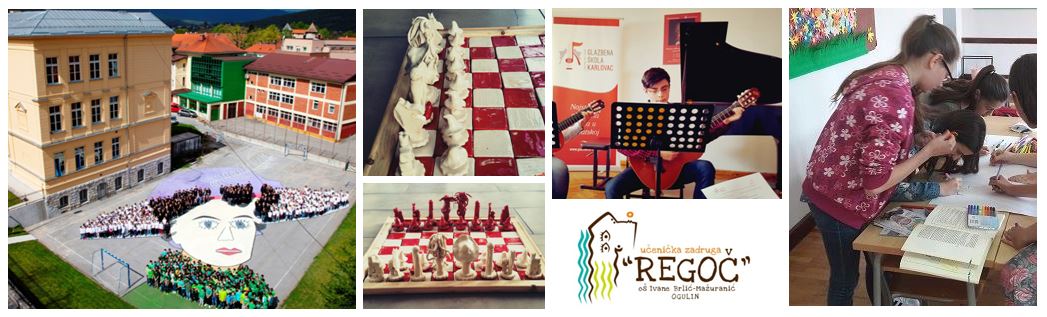 UvodKurikulum podrazumijeva i uključuje opsežno planiranje, ustrojstvo i provjeravanje procesa rada i djelovanja s ozbirom na odgovarajuće detaljne ciljeve, sadržajne elemente, ustrojstvo i kontrolu postignuća prema globalno postavljenim ciljevima i prema pretpostavkama za odvijanje procesa (prof. dr. Vladimir Jurić, Filozofski fakultet Sveučilišta u Zagrebu).U školskoj realnosti kurikulum u sebi sadrži sve sadržaje, procese i aktivnosti koji imaju za cilj ostvarivanje ciljeva i zadataka odgoja i obrazovanja na način da se promoviraju intelektualni, osobni, društveni i fizički razvoj učenika. Uz službeni program, kurikulum sadrži aktivnosti i sadržaje koji se mogu smatrati neformalnim. To su sadržaji i aktivnosti po kojima se škola prepoznaje.Školski kurikulum utvrđuje dugoročni i kratkoročni plan i program rada škole kroz izbornu nastavu, dopunsku, dodatnu nastavu, izvannastavne aktivnosti, te druge odgojno-obrazovne programe i projekte.U izradi školskog kurikuluma stavljen je naglasak na specifičnosti škole i sredine u kojoj škola djeluje. Pri tom se za polazište rada na sadržajima školskog kurikuluma uzimaju potrebe i interesi naših učenika, roditelja i lokalne zajednice. U planiranju aktivnosti vodilo se računa o načelima individualizma, nepristranosti i transdisciplinarnosti. Bitne pretpostavke ostvarivanju ciljeva postavljenih u kurikulumu su: postojanje stručne kompetencije učitelja, kvalitetna suradnja na relaciji roditelji – škola, podrška i pomoć lokalne zajednice.Školski kurikulum je razrađen po odgojno – obrazovnim područjima. Dostupan je na mrežnim stranicama škole svim učenicima, roditeljima i ostalim zainteresiranim čimbenicima za rad i život naše škole.Ciljevi kurikuluma su:osigurati sustavan način poučavanja učenika, poticati i unapređivati njihov intelektualni, tjelesni, estetski, društveni, moralni i duhovni razvoj u skladu s njihovim sposobnostima i sklonostima;razvijati kod učenika svijest o nacionalnoj pripadnosti, očuvanju povijesno-kulturne baštine i nacionalnog identiteta;odgajati i obrazovati učenike u skladu s općim kulturnim i civilizacijskim vrijednostima, ljudskim pravima i pravima djece, osposobiti ih za življenje, za poštivanje različitosti i toleranciju za aktivno i odgovorno sudjelovanje u demokratskom razvoju društva;osigurati učenicima stjecanje temeljnih i stručnih kompetencija;osposobiti učenike za cjeloživotno učenje.Načela kurikuluma su: osnovno školovanje je obvezno za sve učenike;temelji se na jednakosti obrazovnih šansi za svakog učenika prema njegovim sposobnostima;rad u školskoj ustanovi temelji se na vrednovanju svih sastavnica odgojno-obrazovnog i školskog rada i samovrijednovanju neposrednih i posrednih nositelja odgojno-obrazovne djelatnosti u školi;odgojno-obrazovna djelatnost se temelji na autonomiji planiranja,organiziranja te slobodi pedagoškog i metodičkog rada, prema smjernicama HNOS-a, a u skladu s nacionalnim kurikulumom, nastavnim planovima i programima, te državnim pedagoškim standardima;odgojno-obrazovna djelatnost u školskoj ustanovi temelji se na partnerstvu svih odgojno-obrazovnih čimbenika na lokalnoj, regionalnoj i nacionalnoj razini.PODRUČJA KURIKULUMAIZBORNA NASTAVADODATNA NASTAVADOPUNSKA NASTAVASAT RAZREDNIKAGRAĐANSKI ODGOJ I OBRAZOVANJEIZVANNASTAVNE AKTIVNOSTIIZVANUČIONIČKA NASTAVAPROGRAMI I PROJEKTISURADNJA S RODITELJIMAIZBORNA NASTAVAIzborna nastava pruža svim učenicima podjednaku mogućnost izbora nastavnog predmeta iz ponuđenih odgojno – obrazovnih sadržaja u školi.Svrha je izborne nastave omogućiti svakom učeniku slobodno kreiranje odgojno – obrazovnog procesa u kojem će već usvojena znanja proširiti ili, u području koje ga posebno zanima ili za što ima određenu sklonost, produbiti.Sukladno Zakonu o odgoju i obrazovanju u osnovnoj i srednjoj školi, izborni predmet odabran na početku školske godine učenik mora polaziti do kraja iste. Učenicima naše škole ponuđena je izborna nastava iz slijedećih nastavnih predmeta, odnosno područja:Katoličkoga vjeronauka – nastava organizirana u matičnoj školi i Područnoj školi Kučinićinastavu izvode vjeroučitelji/ce: Danica Blašković, Tomislav Kljajić, Iva Puškarić i Ivan Luketić;Pravoslavnoga vjeronauka – nastava organizirana u matičnoj školi te u Područnoj školi Drežnica i Područnoj školi Jasenak       nastavu izvode vjeroučitelji Milan Simić i Miloš Orelj;Njemačkoga jezika – nastava organizirana u matičnoj školi, Područnoj školi Drežnica, Područnoj školi Jasenak i Područnoj školi Kučinićinastavu izvodi Katarina Ivanković Stošić (zamjena Đurđica Kirasić Prtenjača);Informatike – nastavu u matičnoj školi izvode Mirjana Lesić i Danko Bertović. Nastavnik Danko Bertović ovu nastavu također izvodi u Područnoj školi Drežnica; Srpski jezik i kultura (MODEL C) – nastava organizirana u matičnoj školi, Područnoj školi Drežnica i Područnoj školi Jasenak       nastavu izvode Milan Kričković, Miloš Orelj i Igor Malnar.I.     IZBORNA NASTAVAII. DODATNA NASTAVANapomena: 	Kroz sadržaje i aktivnosti dodatne nastave u matičnoj školi i područnim školama prigodnim aktivnostima obilježit će se 21. ožujka 2018. godine – Dan darovitih učenika.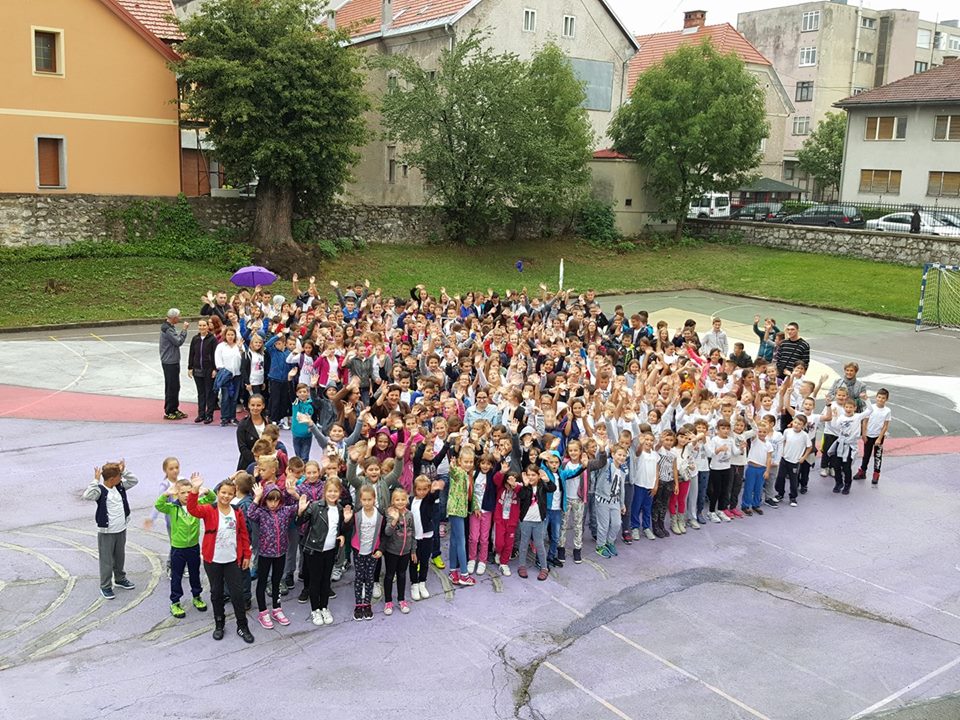 III.  DOPUNSKANASTAVASAT RAZREDNIKAIz Plana i programa razrednika proizlazi slijedeći:IZVEDBENI  I PROGRAM  RAZREDNIKAIz ovog Izvedbenog plana i programa rada razrednika proizlazi:	Okvirni plan i program za Sat razrednika: * - u skladu s Programom međupredmetnih i interdisciplinarnih sadržaja Građanskog odgoja i obrazovanja te Zdravstvenog odgoja koji su dostupni na mrežnim stranicama Agencije za odgoj i obrazovanje	Na temelju ovog Okvirnog plana i programa Sata razrednika svaki razrednik izrađuje Izvedbeni plan i program Sata razrednika za svoj razredni odjel. Ukoliko je potrebno pomoć mu mogu pružiti i članovi Stručne službe Škole.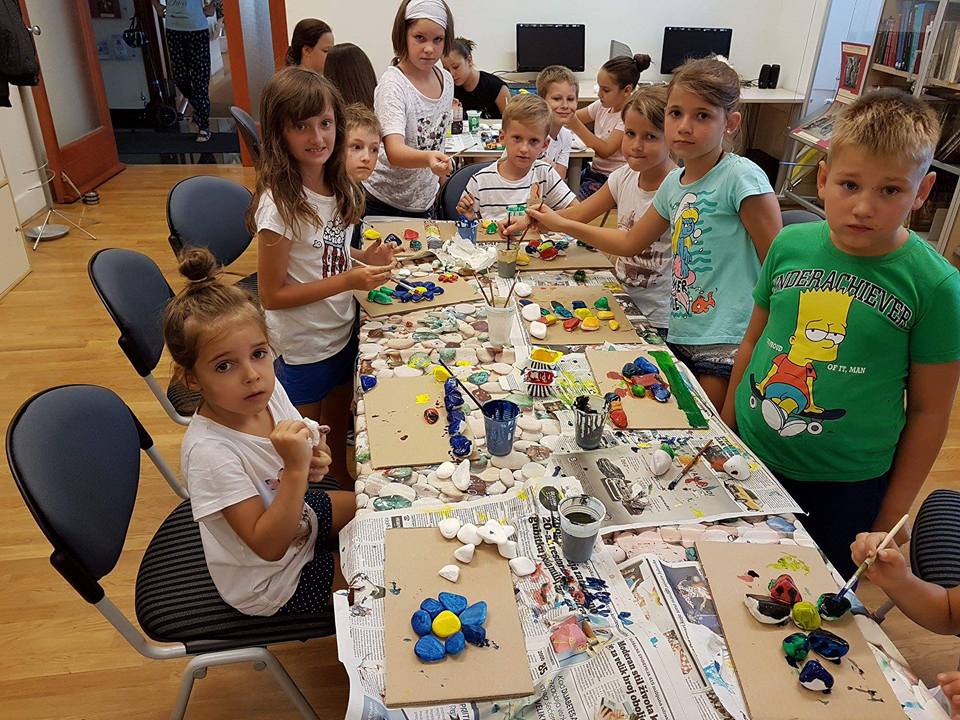 GRAĐANSKI ODGOJ I OBRAZOVANJE 	Prema Programu međupredmetnih i interdisciplinarnih sadržaja Građanskog odgoja i obrazovanja za osnovne i srednje škole u Republici Hrvatskoj stoji: 	„Građanskim odgojem i obrazovanjem učenici … sustavno uče o tome što je vlast, koja je uloga vlasti, koja su prava i odgovornosti građana u demokraciji, na koji ih način i pod kojim uvjetima mogu koristiti. Takvim učenjem potrebno je osposobiti učenika za aktivnoga i odgovornoga građanina koji sudjeluje u razvoju demokratske građanske kulture ili etosa svoje škole, mjesta, države …“	Učenici u školi trebaju: stjecati znanje o svojim pravima, odgovornostima, mogućnostima i načinima djelovanja u zajednici; o načelima djelovanja demokratske vlasti i načelima pravne države, o mehanizmima zaštite ljudskih prava od lokalne do nacionalne, europske i međunarodne razine, razvijati vještine uočavanja problema u zajednici i njihova miroljubivog rješavanja, u suradnji s drugima jačati motivaciju za primjenom stečenog znanja i vještina u svakodnevnom životu.	Međupredmetni pristup u provedbi Građanskog odgoja i obrazovanja temelji se na načelu racionalizacije, integracije i korelacije. Za očekivati je da će takav pristup između ostalog pospješiti:– sustavniju primjenu pedagoškog načela integracije i korelacije odgojno-obrazovnih sadržaja,– prevladavanje pristupa koji se temelji na zapamćivanju i reprodukciji disciplinarno odvojenih sadržaja,– upotrebu interaktivnih nastavnih metoda učenja i poučavanja usmjerenih na iskustveno, timsko, suradničko i radioničko učenje povezano s istraživanjem, analiziranjem, zaključivanjem, rješavanjem problema uz pomoć kojih se osim stjecanja znanja razvijaju vještine i vrijednosti,– da se učenje i poučavanje u različitim područjima povezuje i usmjeruje na razvoj cjelovite osobe učenika,– da učenik postane subjekt procesa učenja,– osposobljavanje učenika za cjeloživotno učenje,– osiguravanje uvjeta učenja u kojima učenik propituje svoje snage i sposobnosti, otkriva u čemu je jak, stječe samopouzdanje, ovladava i upravlja procesom učenja te planira svoj daljnji razvoj,– osiguravanje uvjeta učenja u kojima se učeniku omogućava uspjeh preko onoga u čemu je talentiran umjesto ograničavanja razvoja prema onome u čemu je nemoćan.	Građanski odgoj i obrazovanje provodit će se na način obvezne međupredmetne provedbe.Povezanost Građanskog odgoja i obrazovanja sa Satovima razrednika provodit će se uz pomoć sadržaja i aktivnosti kao što su: demokratsko donošenje razrednih pravila i njihovo pridržavanje; priprema učenika za kandidaturu i sudjelovanje u radu Vijeća učenika, izbor predsjednika razreda i izbor predstavnika za Vijeće učenika; informiranje svih učenika u razredu o radu Vijeća učenika; razvoj komunikacijskih vještina učenika, upravljanje emocijama (prepoznavanje i primjereno iskazivanje) i upravljanja sukobom (nenasilno rješavanje sukoba); upoznavanje učenika s propisima kojima se uređuju odnosi i obveze u školi; obilježavanje posebnih dana u školi ili lokalnoj zajednici; provedba istraživačkih projekata učenika i volontiranje u lokalnoj zajednici.Povezanost Građanskog odgoja i obrazovanja s nastavom predmeta Povijest i Geografija ostvarivat će se uz pomoć tema kao što su: različita društvena uređenja i oblici vladavine, u sklopu kojih se raspravlja o položaju pojedinca, njegovim pravima i slobodama te o ulozi institucija vlasti u zaštiti prava pojedinca; međuljudski odnosi, pri čemu se osobito raspravlja o ravnopravnosti/neravnopravnosti između muškarca i žene, među »rasama« ili među različitim nacionalnim, etničkim, religijskim i jezičnim grupama tijekom povijesti ili u različitim društvima danas; ratovi i njihove posljedice, s posebnim osvrtom na pravo na mir i humanitarnu pomoć, prava izbjeglica, održivi razvoj, racionalno gospodarenje resursima, geografska raznolikost.Povezanost Građanskog odgoja i obrazovanja s nastavom Hrvatskoga jezika temeljit će se na općem cilju i zadaćama nastave Hrvatskoga jezika. Primjerice, ostvarivanje prava na identitet i prava na izražavanje, povijesnoj borbi za uporabu hrvatskoga jezika, utjecajima na hrvatski jezik, izbor književnih djela u kojima se tematizira nepravda i diskriminacija povezana je s ciljem nastave Hrvatskoga jezika: razvoj jezično-komunikacijskih sposobnosti pri govorenoj i pisanoj uporabi jezika u svim funkcionalnim stilovima, razvoj literarnih sposobnosti, čitateljskih interesa i kulture, stvaranja zanimanja za sadržajima medijske kulture te upoznavanje i poštovanje hrvatske kulture, kultura nacionalnih manjina u Republici Hrvatskoj i drugih kultura.Povezivanje ishoda Građanskog odgoja i obrazovanja i nastave stranih jezika ostvarivat će se učenjem o pravima i odgovornostima građana te o funkcioniranju vlasti u zemlji čiji se jezik uči, njezinoj demokratskoj kulturi, odnosu većinske kulture i manjinskih kultura, sadržajima kojima se promiče građanstvo u sustavu odgoja i obrazovanja pojedine zemlje.Građanski odgoj i obrazovanje u predmetima Likovna kultura i Glazbena kultura provodit će se kroz sadržaje u kojima se kultura i stvaralaštvo povezuju sa slobodom sudjelovanja u kulturnom životu, u  uživanju u umjetnosti i umjetničkom izražavanju itd. U Tjelesnoj i zdravstvenoj kulturi pozornost će se usmjeriti na pravedno sportsko ponašanje  u cilju prevencije nasilja.Povezanost Građanskog odgoja i obrazovanja s Vjeronaukom je višestruka. Obuhvaća pitanja kao što su: sloboda vjeroispovijesti i prava vjernika u demokraciji i nedemokratskim režimima, međureligijski i ekumenski dijalog, odnos između religioznih, agnostika i ateista.Povezivanje Građanskog odgoja i obrazovanja s nastavom predmeta Priroda, Biologija, Kemija i Fizika ostvarivat će se kroz različite teme koje su povezane sa zaštitom prava pojedinca, kao i s upoznavanjem aktivnog angažmana građana u suvremenome svijetu, kao što su održivi razvoj, biološka raznolikost, efekt staklenika, GMO, istraživanja ljudskoga genoma. Tako se sadržaji VI. razreda u većini  odnose na zaštitu okoliša i održivi razvoj.Povezanost Građanskog odgoja i obrazovanja i nastave Matematike ostvarivat će se nizom sadržaja. Kvantifikacija je ključ za razumijevanje suvremenog svijeta, uključujući načine na koje rješavamo osobne i profesionalne probleme i zadovoljavamo svakodnevne potrebe.Građanski odgoj i obrazovanje ostvarivat će se u nastavi Informatike kroz obradu tema kao što su informacijsko društvo i nejednakost, kritička selekcija informacija i informiranje iz više izvora, sigurnost na Internetu, itd.Građanski odgoj i obrazovanje realizirat će se kroz sve aktivnosti navedene u ovom Kurikulumu uključujući rad i učenika u izvannastavnima aktivnostima kao i kroz realizaciju izvanučioničke nastave.	Tematska područja Programa međupredmetnih i interdisciplinarnih sadržaja Građanskog odgoja i obrazovanjasu:1.Ljudsko – pravna dimenzija povezana s ostalim dimenzijama→ Prava, slobode, dužnosti i odgovornosti učenika2. Politička dimenzija povezana s ostalim dimenzijama→ Razred – demokratska zajednica3.Društvena dimenzija povezana s ostalim dimenzijama→ Socijalne vještine i društvena solidarnost4.Međukulturna dimenzija povezana s ostalim dimenzijama→ Osobni identitet, kulturni identiteti i međukulturni dijalog5.Gospodarska dimenzija povezana s ostalim dimenzijama→ Gospodarstvo, poduzetnost, upravljanje financijama i zaštita potrošača6. Ekološka dimenzija povezana s ostalim dimenzijama→ Zaštita okoliša i održivi razvojO provedbi Građanskog odgoja i obrazovanja vodit će se dokumentacije za praćenje i vrednovanje postignuća učenika kroz Razrednu mapu i Učeničku mapu u skladu s uputama savjetnika Agencije za odgoj i obrazovanje.Plan integriranja Programa međupredmetnih i interdisciplinarnih sadržaja Građanskog odgoja i obrazovanjaIZVANNASTAVNE AKTIVNOSTIIzvannastavne aktivnosti rezultat su potrebe da se kreativnost i smisao za stvaralaštvo kod učitelja na određeni način oslobodi i tako oni pruže mogućnost slobodnijeg razvijanja kreativnosti učenika. One su i vrlo koristan i efikasan poticaj učenika na kreativnost, a učenici se uključuju ovisno o osobnim interesima, sklonostima i sposobnostima .Izvannastavne aktivnosti vrlo su često uspješan način da se kod učenika “potroši višak energije”, usmjeri njihova aktivnost na zdrave, zanimljive, kreativne i društveno prihvatljive načine ponašanja, reagiranja i provođenja slobodnog vremena.Izvannastavne aktivnosti organiziraju se za sve učenike – učenike prosječnih sposobnosti, darovite učenike, učenike koji zaostaju za očekivanom razinom učenja i učenike s posebnim potrebama.Izvannastavne aktivnosti su najdjelotvorniji način sprječavanja društveno neprihvatljivoga ponašanja, a iznimno su poticajne za samoaktualizaciju učenika i samostalno-istraživačko učenje.Na slijedećim stranicama se nalaze tablice u kojima su prikazane izvannastavne aktivnosti koje su organizirane u matičnoj školi i područnim školama kao i u Osnovnoj glazbenoj školi koja djeluje u našem sastavu.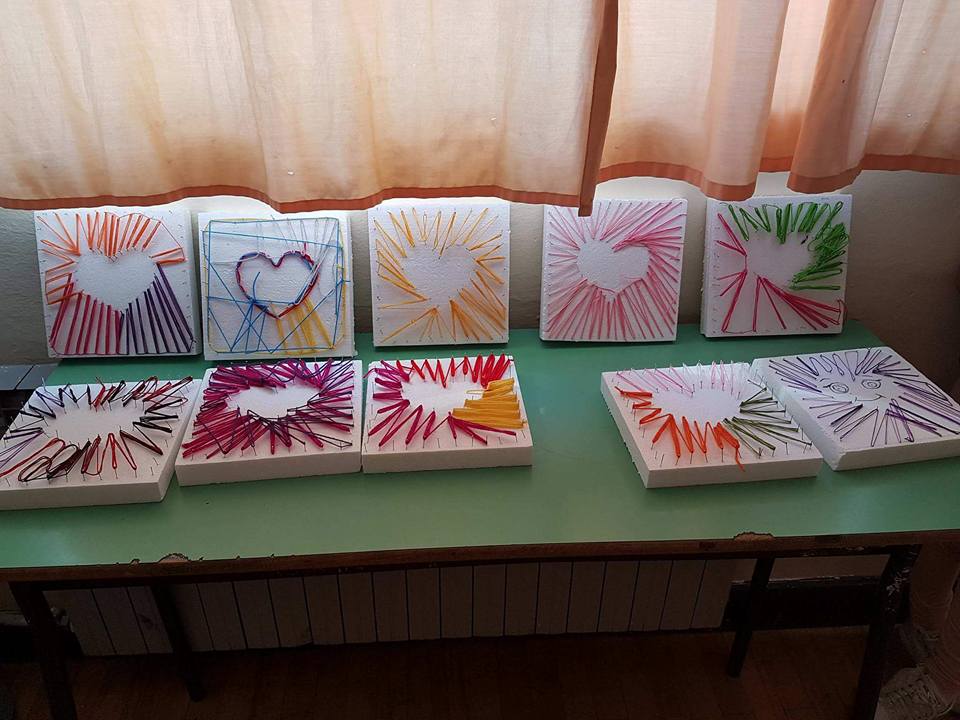 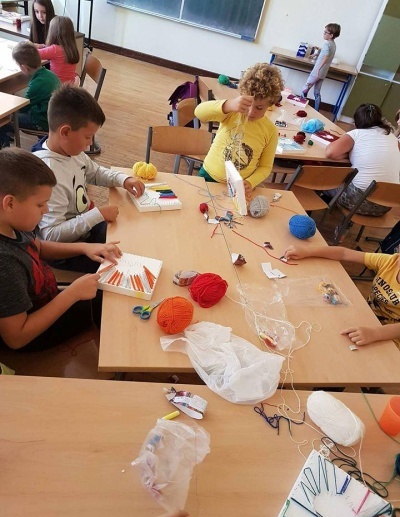 IZVANNASTAVNE AKTIVNOSTIVIII.    PROJEKTI I PROGRAMISAMOVREDNOVANJEVoditelj Školskog tima za kvalitetu: Davorka Puškarić, prof. geografije, učitelj mentorŠkolski tim za kvalitetu:Anđelka Salopek, ravnateljica ŠkoleAnka Ivošević, pedagoginja ŠkoleMartina Žanić, psihologinja ŠkoleIrena Bertović, učiteljica RNAlemka Lovnički, učiteljica RNMarica Županić, nastavnik matematike i fizikeIvana Vejzović, magistar nastave i organizacije u osnovnoj školi - Opažanje i unapređivanje školske nastave – kolegijalno opažanje nastaveprema priručniku koji je izrađen u okviru projekta „Razvoj instrumenata za vrednovanje školske nastave“ koji je proveden u suradnji Instituta za društvena istraživanja u Zagrebu i Agencije za odgoj i obrazovanje tijekom 2011. godine E-DNEVNIK            Koordinator: Danko BertovićPILOT PROJEKT E-ŠKOLA            Provedba projekta počela 1. siječnja 2016. godine            Koordinatorica: Anđelka Salopek, dipl. učiteljUČENIČKA ZADRUGA „REGOČ“Program rada sastavni je dio Godišnjeg plana i programa škole za školsku godinu 2017./2018. Vidljiv je i kroz izvannastavne aktivnosti u ovom kurikulumu.Voditeljica: Ivana StipetićUČENIČKI LIST „REGOČ“Nosioci: Mirjana Lesić, Danko Bertović, Novinarska družina Matične škole s voditeljicom Natašom Možgon WEB STRANICA ŠKOLENositelj aktivnosti: Danko Bertović PROJEKT PROMIKRO  u skladu sa ciljem Strategije obrazovanja, znanoti i tehnologije „Proširiti i i unaprijediti primjenu informacijske i komunikacijske tehnologije u učenju i obrazovanju” Hrvatska akademska i istraživačka mreža – CARNet u suradnji s Institutom za razvoj i inovativnost mladih – IRIM, a uz podršku Ministarstva znanosti i obrazovanja pokreće ovaj projekt kojem je cilj uvođenje algoritamskoga načina razmišljanja i problemskoga pristupa u različite nastavne predmete i izvannastavne aktivnosti uporabom mikroračunala.Glavna aktivnost je edukacija učitelja različitih struka o načinima uporabe mikroračunala u nastavi svih predmeta i izvannastavnih aktivnosti.U drugoj fazi projekta planirano je opremanje svih učenika 6. razreda osnovnih škola mikroračunalima te obrazovnim sadržajima za njihovu uporabu. Mikroračunala će biti u vlasništvu škola, koje će ih posuđivati učenicima na razdoblje od godinu dana, odnosno tijekom pohađanja 6. razreda. PROJEKT “KARLOVAČKA ŽUPANIJA ZA INKLUZIVNE ŠKOLE”Projektom su osigurana dva pomoćnika u nastavi s teškoćama u razvoju u     osnovnoškolskim i srednjoškolskim odgojno – obrazovnim ustanovama.Koordinatorica: Helena Vukelja, prof.OSIGURAVANJE BESPLATNIH ŠKOLSKIH OBROKA ZA DJECU U RIZIKU OD SIROMAŠTVAu suradnji s Karlovačkom županijom, Gradom Ogulinom i Župom sv. Križa.PROJEKT “ S TOBOM MOGU SVE”Projekt Udruge roditelja djece s poteškoćama u razvoju i osoba s invaliditetom „Radost” Ogulin koji osigurava pomoćnike u nastavi.PROJEKT “BEZ PREPREKA DO ŽIVOTNIH KOMPETENCIJA”Realizira se u suradnji s Udrugom roditelja djece s poteškoćama u razvoju i osoba s invaliditetom „Radost” Ogulin.PROJEKT “POSJET OSMIH RAZREDA VUKOVARU”Cilj projekta „Posjet osmih razreda Vukovaru“ jest učenike osmih razreda kroz dvodnevne posjete Vukovaru učiti o vrijednostima Domovinskog rata i Bitke za Vukovar. Posjet uključuje održavanje predavanja o Domovinskom ratu u skladu s nastavnim programom predmeta Povijest za osme razrede, obilazak svih mjesta sjećanja vezanih za Domovinski rat, prenošenje poruke mira, prihvaćanja različitosti i suosjećanja kroz Školu mira i radionice. Ministarstvo branitelja  financira smještaj, prijevoz i prehranu za sve učenike osmih razreda tijekom posjeta.U sklopu dvodnevnog posjeta, osim obilaska memorijalnih lokaliteta u Vukovaru, učenici će također posjetiti Gradski muzej Vukovar i Muzej vučedolske kulture.Projekt je ujedno i način socijalizacije u novom okruženju, prilika za upoznavanje običaja, navika i kulture zavičaja u cjelini, kao i poticaj nastavnicima da primjenjuju korelaciju i integraciju nastavnih sadržaja.MIROTVORNA ŠKOLA      detaljnjije u Godišnjem planu i programu rada škole za ovu školsku godinu.PROJEKT MEĐUNARODNA SURADNJA- partnerstvo s francuskim gradom Gignacom – nositeljice ovog projekta su učitelji engleskoga jezika: Marina Turudić, Marina Košenski jagnjić, Monika Milanović, Jasmina Salopek Smolčić  i Dalibor ŽanićATS 2020.CARNetov projekt AssessmentofTransversalSkills 2020 („Vrednovanje generičkih kompetencija ).Provodi se u okviru programa Erasmus+, kao „Ključna aktivnost 3: Podrška reformi politika”. U projektu sudjeluje 11 europskih zemalja, odnosno 17 partnerskih instituacija.U projekt je uključeno 250 osnovnih škola u više europskih država u kojima će se izvršiti eksperimentalna provedba modela poučavanja i vrednovanja generičkih kompetencija kroz istraživački eksperiment. Ciljana skupina korisnika su učitelji kao ključni pokretači promjena, a posredno će projekt utjecati i na rad učenika. Model vrednovanja učenicima će omogućiti postavljanje ciljeva, razvoj plana djelovanja, razmatranje i vlastitu procjenu učenja dokće istovremeno evidentirati proces učenja.  Sudionice: Tihana Salopek, Marina Turudić, Marica Županić, Marina Košenski JagnjićSHEMA ŠKOLSKOG VOĆA I POVRĆAOvo je program usmjeren prema usvajanju dobrih prehrambenih navika djece od najranije dobi, koje utječu na kvalitetu života, te prema borbi protiv pretilosti (debljine) uzrokovane prije svega lošim prehrambenim navikama.Cilj je povećati potrošnju voća i povrća kod djece u nižim razredima osnovne škole te im timeuravnotežiti prehranu i smanjiti unos hrane s visokim sadržajem masti, šećera i soli,omogućiti školskoj djeci dodatni obrok svježeg voća i / ili povrća,promovirati zdrave prehrambene navike djece radi povećanja udjela voća i povrća u njihovoj prehrani kako bi se spriječila debljina i bolesti uzrokovane neadekvatnom prehranom u dječjoj dobi.Shema školskog voća važna je inicijativa koja svoj djeci od prvog do osmog razreda osigurava obrok svježeg voća i povrća.     PROGRAM – MLJEKO U ŠKOLAMAProgram mlijeka u školama provodi se radi unapređenja prehrambenih navika djece i poboljšanja distribucije mlijeka i mliječnih proizvoda uz potporu Europske unije.Programom se dodjeljuje potpora za opskrbu djece koja redovito pohađaju obrazovne ustanove određenim mlijekom i mliječnim proizvodima.    VRTIM ZDRAVI FILMima za cilj educirati učenike sedmih razreda o važnosti pravilnne prehrane i važnosti bavljenja tjelesnom aktivnošću.  Na taj način naše poruke dopiru do učenika u fazi u kojoj formiraju svoje stavove i ponašanja te im pomažemo da usvoje zdrave navike koje će biti njihovih života i u kasnijoj dobi.   ORALNA HIGIJENA ZA NAJMLAĐE Provodi u suradnji sa stomatološkim ambulantama dr. Denire Štimac i dr. Kovačevića u suradnji s Domom zdravlja Ogulin sa ciljem promicanja i zaštite oralnog zdravlja. jedna od aktivnosti koja bi trebala pridonijeti da se promicanje i zaštita oralnog zdravlja uspješno provodi. Obzirom da je  za upis u osnovnu školu školskom liječniku pri sistematskom pregledu potrebno  donijeti potvrdu doktora dentalne medicine, do sada nije postojao jedinstveni obrazac za pregled kod doktora dentalne medicine koji se koristio pri upisu u školu, već su se u većini slučajeva pri upisu koristile potvrde različitih sadržaja i oblika. Djeca su često na prvi pregled doktora dentalne medicine dolazila radi upisa u školu i potvrde u tu svrhu. Projekt uključuje učenike nižih razreda osnovne škole.ZUBNA PUTOVNICA   Program koji će se početi provoditi od rujna ove godine u šestim razredima osnovne škole kada   će učenici od školskoga liječnika zajedno s drugim aktivnostima školske medicine (cijepljenje    protiv HEPATITISA B, probir skolioze i sl.) dobiti obrazac „Zubna putovnica. Učenici će se    nakon toga javiti doktoru dentalne medicine na pregled koji će popuniti obrazac te ga dostaviti    po učeniku školskom lječniku.  PROGRAM  ALOHA Mental Arithmetic Program se održava 14 tjedana dinamikom: 2 x 1 sat (60 minuta) tjedno ili 1 x 2 sata (8 x 120 minuta) tjedno. Program je namijenjen djeci od 4. do 13. godine života.Polaznici programa ALOHA Mental Arithmetic razvijaju brzinu i preciznost računanja. U programu se koristi ABAKUS za računanje. Također djeca uče računati na prste (do 99) i treća faza je mentalno računanje.Djeca isto tako ostvaruju koristi od razvoja ključnih sposobnosti koje će ih pratiti kroz cijeli život i igrati važnu ulogu u svladavanju školskih i akademskih izazova.Glavne sposobnosti koje ovaj program razvija su:Pažnja i koncentracija•             Kreativnost•             Imaginacija (mašta) i vizualizacija•             Prostorna orijentacija•             Sposobnost slušanja•             Analitičke vještine•             Fotografsko pamćenje•             Sposobnost opažanjaMnoge znanstvene studije potvrdile su da mozak nije statičan i da intlektualni domet osobe nije u potpunosti određen pri rođenju djeteta. Znanstvenici su potvrdili da iskustva koja proživljavamo tijekom prvih godina života imaju direktan utjecaj na sposobnost učenja koju ćemo imati u budućnosti.Djetinstvo i adolescencija razdoblja su najveće „plastičnosti“ mozga, tj. periodi u kojima se odvija najveći dio mentalnog razvoja i definiraju individualne sposobnosti. Razlog je tome činjenica da se upravo tijekom tog razdoblja stvara velik broj neuronskih veza (sinapsa), koje su važne za razvoj inteligencije. Sve neuronske veze koje se ne stimuliraju tijekom tog razdoblja zauvijek će odumrijeti.Važno je stimulirati mozak u ovoj ključnoj dobi, kako bi se osigurao razvoj sposobnosti koje će biti ključne u odrasloj dobi.  UNICEFOV PROGRAM „ŠKOLE ZA AFRIKU”Sudjelovanjem u ovom projektu ostvarujemo sljedeće ciljeve:škole dostupne svima,škole opskrbljene pitkom vodom,škole koje pružaju sigurno okruženje za igru i učenje djece,škole koje su zalog bolje budućnosti djece projekt u većem djelu provodimo za potrebe nas i naše lokalne zajednice.Ove školske godine sudionici ovog programa su učenici i učiteljice Produženoga boravka s učenicima i učiteljicom Područne škole Jasenak.Koordinatorica programa: Renata HasanBORBOM PROTIV SIROMAŠTVA I SOCIJALNE ISKLJUČENOSTI ZA DJEČJA PRAVASudjelovanjem u ovom projektu ostvarujemo i provodimo:Glazbeno – dramsko – scenske programeProdajne aukcijeProdukcije učenika Osnovne glazbene školePrikupljanje pomoći u novcu, odjeći, obući i hrani za socijalno ugroženu skupinu djece: siromašna djeca, udomljena djeca, bolesna djeca, djeca nacionalnih manjina (Romi)OŠ Ivane Brlić – Mažuranić je partnerska organizacija u projektu Društva „Naša djeca“ Ogulin na Natječaju Naklada za civilno društvo i građanski odgojteme o ljudskim/dječjim pravima, Općoj deklaraciji o pravima čovjeka i Konvenciji o pravima djetetaNačini  njihova postizanja i zaštite.LEARNING SCHOOL (projekt u suradnji s Gimnazijom Bernandina Frankopana Ogulin)ima za cilj promicanje suradnje između škola kroz uspostavu platforme za učenje kroz školske zadruge, kao novi način za kombiniranje teorije s praksom u strukovnim školamaosnivanje školskih zadruga i njihovo funkcioniranje će služiti kao instrument za uvođenje i promicanje poduzetništva u partnerskim školamaučenici će steći znanja o tržišnim mehanizmima, poslovanju, timskom radu i odgovornosti, te će razviti osobne vještine i sposobnosti potrebne za poduzetničke aktivnosti. Kroz školske zadruge kao praktičan način učenja, studenti će shvatiti što to znači biti zaposleni te će dobiti uvid u lokalnim institucijama tržišta rada, uz stvaranje veze s lokalnim poduzećima.INSPIRING SCIENCE EDUCATIONInspiring Science Education – međunarodni projekt u kojem sudjeluje 30 partnera iz 15 europskih zemalja. U Hrvatskoj projekt ga koordinira CARNet, a financiran je iz programa potpore politike za konkurentnost i inovacije u informacijskoj i komunikacijskoj tehnologiji (CIP ICT PSP) Europske Unije. Osnovni cilj projekta je popularizacija znanosti i prirodoslovnih predmeta korištenjem e-learning resursa.Koordinatorica: Anita BelančićSudionici: Anđelka Salopek (ravnateljica), Tihana SalopekDAN SIGURNIJEG INTERNETAGlobalni je događaj kojim se svake godine u drugom tjednu mjeseca veljače promovira sigurnija i odgovornija upotreba online tehnologije među djecom i mladima. Ovogodišnji moto je “Create, connect and share respect:: A better internet starts with you ”.Obilježava se 6. veljače 2018. godine.Učenici će imati priliku sudjelovati na nizu radionica s portala http://www.petzanet..hr nastalog kao rezultat hrvatskog projekta “Sigurnost djece na Internetu”.Koordinatori: Anita Belančić i Danko BertovićGENIUS HOUR PROJEKTVeć je nekoliko godina u sustavu obrazovanja (na svjetskoj razini) prisutna implementacija ideje 20% Time originalno nastale u tvrtci Google, a u obrazovne ustanove uvedene pod nazivom Genius Hour. Također, ova ideja dosad je uvrštena u eTwinning projekt I am genius kroz koji se prvi put implementirala u OŠ Ivane Brlić Mažuranić tijekom šk.god. 2016./2017. u okviru dodatne nastave predmeta Priroda. U ovoj školskoj godini cilj je uvrstiti ovaj koncept u sam nastavni program predmeta Priroda u 5. ili 6. razredu, ovisno o interesu učenika.Glavni ideja projekta je „učenje po vlastitom izboru“ uzpobuđivanje intrinzične motivacije i razvoj vještina samostalnog učenja uz pomoć IKT. Koordinatorica: Anita BelančićSAT KODIRANJAGlobalni je projekt kojeg čine deseci milijuna učenika u preko 180 zemalja svijeta.Organiziran je od strane Code.org, javne neprofitabilne organizacije posvećenje širenju informatike. Nazivaju ga i najvećim događajem povijesti. Održava se tijekom Tjedna edukacije informatike – Computer Science Education Week – od 4. do 10. prosinca 2017. godine.Cilj Sata kodiranja nije naučiti svakoga kako postati vrsni računalni znanstvenik u sat vremena. Sat vremena dovoljno je za shvatiti kako je računalna znanost zabavna i kreativna, da je dostupna svim uzrastima, za sve učenike iučitelje, bez obzira na dosadašnja znanja.OŠ Ivane Brlić-Mažuranić Ogulin bit će jedna od tisuću organizacija iz cijeloga svijeta koje će u ovom tjednu pružiti mogućnost svima koji to žele da pokušaju programirati.Voditelji: Anita Belančić, Danko Bertović, Suzana NinkovićSKYPE S SCIENTISTSkype s Scientist je međunarodni program koji „spaja“znanstvenike sa učenicima diljem svijetaputem stranice https://www.skypeascientist.com/. Znanstvenici se putem Skype-a uključuju u nastavni sat gdje odgovaraju na pitanja učenika o svojem stručnom radu ili o životu znanstvenika općenito. Cilj je pružiti učenicima uvid u posao stvarnog znanstvenika te na taj način pobuditi interes za znanost već u osnovnoškolskoj dobi. U program je uključeno više od 1700 znanstvenika širom svijeta, a u našoj školi u okviru predmeta Biologija planiramo da nam ove godine bude „gost“ portugalski  biolog, doktor znanosti JoséCerca de Oliveira https://josecercadeoliveira.org/.Nositelj: Anita Belančić,  Danko BertovićKARTONSKI IZAZOVRiječ je o edukativnoj i društvenoj inicijativi potaknutoj kratkim filmom „Cainesarcade“ prepoznatim diljem svijeta za jedan od najinspirativnijih videa u 2012. godini.Ovo je godišnji globalni događaj kojeg organizira fondacija „Imagination“ s ciljem njegovanja dječje kreativnosti i poduzetništva. U Hrvatskoj se dosadašnjih godina već dosta organizacija uključilo u ovaj izazov, a ove godine OŠ Ivane Brlić Mažuranić stavitće svoje ime na kartu ove globalne inicijative u njenoj šestoj godišnjici. Global CardboardChallenge potiče odgoj nove generacije inovatora koji imaju sve što je potrebno da izgrade svijet koji zamišljaju.
ERATOSTENOV EKSPERIMENTje globalni eksperiment u kojem se mjeri opseg Zemlje po meridijanu kada sunčeve zrake padaju na ekvator pod pravim kutom, a za koji je potreban samo štap I sunčeva sjena.Cilj eksperimenta je poticanje istraživačkog učenja.Voditelji: Tihana Salopek, Davorka PuškarićMOVE WEEKDanas postoji niz dokaza da redovita tjelesna aktivnost ima brojne zdravstvene, psihološke, društvene, ekonomske i ekološke dobrobiti. Usprkos svim znanjima udio tjelesno nekativnih stanovnika je vrlo visok, kako u Europi tako i u Hrvatskoj. Promicanje tjelesne aktivnosti danas predstavlja jedan od najvažnijih javnozdravstvenih zadataka.International Sport and Culture Association (ISCA) je 2012. godine pokrenulaNowWeMOVE kampanju s vizijom postizanja novih 100 milijuna tjelesnoaktivnih građana  do 2020. godine.MOVE Week je središnji događaj kampanje koja promovira sport i tjelesnuaktivnost s naglaskom na dobrobit tjelesnog vježbanja.Primarni cilj MOVE Weeka 2015 je osvijestiti građane o istraživanjima koja ukazuju da će po prvi puta današnje generacije djece zbog nedovoljne tjelesne aktivnosti i prekomjerne tjelesne težine živjeti kraće od svojih roditelja. Sukladno konceptu i samoj viziji kampanje, ciljanu skupinu čini cjelokupna populacija, a posebno djeca i mladi i obitelji. Zavod za javno zdravstvo Karlovačke županije već niz godina organizira i provodi različite programe i projekte s ciljem poticanja i osnaživanja stanovništva na usvajnje zdravog životnog stila te se sa zadovoljstvom uključio u obilježavanja Move Weeka 2017. Mi ćemo se u ovu akciju uključiti u svibnju 2018. Godine.PRIČE O ŠUMAMA, ŠUME PRIČAJU poticanje stvaralaštva djece i odraslih povodom obilježavanja stote obljetnice objavljivanja    "Priča iz davnine" Ivane Brlić - Mažuranić. I ove školske godine se nastavlja s radom na projektu sa ciljem poticanja djecu na oblikovanje likovnih i literarnih radova temeljenih na “Pričama iz davnine”.ŠKOLA U ŠUMI – ŠUMA U ŠKOLIprojekt u suradnji s Hrvatskim šumama Ogulin- cilj projekta je educirati učenike o važnosti šuma i potrebi njihova očuvanja te promicati ugled šumarstva kao struke i znanosti.E TWINING PROJEKT “ZVUČNO ONEČIŠĆENJE”u suradnji s nekoliko osnovnih i srednjih škola iz cijele Hrvatske, putem platforme eTwining, uključili smo se u projekt „Zvučno onečišćenje“. Radi se o međukulturalnom projektu kroz kojeg će učenici upoznati različite dijelove Republike Hrvatske, istraživati prirodu, izvore i jakosti zvuka u svojoj školi i svom okolišu. Učenici će se upoznati s pojmom zvučnog onečišćenja te njegovim nepoželjnim i zbrinjavajućim posljedicama te utjecajem na zdravlje ljudi, biljaka i životinja. Predviđena je uporaba različitih Web 2.0 alata za prikaz dobivenih podataka i rezultata te izrada digitalnih nastavnih materijala. Cilj je učiniti STEM područje zanimljivim i pristupačnijim učenicima te razvijati digitalnu pismenost.Voditeljica: Anita BelančićNATJECANJE U ČITANJU NAGLASCiljevi:- poticanje i popularizacija knjige, čitanja i čitanja naglas;- razvijanje ljubavi prema knjizi i čitanju, tj. Kvalitetno provođenje slobodnog vremena;- unaprjeđenje čitalačkih sposobnosti učenika;- naglašavanje da je čitanje temelj cjeloživotnog obrazovanja;- poticanje usmenog izražavanja;- razvijanje motivacijskih sposobnosti.PROJEKT „OTPAD POSLOŽI I PAMETNO ODLOŽI”U suradnji sa Stambenim komunalnim gospodarstvom, d.o.o. Ogulin.Zadaća ovog projekta je učenike potaknuti, educirati i podignuti njihovu razinun svijesti o važnosti sortiranja i odlaganja otpada u zato predviđena mjesta, a sve u cilju stvaranja ekološke svijesti o važnosti očuvanja okoliša.PLASTIČNIM ČEPOVIMA DO SKUPIH LIJEKOVAje humanitarna akcija kojoj se tijekom prošle godine priključila naša škola. PROGRAM ZA RAZVOJ POTENCIJALA DJECE I MLADIH “LJUBAV U POKRETU”Program se provodi putem odabranih radionica koje će pedagoginja škole provoditi s dijelom učenika šestih razreda paralelno sa Satovima razrednika u dogovoru s razrednicima.Ciljevi programa su:poticati zdrav razvoj djece;poticati razvoj potencijala djece; osigurati zaštitu prava i dobrobiti djece; omogućiti razvoj samopoštovanja, samopouzdanja i stvaranje snažnog osobnog integriteta i osjećaja ljudskog dostojanstva; stvoriti predispozicije za usvajanje kvalitetnih oblika vršnjačkog druženja i zabave;Putem boje, glazbe, likovnog izražavanja, korištenjem pokreta i govora, rada u malim grupama djeca vježbaju kreativnost i druge životno važne vještine (govorništvo i javni nastup, samopouzdanje i samopoštovanje, vještine rješavanja problema, ovladavanja tremom, umijeće nošenja sa stresom, ljutnjom itd.)Voditeljica: Anka Ivošević, prof.PROJEKT “POVJETARAC – BONACA 7”Krajem mjeseca studenog 2016.godine, nastavnica hrvatskog jezika Nataša Možgon i učiteljica Glorija Domitrović pohađale su trodnevnu edukaciju u okviru projekta Povjetarac-Bonaca 7, u organizaciji udruge Novi svijet iz Siska. Seminar je obuhvaćao edukaciju stručnih djelatnika obrazovnog sustava s ciljem osposobljavanja za realizaciju radionica vršnjačke medijacije u osnovnoj školi, a proveden je prema programu Za Svemire,moduli Damiri/ice i Spajalice dr.sc.Maje Uzelac. Nakon povratka u svoje škole nastavnice Nataša i Glorija preuzele su zadaću mentora učenika šestog razreda koji žele učiti kako sukobe rješavati na miran način i sami u tome sudjelovati.Voditeljice: Nataša Možgon i Glorija Domitrović PROGRAM PREVENCIJE NASILJAProgram rada sastavni je dio Godišnjeg plana i programa škole za školsku godinu 2017./2018. U njega je ugrađen i program prevencije seksualnog nasilja nad djecom.Voditeljice:   Anka Ivošević, pedagoginja                    Martina Žanić, psihologinjaPROGRAM BORBE PROTIV OVISNOSTIProgram rada sastavni je dio Godišnjeg plana i programa škole za školsku godinu 2017./2018.Dio programa se realizira u suradnjis Gradskim društvom Crvenog križa grada Ogulina.Voditeljice:   Anka Ivošević, pedagoginja                    Martina Žanić, psihologinjaPREVENTIVNI PROJEKT – 100 LJUDI, 100 ĆUDIu partnerstvu s tri osnovne škole: OŠ Kuršanec (Čakovec), OŠ Ivane Brlić-Mažuranić (Ogulin) i OŠ Eugena Kumičića (Slatina) Savez društava Naša djeca Hrvatske u suradnji s Društvima Naša djeca provodi projekt prevencije nasilja među djecom, a podržalo ga je MZOS.PREVENTIVNI PROJEKT – ZDRAV ZA 5- u suradnji Ministarstva unutarnjih poslova i Ministarstva zdravlja Projektom se želi ukazati mladima na štetnost alkohola, opojnih droga, kocke i igara na sreću te ih usmjeriti na zdrav život i društveno prihvatljive oblike ponašanja. PROGRAM SIGURNOG PONAŠANJA U PROMETUOvaj program se realizira u suradnji s djelatnicima Policijske uprave Karlovačke županije Ispostavom Ogulin te Gradskim društvom Crvenog križa grada Ogulina.Obuhvaća rad s učenicima prvih razreda osnovnih škola.PROGRAM PROMETNE KULTURE ZA NAJMLAĐEpreventivna je aktivnost kojoj je glavni cilj razvijanje dječje svijesti o opasnostima cestovnoga prometa.U Republici Hrvatskoj Program se provodi uz suglasnost i potporu MUP-a RH, Agencije za odgoj i obrazovanje, u suradnji sa službom za prevenciju Ravnateljstva policije, Hrvatskim Crvenim križem i Hrvatskom Vatrogasnom zajednicom.Edukacija obuhvaća učenike drugih razreda osnovnih škola. Sastoji se od dva dijela.Teorijski dio čini multimedijsko interaktivno predavanje u trajanju od 45 minuta na kojem učenici uče o sigurnom ponašanju u cestovnom prometu.Praktični dio odvija se na prometnom poligonu koji će biti postavljen na školskom igralištu a koji će biti simulacija stvarnog prometa.PROGRAM „TRGOVANJE LJUDIMA“ ZA UČENIKE OD 1. DO 4. RAZREDAu suradnji s Gradskim društvom Crvenog križa grada OgulinaPROGRAM „MOGU AKO HOĆU 1“ – „MAH – 1“Program je namijenjen učenicima četvrtih razreda koji u pratnji učitelja i kontakt policajca posjećuju prostorije policijske postaje. Kontakt policajac učenike upoznaje s radnim okruženjem i načinom rada policije. Dodatnu edukaciju o samozaštitnom ponašanju u slučajevima pronalaska predmeta vezanih uz drogu, nasilje, vandalizam i druge pojave rizičnih i društveno neprihvatljivih ponašanja ukratko prezentiraju policijski službenici za prevenciju.ZAJEDNO MOŽEMO VIŠEpreventivni program namijenjen za učenike 4., 5., 6. i 7. r. OŠ. Sastoji se od četiri komponente: Mogu ako hoću 1 „MAH – 1“ (program namijenjen za učenike 4. r.), Prevencija i alternativa (program namijenjen za učenike 5. r.), Prevencija nasilja u obitelji i među mladima ( program namijenjen učenicima 7. r.) i Mogu ako hoću 2 „MAH – 2“ (namijenjen za učenike 6. r.). Cilj ovog projekta je potaknuti cijelu populaciju na borbu protiv ovisnosti, nasilja i drugih oblika neprimjerenog ponašanja mladih u našoj zajednici.MANJE ORUŽJA, MANJE TRAGEDIJApreventivna akcija koja se provodi u svrhu senzibiliziranja javnosti i poticanja građana na dobrovoljnu predaju dozvoljenog i zabranjenog oružja, minsko – eksplozivnih sredstava, a u cilju povećanja opće sigurnosti na području Karlovačke županije sprječavajući na taj način tragedije i kažnjive radnje kojima je uzrok oružje i eksplozivna sredstva. Ciljane skupine su učenici 4. – 8. r.ŽIVIM ŽIVOT BEZ NASILJApreventivna aktivnost koja se provodi u suradnji s MZOS – a i nevladinim organizacijama, a s ciljem sprječavanja nasilja prema ženama, nasilje u obitelji, nasilja među mladima te izgradnje kulture nenasilje i tolerancije. Sastoji se od tri ključne komponente: interaktivne radionice, umjetničko – edukativni program i interaktivne radionice. Ciljana skupina ove preventivne aktivnosti su učenici 7. razreda.OVISNOST O INTERNETUova preventivna aktivnost namijenjena je učenicima 3. – 8. r. osnovnih škola.Provest će je djelatnici Policijske uprave Karlovačke gospođa Anita Gračan i gospodin Mario Sunarić.EDUKATIVNI PROGRAM O PUBERTETU “MEĐU NAMA”Cilj ovog programa je naučiti djevojke u dobi između 12 i 13 godina (6. i 7. razred) kako aktivno razviti i zaštititi svoje fizičko, mentalno i socijalno zdravlje te kako preuzeti odgovornost za te domene života.Program provodi Procter&Gamble koji besplatno nudi edukativne materijale i uzorke svojih proizvoda (higijenski ulošci).VEČER MATEMATIKECILJ: Popularizacija matematike, te poticanje  učenika za nastavak matematičkog obrazovanja te izgradnju pozitivnog stava.Koordinatorica: Suzana Ninković, prof.KLOKAN BEZ GRANICA – međunarodno matematičko natjecanjeKoje okuplja predstavnike velikog broja europskih zemalja.Cilj je popularizirati matematiku i omogućiti širenje osnovne matematičke kulture.Namjera je motivirati učenike da se bave matematikom izvan redovnih školskih programa.Kordinatorica: Tihana Salopek, prof.SVOJEM PSU MOŽEŠ REĆI SVE OSIM ... ZBOGOMRegionalna kampanja podizanja svijesti o kontroli populacije pasa lutalica od strane OIE u suradnji s Ministarstvom poljoprivrede.Cilj kampanje je promoviranje odgovornog posjedovanja životinja (označavanje pasa, cijepljenje, skrb o psima i ne napuštanje pasa).U kampanju će se uključiti učenici polaznici  Produženog boravka.EUROPSKI ŠKOLSKI SPORTSKI DANje paneuropska inicijativa čiji je glavni cilj promocija tjelesne aktivnosti i zdravlja. Inspiriran je Mađarskim školskim sportskim danom koji od 2006. vrlo uspješno organizira Mađarski školski sportski savez. Kod nas se obilježava 30. rujna 2017. godine.Voditelji: Vilko Sušanj i Katarina MagdićVJEŽBAONICAVježbaonica je program HRVATSKOG ŠKOLSKOG SPORTSKOG SAVEZA (HŠSS) koji će se, u suradnji sa županijskim školskim sportskim savezima provoditi od listopada školske godine 2017./2018.Namijenjen  je učenicima od 5. do 8. razreda osnovnih škola te svim učenicima srednjih škola u Republici Hrvatskoj.Sve aktivnosti u programu Vježbaonicesu zdravstveno usmjerene tjelesne aktivnosti.Ciljevi programa su:poboljšanje zdravstvenog statusa učenika,stvaranje zdravih životnih navika,povećanje interesa za tjelesnom aktivnošću kod učenika, stvaranje navika cjeloživotne tjelesne aktivnosti,uključivanje što većeg broja učenika,prvenstveno onih koji nisu uključeni usustav sportskih klubova, u organizirane školske sportske aktivnosti,zadovoljenje učenikovih potreba za igrom, kretanjem, druženjem, istraživanjem...,podizanje broja sati rada ŠSD-a kroz školske sportske aktivnosti.Voditeljica: Katarina MagdićUNIVERZALNA SPORTSKA ŠKOLA je program na nacionalnoj razini koji je namijenjen učenicima od prvoga do četvrtoga razreda.Cilj programa je uključivanje što većeg broja najmlađih učenika u sportske i tjelovježbene aktivnosti.Djeca pod stručnim nadzorom kineziologa, igrajući se na zanimljiv i za njihovu dob pedagoški i kineziološki primjeren način, uče osnovne oblike kretanja, kao i osnovne elemente brojnih sportova.   Voditelji: Vilko Sušanj i Katarina MagdićTENISu suradnji sa Športskom zajednicom grada Ogulina za učenike prvih razreda.RAZGLEDNICE HRVATSKETijekom prošle školske godine u našu školu, posebno učenicma drugog, trećeg i četvrtog razreda stizale su razglednice iznenađenja iz svih krajeva Lijepe Naše: Varaždina, Dubrovnika, Pule, Siska, Kutine, Splita, Osijeka… Slali su nam učenici drugog, trećeg i četvrtog razreda zajedno sa svojim učiteljicama koji sudjeluju u razrednom projektu Hrvatske razglednice. Poslali su nam razglednicu svoga grada kako bi nas potaknuli da se uključimo u projekt. U sklopu projekta učenici su poslali, diljem naše domovine, razglednicu našeg grada Ogulina. Svaki je učenik odabrao svoj grad i tako naše razglednice putuju Hrvatskom, a mi nastavljamo s projektom.STUDIJSKO PUTOVANJE UČITELJA 2017.SOLIDARNOST NA DJELU 2017.Za 1000 RADOSTI – u suradnji s Hrvatskim CaritasomADVENT U OGULINU 2017.FESTIVAL BAJKE U OGULINU 2018.DAN GRADA OGULINA I UZVIŠENJA SV. KRIŽAEUROPSKI TJEDAN KRETANJAEUROPSKI DAN JEZIKA – 26. rujna 2017. – VEČERI POEZIJEDAN UČITELJADJEČJI TJEDANMEĐUNARODNI DAN STARIJIH OSOBADANI KRUHA – DANI ZAHVALNOSTI ZA PLODOVE ZEMLJESVETI NIKOLAVALENTINOVODAN ŠKOLESVJETSKI DAN OSOBA S DOWN SINDROMOM – DAN ŠARENIH ČARAPADAN RUŽIČASTIH MAJICAROCK VEČERIDUGARESA FESTZELENA ČISTKASPORTSKI DAN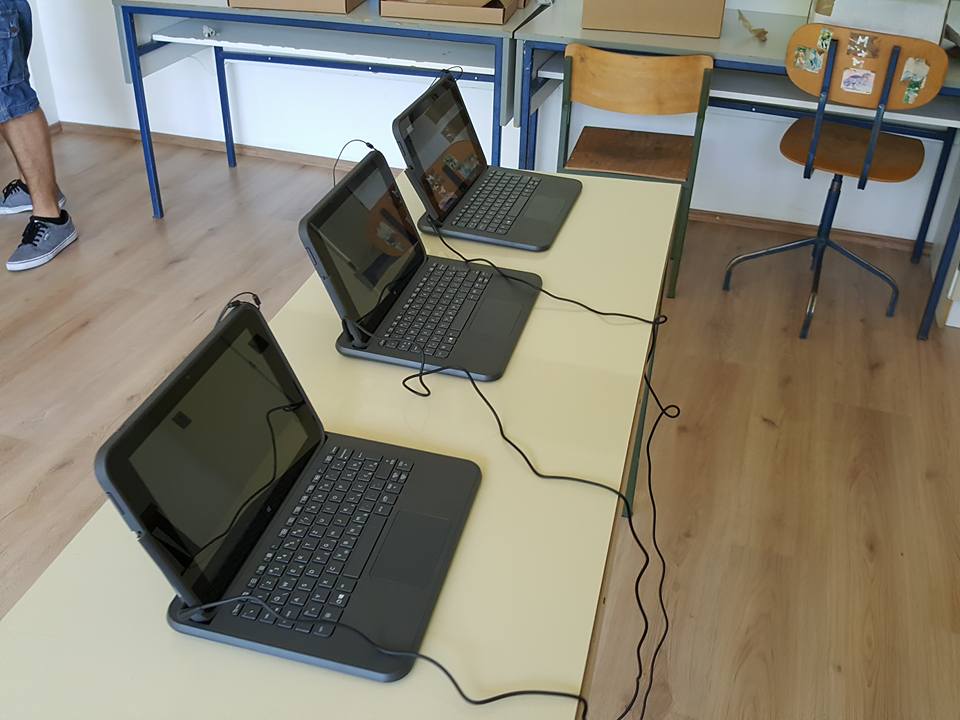 SURADNJA S RODITELJIMA, STARATELJIMA I UDOMITELJIMAŠkola će i dalje nastojati uspostaviti što češću i prisniju suradnju između roditelja i škole. Suradnju roditelja i škole treba razvijati na partnerskim, suradničkim odnosima. U tijeku suradnje koristiti raznovrsne oblike međusobnih odnosa:individualna suradnja: direktna: razgovor, savjetodavni radindirektna: uvid u ocjene putem e-Dnevnika, telefon, pismena obavijest, anketa, upitnik, brošura i sl.roditeljski sastanci:      grupni, razredni, na kojima će se realizirati tematska predavanja ili komunikacijsko-pedagoške radioniceposjeta roditeljskom domupoziv roditeljima na proslave, razredne veselice, priredbe i sl. uključivanje roditelja u izletehospitiranje roditelja na nastaviroditelj kao realizator dijela nastavnog programauključivanje roditelja u humanitarne akcijeVijeće roditeljaUčitelji su dužni obavještavati roditelje o uspjehu, napredovanju i vladanju učenika u skladu s Pravilnikom o načinima, postupcima i elementima vrednovanja učenika u osnovnoj i srednjoj školi.KLASA: 003-01/17-01/13URBROJ: 2133-27-01-2017-3Na osnovi članka 28. Zakona o odgoju i obrazovanju u osnovnoj i srednjoj školi i članka 9. Statuta Osnovne škole Ivane Brlić - Mažuranić Ogulin, a  na prijedlog Učiteljskog vijeća, Vijeća roditelja, Vijeća učenika i ravnateljice škole , Školski odbor na LI. sjednici održanoj 29. rujna 2017. godine donosi Školski kurikulum Osnovne škole Ivane Brlić - Mažuranić Ogulin za 2017./2018. školsku godinu.RAVNATELJICA ŠKOLEAnđelka Salopek, mag. prim. educ.PREDSJEDNICA ŠKOLSKOG ODBORATihana Salopek, prof.CILJ AKTIVNOSTINAMJENANAMJENANAMJENANOSITELJINAČIN REALIZACIJENAČIN REALIZACIJENAČIN REALIZACIJENAČIN REALIZACIJENAČIN REALIZACIJEVREMENIKVREMENIKVREMENIKTROŠKOVNIKNAČIN VREDNOVANJA NAČIN KORIŠTENJANAČIN VREDNOVANJA NAČIN KORIŠTENJANaziv aktivnosti: VJERONAUK – KATOLIČKI – 1. DO 5. RAZREDI MATIČNE ŠKOLENaziv aktivnosti: VJERONAUK – KATOLIČKI – 1. DO 5. RAZREDI MATIČNE ŠKOLENaziv aktivnosti: VJERONAUK – KATOLIČKI – 1. DO 5. RAZREDI MATIČNE ŠKOLENaziv aktivnosti: VJERONAUK – KATOLIČKI – 1. DO 5. RAZREDI MATIČNE ŠKOLENaziv aktivnosti: VJERONAUK – KATOLIČKI – 1. DO 5. RAZREDI MATIČNE ŠKOLENaziv aktivnosti: VJERONAUK – KATOLIČKI – 1. DO 5. RAZREDI MATIČNE ŠKOLENaziv aktivnosti: VJERONAUK – KATOLIČKI – 1. DO 5. RAZREDI MATIČNE ŠKOLENaziv aktivnosti: VJERONAUK – KATOLIČKI – 1. DO 5. RAZREDI MATIČNE ŠKOLENaziv aktivnosti: VJERONAUK – KATOLIČKI – 1. DO 5. RAZREDI MATIČNE ŠKOLENaziv aktivnosti: VJERONAUK – KATOLIČKI – 1. DO 5. RAZREDI MATIČNE ŠKOLENaziv aktivnosti: VJERONAUK – KATOLIČKI – 1. DO 5. RAZREDI MATIČNE ŠKOLENaziv aktivnosti: VJERONAUK – KATOLIČKI – 1. DO 5. RAZREDI MATIČNE ŠKOLENaziv aktivnosti: VJERONAUK – KATOLIČKI – 1. DO 5. RAZREDI MATIČNE ŠKOLENaziv aktivnosti: VJERONAUK – KATOLIČKI – 1. DO 5. RAZREDI MATIČNE ŠKOLENaziv aktivnosti: VJERONAUK – KATOLIČKI – 1. DO 5. RAZREDI MATIČNE ŠKOLENaziv aktivnosti: VJERONAUK – KATOLIČKI – 1. DO 5. RAZREDI MATIČNE ŠKOLE- Svrha je sustavno i skladno teološko- ekleziološko i antropološko-pedagoško povezivanje Božje objave i tradicije Crkve sa životnim iskustvom učenika. - Otkriti tragove najdubljeg smisla čovjekova života i otvorenosti prema transcendenciji.- Izgrađivati i ostvarivati zrelu ljudsku i vjerničku osobnost.- Razvijati sposobnost osobnog stava za upoznavanje i prihvaćanje drugog i različitog te beskrajnu Božju ljubav.-Upoznati i iskusiti liturg. sakramentalni život koji je protkan svjedočenjem i zahvaljivanjem te slavljenjem Boga.Povezivanje Božjeobjave i tradicije Crkve sa životnim iskustvom učenika.Osposobljavanje za dublje shvaćanje i povezivanje biblijske poruke sa svakodnevnim osobnim i društvenim životom.Povezivanje Božjeobjave i tradicije Crkve sa životnim iskustvom učenika.Osposobljavanje za dublje shvaćanje i povezivanje biblijske poruke sa svakodnevnim osobnim i društvenim životom.Povezivanje Božjeobjave i tradicije Crkve sa životnim iskustvom učenika.Osposobljavanje za dublje shvaćanje i povezivanje biblijske poruke sa svakodnevnim osobnim i društvenim životom.Danica Blašković – vjeroučiteljica u matičnoj školi,vjeroučenici od 1. do 4. razreda matične škole te vjeroučenici  i 5. b   razredaNastava vjeronauka u učioniciSkupni, individualni radIzlaganje vjeroučiteljiceStvaralački i istraživački radObrada, ponavljanje, vježbanje, vrednovanjeNastava vjeronauka u učioniciSkupni, individualni radIzlaganje vjeroučiteljiceStvaralački i istraživački radObrada, ponavljanje, vježbanje, vrednovanjeNastava vjeronauka u učioniciSkupni, individualni radIzlaganje vjeroučiteljiceStvaralački i istraživački radObrada, ponavljanje, vježbanje, vrednovanjeNastava vjeronauka u učioniciSkupni, individualni radIzlaganje vjeroučiteljiceStvaralački i istraživački radObrada, ponavljanje, vježbanje, vrednovanjeNastava vjeronauka u učioniciSkupni, individualni radIzlaganje vjeroučiteljiceStvaralački i istraživački radObrada, ponavljanje, vježbanje, vrednovanjeŠkolska godina 2017./18.Prema rasporedusati Školska godina 2017./18.Prema rasporedusati Školska godina 2017./18.Prema rasporedusati - papir za kopiranje i ispisivanje- Plan i program katoličkog vjeronauka,- udžbenici:1)Učimo ljubiti Boga i ljude2)Rastimo u zahvalnosti 3)Za stolom ljubavi i pomirenja 4)Na putu vjere5)Ja sam putRedovito praćenje vjeroučenika, njihovih sposobnosti, usvojenih spoznaja i znanja i povezanost sa svojim svakidašnjim svjedočenjem u međusobnoj komunikaciji.Redovito praćenje vjeroučenika, njihovih sposobnosti, usvojenih spoznaja i znanja i povezanost sa svojim svakidašnjim svjedočenjem u međusobnoj komunikaciji.Naziv aktivnosti: VJERONAUK – KATOLIČKI – 1. DO 4. RAZRED PŠ KUČINIĆI Naziv aktivnosti: VJERONAUK – KATOLIČKI – 1. DO 4. RAZRED PŠ KUČINIĆI Naziv aktivnosti: VJERONAUK – KATOLIČKI – 1. DO 4. RAZRED PŠ KUČINIĆI Naziv aktivnosti: VJERONAUK – KATOLIČKI – 1. DO 4. RAZRED PŠ KUČINIĆI Naziv aktivnosti: VJERONAUK – KATOLIČKI – 1. DO 4. RAZRED PŠ KUČINIĆI Naziv aktivnosti: VJERONAUK – KATOLIČKI – 1. DO 4. RAZRED PŠ KUČINIĆI Naziv aktivnosti: VJERONAUK – KATOLIČKI – 1. DO 4. RAZRED PŠ KUČINIĆI Naziv aktivnosti: VJERONAUK – KATOLIČKI – 1. DO 4. RAZRED PŠ KUČINIĆI Naziv aktivnosti: VJERONAUK – KATOLIČKI – 1. DO 4. RAZRED PŠ KUČINIĆI Naziv aktivnosti: VJERONAUK – KATOLIČKI – 1. DO 4. RAZRED PŠ KUČINIĆI Naziv aktivnosti: VJERONAUK – KATOLIČKI – 1. DO 4. RAZRED PŠ KUČINIĆI Naziv aktivnosti: VJERONAUK – KATOLIČKI – 1. DO 4. RAZRED PŠ KUČINIĆI Naziv aktivnosti: VJERONAUK – KATOLIČKI – 1. DO 4. RAZRED PŠ KUČINIĆI Naziv aktivnosti: VJERONAUK – KATOLIČKI – 1. DO 4. RAZRED PŠ KUČINIĆI Naziv aktivnosti: VJERONAUK – KATOLIČKI – 1. DO 4. RAZRED PŠ KUČINIĆI Naziv aktivnosti: VJERONAUK – KATOLIČKI – 1. DO 4. RAZRED PŠ KUČINIĆI - Svrha je sustavno i skladno teološko- ekleziološko i antropološko-pedagoško povezivanje Božje objave i tradicije Crkve sa životnim iskustvom učenika. - Otkriti tragove najdubljeg smisla čovjekova života i otvorenosti prema transcendenciji.- Izglarđivati i ostvarivati zrelu ljudsku i vjerničku osobnost.- Razvijati sposobnost osobnog stava za upoznavanje i prihvaćanje drugog i različitog te beskrajnu Božju ljubav.-Upoznati i iskusiti liturg. sakramentalni život koji je protkan svjedočenjem i zahvaljivanjem i slavljenjem Boga.Povezivanje Božjeobjave itradicije Crkve sa životnim iskustvom učenika.Osposobljavanje za dublje shvaćanje i povezivanje biblijske poruke sa svakodnevnim osobnim i društvenim životom.Povezivanje Božjeobjave itradicije Crkve sa životnim iskustvom učenika.Osposobljavanje za dublje shvaćanje i povezivanje biblijske poruke sa svakodnevnim osobnim i društvenim životom.Povezivanje Božjeobjave itradicije Crkve sa životnim iskustvom učenika.Osposobljavanje za dublje shvaćanje i povezivanje biblijske poruke sa svakodnevnim osobnim i društvenim životom.Ivan Luketić – vjeroučitelj u PŠ Kučinićivjeroučenici PŠ KučinićiIvan Luketić – vjeroučitelj u PŠ Kučinićivjeroučenici PŠ KučinićiNastava vjeronauka u učioniciSkupni, individualni radIzlaganje vjeroučitelja Stvaralački i istraživački radObrada, ponavljanje, vježbanje, vrednovanjeNastava vjeronauka u učioniciSkupni, individualni radIzlaganje vjeroučitelja Stvaralački i istraživački radObrada, ponavljanje, vježbanje, vrednovanjeNastava vjeronauka u učioniciSkupni, individualni radIzlaganje vjeroučitelja Stvaralački i istraživački radObrada, ponavljanje, vježbanje, vrednovanjeNastava vjeronauka u učioniciSkupni, individualni radIzlaganje vjeroučitelja Stvaralački i istraživački radObrada, ponavljanje, vježbanje, vrednovanjeŠkolska godina 2017./18.Prema rasporedusati u PŠ KučinićiŠkolska godina 2017./18.Prema rasporedusati u PŠ Kučinići- papir za kopiranje i ispisivanje- Plan i program katoličkog vjeronauka,- udžbenici:1. Učimo ljubiti Boga i ljude2. Rastimo u zahvalnosti 3. Za stolom ljubavi i pomirenja 4. Na putu vjere- papir za kopiranje i ispisivanje- Plan i program katoličkog vjeronauka,- udžbenici:1. Učimo ljubiti Boga i ljude2. Rastimo u zahvalnosti 3. Za stolom ljubavi i pomirenja 4. Na putu vjereRedovito praćenje vjeroučenika, njihovih sposobnosti, usvojenih spoznaja i znanja i povezanost sa svojim svakidašnjim svjedočenjem u međusobnoj komunikaciji.Redovito praćenje vjeroučenika, njihovih sposobnosti, usvojenih spoznaja i znanja i povezanost sa svojim svakidašnjim svjedočenjem u međusobnoj komunikaciji.Naziv aktivnosti: VJERONAUK – KATOLIČKI – 5. c. RAZRED MATIČNE ŠKOLENaziv aktivnosti: VJERONAUK – KATOLIČKI – 5. c. RAZRED MATIČNE ŠKOLENaziv aktivnosti: VJERONAUK – KATOLIČKI – 5. c. RAZRED MATIČNE ŠKOLENaziv aktivnosti: VJERONAUK – KATOLIČKI – 5. c. RAZRED MATIČNE ŠKOLENaziv aktivnosti: VJERONAUK – KATOLIČKI – 5. c. RAZRED MATIČNE ŠKOLENaziv aktivnosti: VJERONAUK – KATOLIČKI – 5. c. RAZRED MATIČNE ŠKOLENaziv aktivnosti: VJERONAUK – KATOLIČKI – 5. c. RAZRED MATIČNE ŠKOLENaziv aktivnosti: VJERONAUK – KATOLIČKI – 5. c. RAZRED MATIČNE ŠKOLENaziv aktivnosti: VJERONAUK – KATOLIČKI – 5. c. RAZRED MATIČNE ŠKOLENaziv aktivnosti: VJERONAUK – KATOLIČKI – 5. c. RAZRED MATIČNE ŠKOLENaziv aktivnosti: VJERONAUK – KATOLIČKI – 5. c. RAZRED MATIČNE ŠKOLENaziv aktivnosti: VJERONAUK – KATOLIČKI – 5. c. RAZRED MATIČNE ŠKOLENaziv aktivnosti: VJERONAUK – KATOLIČKI – 5. c. RAZRED MATIČNE ŠKOLENaziv aktivnosti: VJERONAUK – KATOLIČKI – 5. c. RAZRED MATIČNE ŠKOLENaziv aktivnosti: VJERONAUK – KATOLIČKI – 5. c. RAZRED MATIČNE ŠKOLENaziv aktivnosti: VJERONAUK – KATOLIČKI – 5. c. RAZRED MATIČNE ŠKOLE- Otkriti, upoznati, susresti, iskusiti i životom svjedočiti otajstvo trojedinoga Boga, koji se čovjeku objavio, otkupio ga i ponudio mu vječno spasenje;- Upoznati prihvatiti i nasljedovati Isusa Krista kao navjestitelja Radosne vijesti čovjeku, jedinog i konačnog osloboditelja i spasitelja svih ljudi;- Upoznati značenje povijesti spasenja i povijesti Katoličke crkve i služenja na različitim područjima crkvenoga i društvenoga života.Učenicima se ponajprije želi omogućiti da u duhu Evanđelja i vjere Crkve svestrano i kritički prosuđuju svoj život, da upoznaju različite faze svojega odrastanja i izgradnje osobnosti, da usvajaju opće etičke i moralne norme, osobito načela i vrjednote kršćanske vjere te da se odgovorno suoče sa svim problemima, nadama i tjeskobama društva u kojem žive.  Učenicima se ponajprije želi omogućiti da u duhu Evanđelja i vjere Crkve svestrano i kritički prosuđuju svoj život, da upoznaju različite faze svojega odrastanja i izgradnje osobnosti, da usvajaju opće etičke i moralne norme, osobito načela i vrjednote kršćanske vjere te da se odgovorno suoče sa svim problemima, nadama i tjeskobama društva u kojem žive.  Učenicima se ponajprije želi omogućiti da u duhu Evanđelja i vjere Crkve svestrano i kritički prosuđuju svoj život, da upoznaju različite faze svojega odrastanja i izgradnje osobnosti, da usvajaju opće etičke i moralne norme, osobito načela i vrjednote kršćanske vjere te da se odgovorno suoče sa svim problemima, nadama i tjeskobama društva u kojem žive.  Tomislav Kljajić, mag. theol.Vjeroučenici 5. c razreda matične školeTomislav Kljajić, mag. theol.Vjeroučenici 5. c razreda matične školeNastava vjeronauka u učionici i terenska nastava (posjet crkvi i sl.)Individualni i skupni radFrontalno izlaganjeStvaralački i istraživački radGlazbeno izražavanjeObrada, ponavljanje, vrednovanjeNastava vjeronauka u učionici i terenska nastava (posjet crkvi i sl.)Individualni i skupni radFrontalno izlaganjeStvaralački i istraživački radGlazbeno izražavanjeObrada, ponavljanje, vrednovanjeNastava vjeronauka u učionici i terenska nastava (posjet crkvi i sl.)Individualni i skupni radFrontalno izlaganjeStvaralački i istraživački radGlazbeno izražavanjeObrada, ponavljanje, vrednovanjeNastava vjeronauka u učionici i terenska nastava (posjet crkvi i sl.)Individualni i skupni radFrontalno izlaganjeStvaralački i istraživački radGlazbeno izražavanjeObrada, ponavljanje, vrednovanjeŠkolska godina 2017./2018.Prema rasporedu satiŠkolska godina 2017./2018.Prema rasporedu satiPapir za kopiranje i ispisivanjePlan i program katoličkog vjeronaukaUdžbenik:Pozvani na slobodu,udžbenik za katolički vjeronauk šestoga razreda, KS, ZagrebStručno usavršavanjeGitara / žice za gitaruPapir za kopiranje i ispisivanjePlan i program katoličkog vjeronaukaUdžbenik:Pozvani na slobodu,udžbenik za katolički vjeronauk šestoga razreda, KS, ZagrebStručno usavršavanjeGitara / žice za gitaruRedovito praćenje vjeroučenika glede: sposobnosti, usvojenih spoznaja, znanja, povezanost sa svojim svakidašnjim svjedočenjem u međusobnoj komunikaciji i suodnosu, zalaganje tijekom sata, domaće zadaće, samostalnog iniciranja stvaralačkog / istraživačkog rada.Redovito praćenje vjeroučenika glede: sposobnosti, usvojenih spoznaja, znanja, povezanost sa svojim svakidašnjim svjedočenjem u međusobnoj komunikaciji i suodnosu, zalaganje tijekom sata, domaće zadaće, samostalnog iniciranja stvaralačkog / istraživačkog rada.Naziv aktivnosti: VJERONAUK – KATOLIČKI – 6. RAZREDI MATIČNE ŠKOLENaziv aktivnosti: VJERONAUK – KATOLIČKI – 6. RAZREDI MATIČNE ŠKOLENaziv aktivnosti: VJERONAUK – KATOLIČKI – 6. RAZREDI MATIČNE ŠKOLENaziv aktivnosti: VJERONAUK – KATOLIČKI – 6. RAZREDI MATIČNE ŠKOLENaziv aktivnosti: VJERONAUK – KATOLIČKI – 6. RAZREDI MATIČNE ŠKOLENaziv aktivnosti: VJERONAUK – KATOLIČKI – 6. RAZREDI MATIČNE ŠKOLENaziv aktivnosti: VJERONAUK – KATOLIČKI – 6. RAZREDI MATIČNE ŠKOLENaziv aktivnosti: VJERONAUK – KATOLIČKI – 6. RAZREDI MATIČNE ŠKOLENaziv aktivnosti: VJERONAUK – KATOLIČKI – 6. RAZREDI MATIČNE ŠKOLENaziv aktivnosti: VJERONAUK – KATOLIČKI – 6. RAZREDI MATIČNE ŠKOLENaziv aktivnosti: VJERONAUK – KATOLIČKI – 6. RAZREDI MATIČNE ŠKOLENaziv aktivnosti: VJERONAUK – KATOLIČKI – 6. RAZREDI MATIČNE ŠKOLENaziv aktivnosti: VJERONAUK – KATOLIČKI – 6. RAZREDI MATIČNE ŠKOLENaziv aktivnosti: VJERONAUK – KATOLIČKI – 6. RAZREDI MATIČNE ŠKOLENaziv aktivnosti: VJERONAUK – KATOLIČKI – 6. RAZREDI MATIČNE ŠKOLENaziv aktivnosti: VJERONAUK – KATOLIČKI – 6. RAZREDI MATIČNE ŠKOLE- Otkriti, upoznati, susresti, iskusiti i životom svjedočiti otajstvo trojedinoga Boga, koji se čovjeku objavio, otkupio ga i ponudio mu vječno spasenje;- Upoznati prihvatiti i nasljedovati Isusa Krista kao navjestitelja Radosne vijesti čovjeku, jedinog i konačnog osloboditelja i spasitelja svih ljudi;- Upoznati značenje povijesti spasenja i povijesti Katoličke crkve i služenja na različitim područjima crkvenoga i društvenoga života.Učenicima se ponajprije želi omogućiti da u duhu Evanđelja i vjere Crkve svestrano i kritički prosuđuju svoj život, da upoznaju različite faze svojega odrastanja i izgradnje osobnosti, da usvajaju opće etičke i moralne norme, osobito načela i vrjednote kršćanske vjere te da se odgovorno suoče sa svim problemima, nadama i tjeskobama društva u kojem žive.  Učenicima se ponajprije želi omogućiti da u duhu Evanđelja i vjere Crkve svestrano i kritički prosuđuju svoj život, da upoznaju različite faze svojega odrastanja i izgradnje osobnosti, da usvajaju opće etičke i moralne norme, osobito načela i vrjednote kršćanske vjere te da se odgovorno suoče sa svim problemima, nadama i tjeskobama društva u kojem žive.  Učenicima se ponajprije želi omogućiti da u duhu Evanđelja i vjere Crkve svestrano i kritički prosuđuju svoj život, da upoznaju različite faze svojega odrastanja i izgradnje osobnosti, da usvajaju opće etičke i moralne norme, osobito načela i vrjednote kršćanske vjere te da se odgovorno suoče sa svim problemima, nadama i tjeskobama društva u kojem žive.  Iva Puškarić,Vjeroučenici šestih razreda matične školeIva Puškarić,Vjeroučenici šestih razreda matične školeNastava vjeronauka u učionici i terenska nastava (posjet crkvi i sl.)Individualni i skupni radFrontalno izlaganjeStvaralački i istraživački radGlazbeno izražavanjeObrada, ponavljanje, vrednovanjeNastava vjeronauka u učionici i terenska nastava (posjet crkvi i sl.)Individualni i skupni radFrontalno izlaganjeStvaralački i istraživački radGlazbeno izražavanjeObrada, ponavljanje, vrednovanjeNastava vjeronauka u učionici i terenska nastava (posjet crkvi i sl.)Individualni i skupni radFrontalno izlaganjeStvaralački i istraživački radGlazbeno izražavanjeObrada, ponavljanje, vrednovanjeNastava vjeronauka u učionici i terenska nastava (posjet crkvi i sl.)Individualni i skupni radFrontalno izlaganjeStvaralački i istraživački radGlazbeno izražavanjeObrada, ponavljanje, vrednovanjeŠkolska godina 2017./2018.Prema rasporedu satiŠkolska godina 2017./2018.Prema rasporedu satiPapir za kopiranje i ispisivanjePlan i program katoličkog vjeronaukaUdžbenik:Pozvani na slobodu,udžbenik za katolički vjeronauk šestoga razreda, KS, ZagrebStručno usavršavanjePapir za kopiranje i ispisivanjePlan i program katoličkog vjeronaukaUdžbenik:Pozvani na slobodu,udžbenik za katolički vjeronauk šestoga razreda, KS, ZagrebStručno usavršavanjeRedovito praćenje vjeroučenika glede: sposobnosti, usvojenih spoznaja, znanja, povezanost sa svojim svakidašnjim svjedočenjem u međusobnoj komunikaciji i suodnosu, zalaganje tijekom sata, domaće zadaće, samostalnog iniciranja stvaralačkog / istraživačkog rada.Redovito praćenje vjeroučenika glede: sposobnosti, usvojenih spoznaja, znanja, povezanost sa svojim svakidašnjim svjedočenjem u međusobnoj komunikaciji i suodnosu, zalaganje tijekom sata, domaće zadaće, samostalnog iniciranja stvaralačkog / istraživačkog rada.Naziv aktivnosti: VJERONAUK – KATOLIČKI – 7. RAZREDI MATIČNE ŠKOLENaziv aktivnosti: VJERONAUK – KATOLIČKI – 7. RAZREDI MATIČNE ŠKOLENaziv aktivnosti: VJERONAUK – KATOLIČKI – 7. RAZREDI MATIČNE ŠKOLENaziv aktivnosti: VJERONAUK – KATOLIČKI – 7. RAZREDI MATIČNE ŠKOLENaziv aktivnosti: VJERONAUK – KATOLIČKI – 7. RAZREDI MATIČNE ŠKOLENaziv aktivnosti: VJERONAUK – KATOLIČKI – 7. RAZREDI MATIČNE ŠKOLENaziv aktivnosti: VJERONAUK – KATOLIČKI – 7. RAZREDI MATIČNE ŠKOLENaziv aktivnosti: VJERONAUK – KATOLIČKI – 7. RAZREDI MATIČNE ŠKOLENaziv aktivnosti: VJERONAUK – KATOLIČKI – 7. RAZREDI MATIČNE ŠKOLENaziv aktivnosti: VJERONAUK – KATOLIČKI – 7. RAZREDI MATIČNE ŠKOLENaziv aktivnosti: VJERONAUK – KATOLIČKI – 7. RAZREDI MATIČNE ŠKOLENaziv aktivnosti: VJERONAUK – KATOLIČKI – 7. RAZREDI MATIČNE ŠKOLENaziv aktivnosti: VJERONAUK – KATOLIČKI – 7. RAZREDI MATIČNE ŠKOLENaziv aktivnosti: VJERONAUK – KATOLIČKI – 7. RAZREDI MATIČNE ŠKOLENaziv aktivnosti: VJERONAUK – KATOLIČKI – 7. RAZREDI MATIČNE ŠKOLENaziv aktivnosti: VJERONAUK – KATOLIČKI – 7. RAZREDI MATIČNE ŠKOLE- Osposobiti se za dublje shvaćanje i povezivanje biblijske poruke sa svakodnevnim osobnim i društvenim životom;- Osnažiti spoznaju i stav da je Bog pozvao ljude na međusobnu ljubav i zajedništvo i da žive u skladu s tim pozivom;- Razviti sposobnost unutarnjeg osjećaja i stava zahvalnosti za Božju ljubav i dobrotu, za socijalnu pravdu i solidarnost u društvu;- Upoznavati i prihvaćati druge i različite kulture, konfesije, religije (razvijanje ekumenske dimenzije).Učenicima se ponajprije želi omogućiti da u duhu Evanđelja i vjere Crkve svestrano i kritički prosuđuju svoj život, da upoznaju različite faze svojega odrastanja i izgradnje osobnosti, da usvajaju opće etičke i moralne norme, osobito načela i vrjednote kršćanske vjere te da se odgovorno suoče sa svim problemima, nadama i tjeskobama društva u kojem žive.  Učenicima se ponajprije želi omogućiti da u duhu Evanđelja i vjere Crkve svestrano i kritički prosuđuju svoj život, da upoznaju različite faze svojega odrastanja i izgradnje osobnosti, da usvajaju opće etičke i moralne norme, osobito načela i vrjednote kršćanske vjere te da se odgovorno suoče sa svim problemima, nadama i tjeskobama društva u kojem žive.  Učenicima se ponajprije želi omogućiti da u duhu Evanđelja i vjere Crkve svestrano i kritički prosuđuju svoj život, da upoznaju različite faze svojega odrastanja i izgradnje osobnosti, da usvajaju opće etičke i moralne norme, osobito načela i vrjednote kršćanske vjere te da se odgovorno suoče sa svim problemima, nadama i tjeskobama društva u kojem žive.  Tomislav Kljajić, mag. theol.Vjeroučenici sedmih razreda matične školeTomislav Kljajić, mag. theol.Vjeroučenici sedmih razreda matične školeNastava vjeronauka u učionici i terenska nastava (posjet crkvi i sl.)Individualni i skupni radFrontalno izlaganjeStvaralački i istraživački radGlazbeno izražavanjeObrada, ponavljanje, vrednovanjeNastava vjeronauka u učionici i terenska nastava (posjet crkvi i sl.)Individualni i skupni radFrontalno izlaganjeStvaralački i istraživački radGlazbeno izražavanjeObrada, ponavljanje, vrednovanjeNastava vjeronauka u učionici i terenska nastava (posjet crkvi i sl.)Individualni i skupni radFrontalno izlaganjeStvaralački i istraživački radGlazbeno izražavanjeObrada, ponavljanje, vrednovanjeNastava vjeronauka u učionici i terenska nastava (posjet crkvi i sl.)Individualni i skupni radFrontalno izlaganjeStvaralački i istraživački radGlazbeno izražavanjeObrada, ponavljanje, vrednovanjeŠkolska godina 2017./2018.Prema rasporedu satiŠkolska godina 2017./2018.Prema rasporedu satiPapir za kopiranje i ispisivanjePlan i program katoličkog vjeronaukaUdžbenik:Zajedno u ljubavi,udžbenik za katolički vjeronauk sedmoga razreda, KS, ZagrebStručno usavršavanjeGitara / žice za gitaruPapir za kopiranje i ispisivanjePlan i program katoličkog vjeronaukaUdžbenik:Zajedno u ljubavi,udžbenik za katolički vjeronauk sedmoga razreda, KS, ZagrebStručno usavršavanjeGitara / žice za gitaruRedovito praćenje vjeroučenika glede: sposobnosti, usvojenih spoznaja, znanja, povezanost sa svojim svakidašnjim svjedočenjem u međusobnoj komunikaciji i suodnosu, zalaganje tijekom sata, domaće zadaće, samostalnog iniciranja stvaralačkog / istraživačkog rada.Redovito praćenje vjeroučenika glede: sposobnosti, usvojenih spoznaja, znanja, povezanost sa svojim svakidašnjim svjedočenjem u međusobnoj komunikaciji i suodnosu, zalaganje tijekom sata, domaće zadaće, samostalnog iniciranja stvaralačkog / istraživačkog rada.Naziv aktivnosti: VJERONAUK – KATOLIČKI – 8. RAZREDI MATIČNE ŠKOLENaziv aktivnosti: VJERONAUK – KATOLIČKI – 8. RAZREDI MATIČNE ŠKOLENaziv aktivnosti: VJERONAUK – KATOLIČKI – 8. RAZREDI MATIČNE ŠKOLENaziv aktivnosti: VJERONAUK – KATOLIČKI – 8. RAZREDI MATIČNE ŠKOLENaziv aktivnosti: VJERONAUK – KATOLIČKI – 8. RAZREDI MATIČNE ŠKOLENaziv aktivnosti: VJERONAUK – KATOLIČKI – 8. RAZREDI MATIČNE ŠKOLENaziv aktivnosti: VJERONAUK – KATOLIČKI – 8. RAZREDI MATIČNE ŠKOLENaziv aktivnosti: VJERONAUK – KATOLIČKI – 8. RAZREDI MATIČNE ŠKOLENaziv aktivnosti: VJERONAUK – KATOLIČKI – 8. RAZREDI MATIČNE ŠKOLENaziv aktivnosti: VJERONAUK – KATOLIČKI – 8. RAZREDI MATIČNE ŠKOLENaziv aktivnosti: VJERONAUK – KATOLIČKI – 8. RAZREDI MATIČNE ŠKOLENaziv aktivnosti: VJERONAUK – KATOLIČKI – 8. RAZREDI MATIČNE ŠKOLENaziv aktivnosti: VJERONAUK – KATOLIČKI – 8. RAZREDI MATIČNE ŠKOLENaziv aktivnosti: VJERONAUK – KATOLIČKI – 8. RAZREDI MATIČNE ŠKOLENaziv aktivnosti: VJERONAUK – KATOLIČKI – 8. RAZREDI MATIČNE ŠKOLENaziv aktivnosti: VJERONAUK – KATOLIČKI – 8. RAZREDI MATIČNE ŠKOLE- Izgrađivati i ostvariti zrelu ljudsku i vjerničku osobnost, na individualnoj i društvenoj razini, u svim dimenzijama čovjekova života;- Otkriti, upoznati i doživjeti kako Duh Sveti ispunja ljude duhovnom snagom da mogu svjedočiti vjeru i nesebičnu ljubav prema Bogu i jedni prema drugima;- Upoznati značenje povijesti spasenje i povijesti Katoličke crkve koja izvršava Kristov nalog evangelizacije i služenja na različitim područjima crkveoga i društvenoga života kako u cijeloj Crkvi tako i u hrvatskome narodu;- Otkrivati, upoznavati i prihvaćati druge i različite od sebe te izgraditi osjećaj poštovanja prema drugim (različitim) kulturama, konfesijama i religijama (ekumenska i dijaloška dimenzija). Učenicima se ponajprije želi omogućiti da u duhu Evanđelja i vjere Crkve svestrano i kritički prosuđuju svoj život, da upoznaju različite faze svojega odrastanja i izgradnje osobnosti, da usvajaju opće etičke i moralne norme, osobito načela i vrjednote kršćanske vjere te da se odgovorno suoče sa svim problemima, nadama i tjeskobama društva u kojem žive.  Učenicima se ponajprije želi omogućiti da u duhu Evanđelja i vjere Crkve svestrano i kritički prosuđuju svoj život, da upoznaju različite faze svojega odrastanja i izgradnje osobnosti, da usvajaju opće etičke i moralne norme, osobito načela i vrjednote kršćanske vjere te da se odgovorno suoče sa svim problemima, nadama i tjeskobama društva u kojem žive.  Učenicima se ponajprije želi omogućiti da u duhu Evanđelja i vjere Crkve svestrano i kritički prosuđuju svoj život, da upoznaju različite faze svojega odrastanja i izgradnje osobnosti, da usvajaju opće etičke i moralne norme, osobito načela i vrjednote kršćanske vjere te da se odgovorno suoče sa svim problemima, nadama i tjeskobama društva u kojem žive.  Tomislav Kljajić, mag. theol.Vjeroučenici osmih razreda matične školeTomislav Kljajić, mag. theol.Vjeroučenici osmih razreda matične školeTomislav Kljajić, mag. theol.Vjeroučenici osmih razreda matične školeNastava vjeronauka u učionici i terenska nastava (posjet crkvi i sl.)Individualni i skupni radFrontalno izlaganjeStvaralački i istraživački radGlazbeno izražavanjeObrada, ponavljanje, vrednovanjeNastava vjeronauka u učionici i terenska nastava (posjet crkvi i sl.)Individualni i skupni radFrontalno izlaganjeStvaralački i istraživački radGlazbeno izražavanjeObrada, ponavljanje, vrednovanjeNastava vjeronauka u učionici i terenska nastava (posjet crkvi i sl.)Individualni i skupni radFrontalno izlaganjeStvaralački i istraživački radGlazbeno izražavanjeObrada, ponavljanje, vrednovanjeŠkolska godina 2017./2018.Prema rasporedu satiŠkolska godina 2017./2018.Prema rasporedu satiPapir za kopiranje i ispisivanjePlan i program katoličkog vjeronaukaUdžbenik:S Kristom u život,,udžbenik za katolički vjeronauk osmoga razreda, KS, ZagrebStručno usavršavanjeGitara / žice za gitaruPapir za kopiranje i ispisivanjePlan i program katoličkog vjeronaukaUdžbenik:S Kristom u život,,udžbenik za katolički vjeronauk osmoga razreda, KS, ZagrebStručno usavršavanjeGitara / žice za gitaruRedovito praćenje vjeroučenika glede: sposobnosti, usvojenih spoznaja, znanja, povezanost sa svojim svakidašnjim svjedočenjem u međusobnoj komunikaciji i suodnosu, zalaganje tijekom sata, domaće zadaće, samostalnog iniciranja stvaralačkog / istraživačkog rada.Redovito praćenje vjeroučenika glede: sposobnosti, usvojenih spoznaja, znanja, povezanost sa svojim svakidašnjim svjedočenjem u međusobnoj komunikaciji i suodnosu, zalaganje tijekom sata, domaće zadaće, samostalnog iniciranja stvaralačkog / istraživačkog rada.Naziv aktivnosti: VJERONAUK – PRAVOSLAVNI – 1. – 8.  RAZREDI (MATIČNA ŠKOLA, PŠ DREŽNICA I PŠ JASENAK)Naziv aktivnosti: VJERONAUK – PRAVOSLAVNI – 1. – 8.  RAZREDI (MATIČNA ŠKOLA, PŠ DREŽNICA I PŠ JASENAK)Naziv aktivnosti: VJERONAUK – PRAVOSLAVNI – 1. – 8.  RAZREDI (MATIČNA ŠKOLA, PŠ DREŽNICA I PŠ JASENAK)Naziv aktivnosti: VJERONAUK – PRAVOSLAVNI – 1. – 8.  RAZREDI (MATIČNA ŠKOLA, PŠ DREŽNICA I PŠ JASENAK)Naziv aktivnosti: VJERONAUK – PRAVOSLAVNI – 1. – 8.  RAZREDI (MATIČNA ŠKOLA, PŠ DREŽNICA I PŠ JASENAK)Naziv aktivnosti: VJERONAUK – PRAVOSLAVNI – 1. – 8.  RAZREDI (MATIČNA ŠKOLA, PŠ DREŽNICA I PŠ JASENAK)Naziv aktivnosti: VJERONAUK – PRAVOSLAVNI – 1. – 8.  RAZREDI (MATIČNA ŠKOLA, PŠ DREŽNICA I PŠ JASENAK)Naziv aktivnosti: VJERONAUK – PRAVOSLAVNI – 1. – 8.  RAZREDI (MATIČNA ŠKOLA, PŠ DREŽNICA I PŠ JASENAK)Naziv aktivnosti: VJERONAUK – PRAVOSLAVNI – 1. – 8.  RAZREDI (MATIČNA ŠKOLA, PŠ DREŽNICA I PŠ JASENAK)Naziv aktivnosti: VJERONAUK – PRAVOSLAVNI – 1. – 8.  RAZREDI (MATIČNA ŠKOLA, PŠ DREŽNICA I PŠ JASENAK)Naziv aktivnosti: VJERONAUK – PRAVOSLAVNI – 1. – 8.  RAZREDI (MATIČNA ŠKOLA, PŠ DREŽNICA I PŠ JASENAK)Naziv aktivnosti: VJERONAUK – PRAVOSLAVNI – 1. – 8.  RAZREDI (MATIČNA ŠKOLA, PŠ DREŽNICA I PŠ JASENAK)Naziv aktivnosti: VJERONAUK – PRAVOSLAVNI – 1. – 8.  RAZREDI (MATIČNA ŠKOLA, PŠ DREŽNICA I PŠ JASENAK)Naziv aktivnosti: VJERONAUK – PRAVOSLAVNI – 1. – 8.  RAZREDI (MATIČNA ŠKOLA, PŠ DREŽNICA I PŠ JASENAK)Naziv aktivnosti: VJERONAUK – PRAVOSLAVNI – 1. – 8.  RAZREDI (MATIČNA ŠKOLA, PŠ DREŽNICA I PŠ JASENAK)Naziv aktivnosti: VJERONAUK – PRAVOSLAVNI – 1. – 8.  RAZREDI (MATIČNA ŠKOLA, PŠ DREŽNICA I PŠ JASENAK)Upoznati i iskusiti liturgijsko – sakramentalni život koji je protkan svjedočenjem i zahvaljivanjemte slavljenje Boga.Potaknuti učenike da žive svoju vjeru, da je upoznaju i provode u djelo na dobrobit svih.Potaknuti učenike da žive svoju vjeru, da je upoznaju i provode u djelo na dobrobit svih.Potaknuti učenike da žive svoju vjeru, da je upoznaju i provode u djelo na dobrobit svih.Milan Simić – vjeronauk izvodi u matičnoj školi;Miloš Orelj – vjeronauk izvodi u PŠ Drežnica i PŠ JasenakMilan Simić – vjeronauk izvodi u matičnoj školi;Miloš Orelj – vjeronauk izvodi u PŠ Drežnica i PŠ JasenakMilan Simić – vjeronauk izvodi u matičnoj školi;Miloš Orelj – vjeronauk izvodi u PŠ Drežnica i PŠ JasenakPrema planu i programu pravoslavnog vjeronaukaPrema planu i programu pravoslavnog vjeronaukaPrema planu i programu pravoslavnog vjeronaukaU skladu s rasporedom sati u matičnoj školi, PŠ Drežnica i PŠ JasenakU skladu s rasporedom sati u matičnoj školi, PŠ Drežnica i PŠ JasenakOva nastava je dobrovoljnaOva nastava je dobrovoljnaUsmena i pisana provjera znanja učenika.Usmena i pisana provjera znanja učenika.Naziv aktivnosti: NJEMAČKI JEZIK – 4. – 8. RAZREDI (MATIČNA ŠKOLA, PŠ KUČINIĆI, PŠ JASENAK  i PŠ DREŽNICA)Naziv aktivnosti: NJEMAČKI JEZIK – 4. – 8. RAZREDI (MATIČNA ŠKOLA, PŠ KUČINIĆI, PŠ JASENAK  i PŠ DREŽNICA)Naziv aktivnosti: NJEMAČKI JEZIK – 4. – 8. RAZREDI (MATIČNA ŠKOLA, PŠ KUČINIĆI, PŠ JASENAK  i PŠ DREŽNICA)Naziv aktivnosti: NJEMAČKI JEZIK – 4. – 8. RAZREDI (MATIČNA ŠKOLA, PŠ KUČINIĆI, PŠ JASENAK  i PŠ DREŽNICA)Naziv aktivnosti: NJEMAČKI JEZIK – 4. – 8. RAZREDI (MATIČNA ŠKOLA, PŠ KUČINIĆI, PŠ JASENAK  i PŠ DREŽNICA)Naziv aktivnosti: NJEMAČKI JEZIK – 4. – 8. RAZREDI (MATIČNA ŠKOLA, PŠ KUČINIĆI, PŠ JASENAK  i PŠ DREŽNICA)Naziv aktivnosti: NJEMAČKI JEZIK – 4. – 8. RAZREDI (MATIČNA ŠKOLA, PŠ KUČINIĆI, PŠ JASENAK  i PŠ DREŽNICA)Naziv aktivnosti: NJEMAČKI JEZIK – 4. – 8. RAZREDI (MATIČNA ŠKOLA, PŠ KUČINIĆI, PŠ JASENAK  i PŠ DREŽNICA)Naziv aktivnosti: NJEMAČKI JEZIK – 4. – 8. RAZREDI (MATIČNA ŠKOLA, PŠ KUČINIĆI, PŠ JASENAK  i PŠ DREŽNICA)Naziv aktivnosti: NJEMAČKI JEZIK – 4. – 8. RAZREDI (MATIČNA ŠKOLA, PŠ KUČINIĆI, PŠ JASENAK  i PŠ DREŽNICA)Naziv aktivnosti: NJEMAČKI JEZIK – 4. – 8. RAZREDI (MATIČNA ŠKOLA, PŠ KUČINIĆI, PŠ JASENAK  i PŠ DREŽNICA)Naziv aktivnosti: NJEMAČKI JEZIK – 4. – 8. RAZREDI (MATIČNA ŠKOLA, PŠ KUČINIĆI, PŠ JASENAK  i PŠ DREŽNICA)Naziv aktivnosti: NJEMAČKI JEZIK – 4. – 8. RAZREDI (MATIČNA ŠKOLA, PŠ KUČINIĆI, PŠ JASENAK  i PŠ DREŽNICA)Naziv aktivnosti: NJEMAČKI JEZIK – 4. – 8. RAZREDI (MATIČNA ŠKOLA, PŠ KUČINIĆI, PŠ JASENAK  i PŠ DREŽNICA)Naziv aktivnosti: NJEMAČKI JEZIK – 4. – 8. RAZREDI (MATIČNA ŠKOLA, PŠ KUČINIĆI, PŠ JASENAK  i PŠ DREŽNICA)Naziv aktivnosti: NJEMAČKI JEZIK – 4. – 8. RAZREDI (MATIČNA ŠKOLA, PŠ KUČINIĆI, PŠ JASENAK  i PŠ DREŽNICA)Upoznavanje učenika s jezikom, kulturom i običajima naroda i zemalja njemačkog govornog područja.  Usvojiti nastavne sadržaje vezane uz gramatiku (glagolska vremena, prilozi i prijedlozi…), proširivanje vokabulara i komunikacije na njemačkom jeziku.Osposobiti učenike za osnovnu govornu i pisanu komunikaciju u različitim situacijama.Osposobiti učenike za osnovnu govornu i pisanu komunikaciju u različitim situacijama.Osposobiti učenike za osnovnu govornu i pisanu komunikaciju u različitim situacijama.Đurđica Kirasić Prtenjača,učenici koji dobrovoljno žele polaziti ovu nastavu u matičnoj školi, te učenici  4. razreda PŠ Kučinići, 5. i 6. razreda PŠ Drežnica te 4. razreda PŠ JasenakĐurđica Kirasić Prtenjača,učenici koji dobrovoljno žele polaziti ovu nastavu u matičnoj školi, te učenici  4. razreda PŠ Kučinići, 5. i 6. razreda PŠ Drežnica te 4. razreda PŠ JasenakĐurđica Kirasić Prtenjača,učenici koji dobrovoljno žele polaziti ovu nastavu u matičnoj školi, te učenici  4. razreda PŠ Kučinići, 5. i 6. razreda PŠ Drežnica te 4. razreda PŠ JasenakĐurđica Kirasić Prtenjača,učenici koji dobrovoljno žele polaziti ovu nastavu u matičnoj školi, te učenici  4. razreda PŠ Kučinići, 5. i 6. razreda PŠ Drežnica te 4. razreda PŠ JasenakNastava prema propisanom Nastavnom planu i programu.Metode i oblici rada u nastavi Njemačkog jezika. Nastava prema propisanom Nastavnom planu i programu.Metode i oblici rada u nastavi Njemačkog jezika. Prema rasporedu sati od 4. rujna 2017. do 15. lipnja 2018. godine.Prema rasporedu sati od 4. rujna 2017. do 15. lipnja 2018. godine.Potrošni materijal, pribor i oprema za rad, CD plejerPotrošni materijal, pribor i oprema za rad, CD plejerUsmeno i pisano praćenje, brojčano ocjenjivanje u skladu s pravilnikom kojim je regulirana ova aktivnost.Usmeno i pisano praćenje, brojčano ocjenjivanje u skladu s pravilnikom kojim je regulirana ova aktivnost.Naziv aktivnosti: INFORMATIKA – 5. RAZREDI MATIČNE ŠKOLE i PŠ DREŽNICANaziv aktivnosti: INFORMATIKA – 5. RAZREDI MATIČNE ŠKOLE i PŠ DREŽNICANaziv aktivnosti: INFORMATIKA – 5. RAZREDI MATIČNE ŠKOLE i PŠ DREŽNICANaziv aktivnosti: INFORMATIKA – 5. RAZREDI MATIČNE ŠKOLE i PŠ DREŽNICANaziv aktivnosti: INFORMATIKA – 5. RAZREDI MATIČNE ŠKOLE i PŠ DREŽNICANaziv aktivnosti: INFORMATIKA – 5. RAZREDI MATIČNE ŠKOLE i PŠ DREŽNICANaziv aktivnosti: INFORMATIKA – 5. RAZREDI MATIČNE ŠKOLE i PŠ DREŽNICANaziv aktivnosti: INFORMATIKA – 5. RAZREDI MATIČNE ŠKOLE i PŠ DREŽNICANaziv aktivnosti: INFORMATIKA – 5. RAZREDI MATIČNE ŠKOLE i PŠ DREŽNICANaziv aktivnosti: INFORMATIKA – 5. RAZREDI MATIČNE ŠKOLE i PŠ DREŽNICANaziv aktivnosti: INFORMATIKA – 5. RAZREDI MATIČNE ŠKOLE i PŠ DREŽNICANaziv aktivnosti: INFORMATIKA – 5. RAZREDI MATIČNE ŠKOLE i PŠ DREŽNICANaziv aktivnosti: INFORMATIKA – 5. RAZREDI MATIČNE ŠKOLE i PŠ DREŽNICANaziv aktivnosti: INFORMATIKA – 5. RAZREDI MATIČNE ŠKOLE i PŠ DREŽNICANaziv aktivnosti: INFORMATIKA – 5. RAZREDI MATIČNE ŠKOLE i PŠ DREŽNICANaziv aktivnosti: INFORMATIKA – 5. RAZREDI MATIČNE ŠKOLE i PŠ DREŽNICAUpoznati osnove korištenja računala, naučiti sustav i principe rada računala, savladati osnove pisanja na tipkovnici te otvaranje i spremanje dokumenata.Upoznavanje s informacijskim i telekomunikacij-skom i tele-komunikacijskom tehnologijom.Upoznavanje s informacijskim i telekomunikacij-skom i tele-komunikacijskom tehnologijom.Upoznavanje s informacijskim i telekomunikacij-skom i tele-komunikacijskom tehnologijom.prof. Mirjana Lesić (5. b i 5. c), nastavnik Danko Bertović (5. a i PŠ Drežnica),učeniciprof. Mirjana Lesić (5. b i 5. c), nastavnik Danko Bertović (5. a i PŠ Drežnica),učeniciprof. Mirjana Lesić (5. b i 5. c), nastavnik Danko Bertović (5. a i PŠ Drežnica),učeniciprof. Mirjana Lesić (5. b i 5. c), nastavnik Danko Bertović (5. a i PŠ Drežnica),učeniciPrema planu i programu Prema planu i programu od 4. rujna 2017.do 15. lipnja 2018. godineod 4. rujna 2017.do 15. lipnja 2018. godinePotrošni materijal, pribor i oprema za rad.Potrošni materijal, pribor i oprema za rad.Pisano praćenje, brojčano ocjenjivanje prema važećem Pravilniku.Pisano praćenje, brojčano ocjenjivanje prema važećem Pravilniku.Naziv aktivnosti: INFORMATIKA – 6. RAZREDI MATIČNE ŠKOLE i PŠ DREŽNICA Naziv aktivnosti: INFORMATIKA – 6. RAZREDI MATIČNE ŠKOLE i PŠ DREŽNICA Naziv aktivnosti: INFORMATIKA – 6. RAZREDI MATIČNE ŠKOLE i PŠ DREŽNICA Naziv aktivnosti: INFORMATIKA – 6. RAZREDI MATIČNE ŠKOLE i PŠ DREŽNICA Naziv aktivnosti: INFORMATIKA – 6. RAZREDI MATIČNE ŠKOLE i PŠ DREŽNICA Naziv aktivnosti: INFORMATIKA – 6. RAZREDI MATIČNE ŠKOLE i PŠ DREŽNICA Naziv aktivnosti: INFORMATIKA – 6. RAZREDI MATIČNE ŠKOLE i PŠ DREŽNICA Naziv aktivnosti: INFORMATIKA – 6. RAZREDI MATIČNE ŠKOLE i PŠ DREŽNICA Naziv aktivnosti: INFORMATIKA – 6. RAZREDI MATIČNE ŠKOLE i PŠ DREŽNICA Naziv aktivnosti: INFORMATIKA – 6. RAZREDI MATIČNE ŠKOLE i PŠ DREŽNICA Naziv aktivnosti: INFORMATIKA – 6. RAZREDI MATIČNE ŠKOLE i PŠ DREŽNICA Naziv aktivnosti: INFORMATIKA – 6. RAZREDI MATIČNE ŠKOLE i PŠ DREŽNICA Naziv aktivnosti: INFORMATIKA – 6. RAZREDI MATIČNE ŠKOLE i PŠ DREŽNICA Naziv aktivnosti: INFORMATIKA – 6. RAZREDI MATIČNE ŠKOLE i PŠ DREŽNICA Naziv aktivnosti: INFORMATIKA – 6. RAZREDI MATIČNE ŠKOLE i PŠ DREŽNICA Naziv aktivnosti: INFORMATIKA – 6. RAZREDI MATIČNE ŠKOLE i PŠ DREŽNICA Naučiti koristiti MS office alate za obradu teksta i izradu prezentacija. Naučiti što je to multimedija te kako koristiti multimedijske programe.Upoznavanje s informacijskim i telekomunikacij-skom i tele-komunikacijskom tehnologijomUpoznavanje s informacijskim i telekomunikacij-skom i tele-komunikacijskom tehnologijomUpoznavanje s informacijskim i telekomunikacij-skom i tele-komunikacijskom tehnologijomprof. Mirjana Lesić (6. a, 6. b),nastavnik Danko Bertović (PŠ Drežnica),učeniciprof. Mirjana Lesić (6. a, 6. b),nastavnik Danko Bertović (PŠ Drežnica),učeniciprof. Mirjana Lesić (6. a, 6. b),nastavnik Danko Bertović (PŠ Drežnica),učeniciprof. Mirjana Lesić (6. a, 6. b),nastavnik Danko Bertović (PŠ Drežnica),učeniciPrema planu i programuPrema planu i programuod 4. rujna 2017.do 15. lipnja 2018. godineod 4. rujna 2017.do 15. lipnja 2018. godinePotrošni materijal, pribor i oprema za rad.Potrošni materijal, pribor i oprema za rad.Pisano praćenje, brojčano ocjenjivanje prema važećem Pravilniku.Pisano praćenje, brojčano ocjenjivanje prema važećem Pravilniku.Naziv aktivnosti: INFORMATIKA – 7. RAZREDI MATIČNE ŠKOLE Naziv aktivnosti: INFORMATIKA – 7. RAZREDI MATIČNE ŠKOLE Naziv aktivnosti: INFORMATIKA – 7. RAZREDI MATIČNE ŠKOLE Naziv aktivnosti: INFORMATIKA – 7. RAZREDI MATIČNE ŠKOLE Naziv aktivnosti: INFORMATIKA – 7. RAZREDI MATIČNE ŠKOLE Naziv aktivnosti: INFORMATIKA – 7. RAZREDI MATIČNE ŠKOLE Naziv aktivnosti: INFORMATIKA – 7. RAZREDI MATIČNE ŠKOLE Naziv aktivnosti: INFORMATIKA – 7. RAZREDI MATIČNE ŠKOLE Naziv aktivnosti: INFORMATIKA – 7. RAZREDI MATIČNE ŠKOLE Naziv aktivnosti: INFORMATIKA – 7. RAZREDI MATIČNE ŠKOLE Naziv aktivnosti: INFORMATIKA – 7. RAZREDI MATIČNE ŠKOLE Naziv aktivnosti: INFORMATIKA – 7. RAZREDI MATIČNE ŠKOLE Naziv aktivnosti: INFORMATIKA – 7. RAZREDI MATIČNE ŠKOLE Naziv aktivnosti: INFORMATIKA – 7. RAZREDI MATIČNE ŠKOLE Naziv aktivnosti: INFORMATIKA – 7. RAZREDI MATIČNE ŠKOLE Naziv aktivnosti: INFORMATIKA – 7. RAZREDI MATIČNE ŠKOLE Naučiti  koristiti MS office alate za izradu propačunskih tablica, prezentacija, web stranica, te naučiti osnove programiranja.Naučiti  koristiti MS office alate za izradu propačunskih tablica, prezentacija, web stranica, te naučiti osnove programiranja.Upoznavanje s informacijskim i telekomunikacij-skom i tele-komunikacijskom tehnologijomUpoznavanje s informacijskim i telekomunikacij-skom i tele-komunikacijskom tehnologijomprof. Mirjana Lesić (7. b, 7. c),nastavnik Danko Bertović (7. a)učeniciprof. Mirjana Lesić (7. b, 7. c),nastavnik Danko Bertović (7. a)učeniciprof. Mirjana Lesić (7. b, 7. c),nastavnik Danko Bertović (7. a)učeniciprof. Mirjana Lesić (7. b, 7. c),nastavnik Danko Bertović (7. a)učeniciprof. Mirjana Lesić (7. b, 7. c),nastavnik Danko Bertović (7. a)učeniciPrema planu i programuPrema planu i programuod 4. rujna 2017.do 15. lipnja 2018. godinePotrošni materijal, pribor i oprema za rad.Potrošni materijal, pribor i oprema za rad.Pisano praćenje, brojčano ocjenjivanje prema Pravilniku.Pisano praćenje, brojčano ocjenjivanje prema Pravilniku.Naziv aktivnosti: INFORMATIKA – 8. RAZREDI MATIČNE ŠKOLE Naziv aktivnosti: INFORMATIKA – 8. RAZREDI MATIČNE ŠKOLE Naziv aktivnosti: INFORMATIKA – 8. RAZREDI MATIČNE ŠKOLE Naziv aktivnosti: INFORMATIKA – 8. RAZREDI MATIČNE ŠKOLE Naziv aktivnosti: INFORMATIKA – 8. RAZREDI MATIČNE ŠKOLE Naziv aktivnosti: INFORMATIKA – 8. RAZREDI MATIČNE ŠKOLE Naziv aktivnosti: INFORMATIKA – 8. RAZREDI MATIČNE ŠKOLE Naziv aktivnosti: INFORMATIKA – 8. RAZREDI MATIČNE ŠKOLE Naziv aktivnosti: INFORMATIKA – 8. RAZREDI MATIČNE ŠKOLE Naziv aktivnosti: INFORMATIKA – 8. RAZREDI MATIČNE ŠKOLE Naziv aktivnosti: INFORMATIKA – 8. RAZREDI MATIČNE ŠKOLE Naziv aktivnosti: INFORMATIKA – 8. RAZREDI MATIČNE ŠKOLE Naziv aktivnosti: INFORMATIKA – 8. RAZREDI MATIČNE ŠKOLE Naziv aktivnosti: INFORMATIKA – 8. RAZREDI MATIČNE ŠKOLE Naziv aktivnosti: INFORMATIKA – 8. RAZREDI MATIČNE ŠKOLE Naziv aktivnosti: INFORMATIKA – 8. RAZREDI MATIČNE ŠKOLE Naučiti koristiti MS office alate za izradu baza podataka, prezentacija, web stranica, te naučiti programiranje u BASIC programskom jeziku. Naučiti koristiti MS office alate za izradu baza podataka, prezentacija, web stranica, te naučiti programiranje u BASIC programskom jeziku. Upoznavanje s informacijskim i telekomunikacij-skom i  tehnologijom.Upoznavanje s informacijskim i telekomunikacij-skom i  tehnologijom.prof. Mirjana Lesić (8. a, 8. b i 8. c),učeniciprof. Mirjana Lesić (8. a, 8. b i 8. c),učeniciprof. Mirjana Lesić (8. a, 8. b i 8. c),učeniciprof. Mirjana Lesić (8. a, 8. b i 8. c),učeniciprof. Mirjana Lesić (8. a, 8. b i 8. c),učeniciPrema planu i programuPrema planu i programuod 4. rujna 2017.do 15. lipnja 2018. godinePotrošni materijal, pribor i oprema za rad.Potrošni materijal, pribor i oprema za rad.Potrošni materijal, pribor i oprema za rad.Pisano praćenje, brojčano ocjenjivanje prema Pravilniku.Naziv aktivnosti: SRPSKI JEZIK I KULTURA (MODEL C)  1. – 8. RAZREDI (MATIČNA ŠKOLA, PŠ DREŽNICA i PŠ JASENAK)Naziv aktivnosti: SRPSKI JEZIK I KULTURA (MODEL C)  1. – 8. RAZREDI (MATIČNA ŠKOLA, PŠ DREŽNICA i PŠ JASENAK)Naziv aktivnosti: SRPSKI JEZIK I KULTURA (MODEL C)  1. – 8. RAZREDI (MATIČNA ŠKOLA, PŠ DREŽNICA i PŠ JASENAK)Naziv aktivnosti: SRPSKI JEZIK I KULTURA (MODEL C)  1. – 8. RAZREDI (MATIČNA ŠKOLA, PŠ DREŽNICA i PŠ JASENAK)Naziv aktivnosti: SRPSKI JEZIK I KULTURA (MODEL C)  1. – 8. RAZREDI (MATIČNA ŠKOLA, PŠ DREŽNICA i PŠ JASENAK)Naziv aktivnosti: SRPSKI JEZIK I KULTURA (MODEL C)  1. – 8. RAZREDI (MATIČNA ŠKOLA, PŠ DREŽNICA i PŠ JASENAK)Naziv aktivnosti: SRPSKI JEZIK I KULTURA (MODEL C)  1. – 8. RAZREDI (MATIČNA ŠKOLA, PŠ DREŽNICA i PŠ JASENAK)Naziv aktivnosti: SRPSKI JEZIK I KULTURA (MODEL C)  1. – 8. RAZREDI (MATIČNA ŠKOLA, PŠ DREŽNICA i PŠ JASENAK)Naziv aktivnosti: SRPSKI JEZIK I KULTURA (MODEL C)  1. – 8. RAZREDI (MATIČNA ŠKOLA, PŠ DREŽNICA i PŠ JASENAK)Naziv aktivnosti: SRPSKI JEZIK I KULTURA (MODEL C)  1. – 8. RAZREDI (MATIČNA ŠKOLA, PŠ DREŽNICA i PŠ JASENAK)Naziv aktivnosti: SRPSKI JEZIK I KULTURA (MODEL C)  1. – 8. RAZREDI (MATIČNA ŠKOLA, PŠ DREŽNICA i PŠ JASENAK)Naziv aktivnosti: SRPSKI JEZIK I KULTURA (MODEL C)  1. – 8. RAZREDI (MATIČNA ŠKOLA, PŠ DREŽNICA i PŠ JASENAK)Naziv aktivnosti: SRPSKI JEZIK I KULTURA (MODEL C)  1. – 8. RAZREDI (MATIČNA ŠKOLA, PŠ DREŽNICA i PŠ JASENAK)Naziv aktivnosti: SRPSKI JEZIK I KULTURA (MODEL C)  1. – 8. RAZREDI (MATIČNA ŠKOLA, PŠ DREŽNICA i PŠ JASENAK)Naziv aktivnosti: SRPSKI JEZIK I KULTURA (MODEL C)  1. – 8. RAZREDI (MATIČNA ŠKOLA, PŠ DREŽNICA i PŠ JASENAK)Naziv aktivnosti: SRPSKI JEZIK I KULTURA (MODEL C)  1. – 8. RAZREDI (MATIČNA ŠKOLA, PŠ DREŽNICA i PŠ JASENAK)Upoznavanje ćiriličnog pisma, nacionalnog jezika i kulture, običaja, istaknutih ličnosti iz kulturnog i nacionalnog života srpskog naroda.Upoznavanje ćiriličnog pisma, nacionalnog jezika i kulture, običaja, istaknutih ličnosti iz kulturnog i nacionalnog života srpskog naroda.Upoznavanje ćiriličnog pisma, nacionalnog jezika i kulture, običaja, istaknutih ličnosti iz kulturnog i nacionalnog života srpskog naroda.Primjena stečenih znanja.Razvoj, poštovanje i uvažavanje različitosti među narodima i narodnostima Republike Hrvatske.Milan Kričković,Miloš Orelj,prof. Igor MalnarUčenici koji su se dobrovoljno uključili u ovaj oblik nastave u matičnoj školi, PŠ Drežnica i PŠ Jasenak.Milan Kričković,Miloš Orelj,prof. Igor MalnarUčenici koji su se dobrovoljno uključili u ovaj oblik nastave u matičnoj školi, PŠ Drežnica i PŠ Jasenak.Milan Kričković,Miloš Orelj,prof. Igor MalnarUčenici koji su se dobrovoljno uključili u ovaj oblik nastave u matičnoj školi, PŠ Drežnica i PŠ Jasenak.Milan Kričković,Miloš Orelj,prof. Igor MalnarUčenici koji su se dobrovoljno uključili u ovaj oblik nastave u matičnoj školi, PŠ Drežnica i PŠ Jasenak.Milan Kričković,Miloš Orelj,prof. Igor MalnarUčenici koji su se dobrovoljno uključili u ovaj oblik nastave u matičnoj školi, PŠ Drežnica i PŠ Jasenak.Prema planu i programu školovanja nacionalnih manjina u Republici Hrvatskoj za MODEL C.Prema planu i programu školovanja nacionalnih manjina u Republici Hrvatskoj za MODEL C.Prema rasporedu sati matične škole, PŠ Drežnica i PŠ Jasenak.Udžbenici na jeziku nacionalnih manjinate ostali radni materijali.Udžbenici na jeziku nacionalnih manjinate ostali radni materijali.Udžbenici na jeziku nacionalnih manjinate ostali radni materijali.Kontinuiranim praćenjem napretka učenika, usmenim i pisanim provjerama.CILJ AKTIVNOSTINOSITELJINAČIN REALIZACIJEVREMENIKTROŠKOVNIKNAČIN VREDNOVANJA NAČIN KORIŠTENJANaziv aktivnosti: DODATNA NASTAVA – MATEMATIKA – 3. B RAZREDNaziv aktivnosti: DODATNA NASTAVA – MATEMATIKA – 3. B RAZREDNaziv aktivnosti: DODATNA NASTAVA – MATEMATIKA – 3. B RAZREDNaziv aktivnosti: DODATNA NASTAVA – MATEMATIKA – 3. B RAZREDNaziv aktivnosti: DODATNA NASTAVA – MATEMATIKA – 3. B RAZREDNaziv aktivnosti: DODATNA NASTAVA – MATEMATIKA – 3. B RAZREDNaučiti dodatne matematičke sadržaje. Razvijati sposobnosti rješavanja složenijih matematičkih zadataka. Razvijati logičko mišljenje, zaključivanje i povezivanje. Poticati samostalno rješavanje zadataka kod učenika. Primjenjivati naučeno matematičko znjanje u svakodnevnim životnim situacijama.Jasmina Prerad, zainteresirani učeniciPrema planu i programu dodatne nastave Matematike.Učenje obveznih i neobveznih nastavnih sadržaja.1 sat tjednoPrema rasporedu sati.Nabava potrošnog materijala (papir za umnožavanje).Usmena i pisana provjera učenika.Sudjelovanje u natjecanju iz Matematike, Večeri matematike te međunarodnom matematičkom natjecanju – Klokan bet granica.Naziv aktivnosti: DODATNA NASTAVA – MATEMATIKA – 4. RAZREDI MATIČNE ŠKOLE i PŠ KUČINIĆINaziv aktivnosti: DODATNA NASTAVA – MATEMATIKA – 4. RAZREDI MATIČNE ŠKOLE i PŠ KUČINIĆINaziv aktivnosti: DODATNA NASTAVA – MATEMATIKA – 4. RAZREDI MATIČNE ŠKOLE i PŠ KUČINIĆINaziv aktivnosti: DODATNA NASTAVA – MATEMATIKA – 4. RAZREDI MATIČNE ŠKOLE i PŠ KUČINIĆINaziv aktivnosti: DODATNA NASTAVA – MATEMATIKA – 4. RAZREDI MATIČNE ŠKOLE i PŠ KUČINIĆINaziv aktivnosti: DODATNA NASTAVA – MATEMATIKA – 4. RAZREDI MATIČNE ŠKOLE i PŠ KUČINIĆINaučiti dodatne matematičke sadržaje. Razvijati sposobnosti rješavanja složenijih matematičkih zadataka. Razvijati logičko mišljenje, zaključivanje i povezivanje. Poticati samostalno rješavanje zadataka kod učenika. Primjenjivati naučeno matematičko znjanje u svakodnevnim životnim situacijama.Alemka Lovnički,Glorija Domitrović,Ivanka Kirasić,zainteresirani učeniciPrema planu i programu dodatne nastave Matematike.Učenje obveznih i neobveznih nastavnih sadržaja.1 sat tjedno (Alemka Lovnički i Glorija Domitrović),2 sata tjedno(Ivanka Kirasić)Prema rasporedu sati.Nabava potrošnog materijala (papir za umnožavanje).Usmena i pisana provjera učenika.Sudjelovanje u školskom i županijskom natjecanju iz Matematike,  Večeri matematike te međunarodnom matematičkom natjecanju – Klokan bez granica.Naziv aktivnosti: DODATNA NASTAVA – HRVATSKI JEZIK – 7. a i 8. b RAZRED Naziv aktivnosti: DODATNA NASTAVA – HRVATSKI JEZIK – 7. a i 8. b RAZRED Naziv aktivnosti: DODATNA NASTAVA – HRVATSKI JEZIK – 7. a i 8. b RAZRED Naziv aktivnosti: DODATNA NASTAVA – HRVATSKI JEZIK – 7. a i 8. b RAZRED Naziv aktivnosti: DODATNA NASTAVA – HRVATSKI JEZIK – 7. a i 8. b RAZRED Naziv aktivnosti: DODATNA NASTAVA – HRVATSKI JEZIK – 7. a i 8. b RAZRED Individualni rad s učenicima koji pokazuju napredno znanje i žele saznati više.Draga Šeremet,zainteresirani učeniciPrema nastavnom planu i programu za osmi razred iz Hrvatskoga jezika uz proširivanje sadržaja koji su bitni za sudjelovanje na natjecanjima.1 sat tjednoNabava pribora, nastavnih materijala za vježbanjeUsmena i pisana provjeraNaziv aktivnosti: DODATNA NASTAVA – HRVATSKI JEZIK – 7. c RAZRED Naziv aktivnosti: DODATNA NASTAVA – HRVATSKI JEZIK – 7. c RAZRED Naziv aktivnosti: DODATNA NASTAVA – HRVATSKI JEZIK – 7. c RAZRED Naziv aktivnosti: DODATNA NASTAVA – HRVATSKI JEZIK – 7. c RAZRED Naziv aktivnosti: DODATNA NASTAVA – HRVATSKI JEZIK – 7. c RAZRED Naziv aktivnosti: DODATNA NASTAVA – HRVATSKI JEZIK – 7. c RAZRED Individualni rad s učenicima koji pokazuju napredno znanje i žele saznati više.Nataša Možgon,zainteresirani učeniciPrema nastavnom planu i programu za sedmi razred iz Hrvatskoga jezika uz proširivanje sadržaja koji su bitni za pripremu natjecanja te proširivanje znanja učenika.1 sat tjednoNabava pribora, nastavnih materijala za vježbanjeUsmena i pisana provjeraNaziv aktivnosti: DODATNA NASTAVA – HRVATSKI JEZIK – 8. a i 8. c RAZRED Naziv aktivnosti: DODATNA NASTAVA – HRVATSKI JEZIK – 8. a i 8. c RAZRED Naziv aktivnosti: DODATNA NASTAVA – HRVATSKI JEZIK – 8. a i 8. c RAZRED Naziv aktivnosti: DODATNA NASTAVA – HRVATSKI JEZIK – 8. a i 8. c RAZRED Naziv aktivnosti: DODATNA NASTAVA – HRVATSKI JEZIK – 8. a i 8. c RAZRED Naziv aktivnosti: DODATNA NASTAVA – HRVATSKI JEZIK – 8. a i 8. c RAZRED Individualni rad s učenicima koji pokazuju napredno znanje i žele saznati više.Ivana Stipetić,zainteresirani učeniciPrema nastavnom planu i programu za osmi razred iz Hrvatskoga jezika uz proširivanje sadržaja koji su bitni za natjecanja te proširivanje znanja učenika.1 sat tjednoNabava pribora, nastavnih materijala za vježbanjeUsmena i pisana provjeraNaziv aktivnosti: DODATNA NASTAVA – ENGLESKI JEZIK –   i 4. b RAZREDNaziv aktivnosti: DODATNA NASTAVA – ENGLESKI JEZIK –   i 4. b RAZREDNaziv aktivnosti: DODATNA NASTAVA – ENGLESKI JEZIK –   i 4. b RAZREDNaziv aktivnosti: DODATNA NASTAVA – ENGLESKI JEZIK –   i 4. b RAZREDNaziv aktivnosti: DODATNA NASTAVA – ENGLESKI JEZIK –   i 4. b RAZREDNaziv aktivnosti: DODATNA NASTAVA – ENGLESKI JEZIK –   i 4. b RAZREDIndividualni rad s učenicima koji pokazuju napredno znanje i žele saznati više.Razvoj gramatičkih struktura; obogaćivanje vokabulara, slušanje i čitanje.Jasmina Salopek Smolčić,zainteresirani učeniciPrema planu i programu dodatne nastave Engleskoga jezika2 sata tjednoNabava pribora i opreme(dodatna literatura te usluge umnožavanja)- nastavni listići- razgovorNaziv aktivnosti: DODATNA NASTAVA – ENGLESKI JEZIK –  i 8. c RAZREDNaziv aktivnosti: DODATNA NASTAVA – ENGLESKI JEZIK –  i 8. c RAZREDNaziv aktivnosti: DODATNA NASTAVA – ENGLESKI JEZIK –  i 8. c RAZREDNaziv aktivnosti: DODATNA NASTAVA – ENGLESKI JEZIK –  i 8. c RAZREDNaziv aktivnosti: DODATNA NASTAVA – ENGLESKI JEZIK –  i 8. c RAZREDNaziv aktivnosti: DODATNA NASTAVA – ENGLESKI JEZIK –  i 8. c RAZREDIndividualni rad s učenicima koji pokazuju napredno znanje i žele saznati više.Razvoj: gramatičkih struktura, vokabulara, slušanje i čitanje.Marina Turudić,zainteresirani učeniciPrema planu i programu dodatne nastave Engleskoga jezika1 sat tjednoNabava pribora i opreme(dodatna literatura te usluge umnožavanja)- nastavni listići- razgovorNaziv aktivnosti: DODATNA NASTAVA – ENGLESKI JEZIK –  7. b, 7. c i  8. b RAZREDNaziv aktivnosti: DODATNA NASTAVA – ENGLESKI JEZIK –  7. b, 7. c i  8. b RAZREDNaziv aktivnosti: DODATNA NASTAVA – ENGLESKI JEZIK –  7. b, 7. c i  8. b RAZREDNaziv aktivnosti: DODATNA NASTAVA – ENGLESKI JEZIK –  7. b, 7. c i  8. b RAZREDNaziv aktivnosti: DODATNA NASTAVA – ENGLESKI JEZIK –  7. b, 7. c i  8. b RAZREDNaziv aktivnosti: DODATNA NASTAVA – ENGLESKI JEZIK –  7. b, 7. c i  8. b RAZREDIndividualni rad s učenicima koji pokazuju napredno znanje i žele saznati više o engleskom jeziku i kulturi.Marina Košenski Jagnjić,zainteresirani učeniciPrema planu i programu dodatne nastave Engleskoga jezika 2 sata tjednoNabava pribora i opreme (dodatna literatura te usluge umnožavanja)Usmena i pisana provjera učenika.Naziv aktivnosti: DODATNA NASTAVA – MATEMATIKA –  5. RAZREDI MATIČNE ŠKOLE Naziv aktivnosti: DODATNA NASTAVA – MATEMATIKA –  5. RAZREDI MATIČNE ŠKOLE Naziv aktivnosti: DODATNA NASTAVA – MATEMATIKA –  5. RAZREDI MATIČNE ŠKOLE Naziv aktivnosti: DODATNA NASTAVA – MATEMATIKA –  5. RAZREDI MATIČNE ŠKOLE Naziv aktivnosti: DODATNA NASTAVA – MATEMATIKA –  5. RAZREDI MATIČNE ŠKOLE Naziv aktivnosti: DODATNA NASTAVA – MATEMATIKA –  5. RAZREDI MATIČNE ŠKOLE Proširivanje nastavnih sadržaja koje učenici uče kroz redovni program matematike.Individualni rad s učenicima koji pokazuju napredno znanje i žele znati više.Primjenjivati naučeno matematičko znjanje u svakodnevnim životnim situacijama.Tihana Salopek,zainteresirani učeniciPrema planu i programu dodatne nastave Matematike petoga razreda.1 sat tjednoNabava pribora i opremeUsmena i pisana provjera učenika.Sudjelovanje u natjecanju iz Matematike, Večeri matematike te međunarodnom matematičkom natjecanju – Klokan bet granica.Naziv aktivnosti: DODATNA NASTAVA – MATEMATIKA –  6. RAZREDI MATIČNE ŠKOLE  Naziv aktivnosti: DODATNA NASTAVA – MATEMATIKA –  6. RAZREDI MATIČNE ŠKOLE  Naziv aktivnosti: DODATNA NASTAVA – MATEMATIKA –  6. RAZREDI MATIČNE ŠKOLE  Naziv aktivnosti: DODATNA NASTAVA – MATEMATIKA –  6. RAZREDI MATIČNE ŠKOLE  Naziv aktivnosti: DODATNA NASTAVA – MATEMATIKA –  6. RAZREDI MATIČNE ŠKOLE  Naziv aktivnosti: DODATNA NASTAVA – MATEMATIKA –  6. RAZREDI MATIČNE ŠKOLE  Proširivanje nastavnih sadržaja koje učenici uče kroz redovni program matematike.Individualni rad s učenicima koji pokazuju napredno znanje i žele znati više.Primjenjivati naučeno matematičko znjanje u svakodnevnim životnim situacijama.Marica Županić,zainteresirani učeniciPrema planu i programu dodatne nastave Matematike šestoga razreda.1sat tjednoNabava pribora i opremeUsmena i pisana provjera učenika.Sudjelovanje u natjecanju iz Matematike, Večeri matematike te međunarodnom matematičkom natjecanju – Klokan bet granica.Naziv aktivnosti: DODATNA NASTAVA – MATEMATIKA –  7. RAZREDI MATIČNE ŠKOLENaziv aktivnosti: DODATNA NASTAVA – MATEMATIKA –  7. RAZREDI MATIČNE ŠKOLENaziv aktivnosti: DODATNA NASTAVA – MATEMATIKA –  7. RAZREDI MATIČNE ŠKOLENaziv aktivnosti: DODATNA NASTAVA – MATEMATIKA –  7. RAZREDI MATIČNE ŠKOLENaziv aktivnosti: DODATNA NASTAVA – MATEMATIKA –  7. RAZREDI MATIČNE ŠKOLENaziv aktivnosti: DODATNA NASTAVA – MATEMATIKA –  7. RAZREDI MATIČNE ŠKOLEProširivanje nastavnih sadržaja koje učenici uče kroz redovni program matematike.Individualni rad s učenicima koji pokazuju napredno znanje i žele znati više.Primjenjivati naučeno matematičko znjanje u svakodnevnim životnim situacijama.Marica Županić,zainteresirani učeniciPrema planu i programu dodatne nastave Matematike sedmoga razreda.1 sat tjednoNabava pribora i opremeUsmena i pisana provjera učenika.Sudjelovanje u natjecanju iz Matematike, Večeri matematike te međunarodnom matematičkom natjecanju – Klokan bet granica.Naziv aktivnosti: DODATNA NASTAVA – MATEMATIKA –  8. RAZREDI MATIČNE ŠKOLENaziv aktivnosti: DODATNA NASTAVA – MATEMATIKA –  8. RAZREDI MATIČNE ŠKOLENaziv aktivnosti: DODATNA NASTAVA – MATEMATIKA –  8. RAZREDI MATIČNE ŠKOLENaziv aktivnosti: DODATNA NASTAVA – MATEMATIKA –  8. RAZREDI MATIČNE ŠKOLENaziv aktivnosti: DODATNA NASTAVA – MATEMATIKA –  8. RAZREDI MATIČNE ŠKOLENaziv aktivnosti: DODATNA NASTAVA – MATEMATIKA –  8. RAZREDI MATIČNE ŠKOLEProširivanje nastavnih sadržaja koje učenici uče kroz redovni program matematike.Individualni rad s učenicima koji pokazuju napredno znanje i žele znati više.Primjenjivati naučeno matematičko znjanje u svakodnevnim životnim situacijama.Suzana Ninković,zainteresirani učeniciPrema planu i programu dodatne nastave Matematike osmoga razreda.1 sat tjednoNabava pribora i opremeUsmena i pisana provjera učenika.Sudjelovanje u natjecanju iz Matematike, Večeri matematike te međunarodnom matematičkom natjecanju – Klokan bet granica.Naziv aktivnosti:  DODATNA NASTAVA – KEMIJA – 7. i 8. RAZREDI MATIČNE ŠKOLENaziv aktivnosti:  DODATNA NASTAVA – KEMIJA – 7. i 8. RAZREDI MATIČNE ŠKOLENaziv aktivnosti:  DODATNA NASTAVA – KEMIJA – 7. i 8. RAZREDI MATIČNE ŠKOLENaziv aktivnosti:  DODATNA NASTAVA – KEMIJA – 7. i 8. RAZREDI MATIČNE ŠKOLENaziv aktivnosti:  DODATNA NASTAVA – KEMIJA – 7. i 8. RAZREDI MATIČNE ŠKOLENaziv aktivnosti:  DODATNA NASTAVA – KEMIJA – 7. i 8. RAZREDI MATIČNE ŠKOLEStjecanje dodatnog znanja iz Kemije radi kvalitetne pripreme učenika za sudjelovanje na natjecanjima.Rješiti zadatke koji prate određene sadržaje i provesti eksperimente važne za usvajanje, razumijevanje i primjenu sadržaja u svakodnevnom životu.Marina Kirasić, učenici sedmih i osmih razreda  koji žele proširiti svoja znanja iz KemijeRedovit rad s učenicima kroz sve vrste aktivnosti (teoretski sadržaji, rješavanje zadataka i eksperimenti) 1 sat tjednoZadatciNastavni listićiEksperimenti Testovi prethodnih natjecanjaInternetUsmena i pisana provjera znanja.Sudjelovanje učenika na natjecanjima iz Kemije.Naziv aktivnosti: DODATNA NASTAVA – PRIRODA – 6. RAZREDI MATIČNE ŠKOLE Naziv aktivnosti: DODATNA NASTAVA – PRIRODA – 6. RAZREDI MATIČNE ŠKOLE Naziv aktivnosti: DODATNA NASTAVA – PRIRODA – 6. RAZREDI MATIČNE ŠKOLE Naziv aktivnosti: DODATNA NASTAVA – PRIRODA – 6. RAZREDI MATIČNE ŠKOLE Naziv aktivnosti: DODATNA NASTAVA – PRIRODA – 6. RAZREDI MATIČNE ŠKOLE Naziv aktivnosti: DODATNA NASTAVA – PRIRODA – 6. RAZREDI MATIČNE ŠKOLE Proširivanje nastavnih sadržaja iz predmeta Priroda.Uključivanje u nacionalne i globalne akcije s tematikom zaštite prirode i zdravlja ljudi, te obilježavanje značajnih nadnevaka tijekom školske godine. Povećanje interesa za očuvanje prirodnih vrijednosti na lokalnoj i globalnoj razini.Anita Belančić,zainteresirani učeniciPrema planu i pozivima izvanškolskih organizacija1 sat tjednoNabava pribora i potrebne opreme.Uspjeh u svladavanju sadržaja iz redovite nastave.Naziv aktivnosti: DODATNA NASTAVA – BIOLOGIJA – 7. RAZREDI MATIČNE ŠKOLE Naziv aktivnosti: DODATNA NASTAVA – BIOLOGIJA – 7. RAZREDI MATIČNE ŠKOLE Naziv aktivnosti: DODATNA NASTAVA – BIOLOGIJA – 7. RAZREDI MATIČNE ŠKOLE Naziv aktivnosti: DODATNA NASTAVA – BIOLOGIJA – 7. RAZREDI MATIČNE ŠKOLE Naziv aktivnosti: DODATNA NASTAVA – BIOLOGIJA – 7. RAZREDI MATIČNE ŠKOLE Naziv aktivnosti: DODATNA NASTAVA – BIOLOGIJA – 7. RAZREDI MATIČNE ŠKOLE Proširivanje nastavnih sadržaja iz predmeta Priroda.Uključivanje u nacionalne i globalne akcije s tematikom zaštite prirode i zdravlja ljudi, te obilježavanje značajnih nadnevaka tijekom školske godine. Povećanje interesa za očuvanje prirodnih vrijednosti na lokalnoj i globalnoj razini.Anita Belančić,zainteresirani učeniciPrema planu i pozivima izvanškolskih organizacija1 sat tjednoNabava pribora i potrebne opreme.Uspjeh u svladavanju sadržaja iz redovite nastave.Naziv aktivnosti: DODATNA NASTAVA – GEOGRAFIJA – 5., 7. i 8. RAZREDI MATIČNE ŠKOLENaziv aktivnosti: DODATNA NASTAVA – GEOGRAFIJA – 5., 7. i 8. RAZREDI MATIČNE ŠKOLENaziv aktivnosti: DODATNA NASTAVA – GEOGRAFIJA – 5., 7. i 8. RAZREDI MATIČNE ŠKOLENaziv aktivnosti: DODATNA NASTAVA – GEOGRAFIJA – 5., 7. i 8. RAZREDI MATIČNE ŠKOLENaziv aktivnosti: DODATNA NASTAVA – GEOGRAFIJA – 5., 7. i 8. RAZREDI MATIČNE ŠKOLENaziv aktivnosti: DODATNA NASTAVA – GEOGRAFIJA – 5., 7. i 8. RAZREDI MATIČNE ŠKOLEProširivanje i produbljivanje nastavnih sadržaja sa učenicima koji žele saznati više.Razvijati kartografsku pismenost, geografsko mišljenje, uočavanje, povezivanje i zaključivanje.Davorka Puškarić,zainteresirani učeniciPrema planu i programu dodatne nastave Geografije.2 sata tjednoNabava pribora i opreme (radni listići, slijepe karte, indukcijski globus, telurijUsmena i pisana provjera znanja.Sudjelovanje učenika na natjecanjima iz Geografije.Naziv aktivnosti: DODATNA NASTAVA – POVIJEST – 8.  RAZREDI MATIČNE ŠKOLENaziv aktivnosti: DODATNA NASTAVA – POVIJEST – 8.  RAZREDI MATIČNE ŠKOLENaziv aktivnosti: DODATNA NASTAVA – POVIJEST – 8.  RAZREDI MATIČNE ŠKOLENaziv aktivnosti: DODATNA NASTAVA – POVIJEST – 8.  RAZREDI MATIČNE ŠKOLENaziv aktivnosti: DODATNA NASTAVA – POVIJEST – 8.  RAZREDI MATIČNE ŠKOLENaziv aktivnosti: DODATNA NASTAVA – POVIJEST – 8.  RAZREDI MATIČNE ŠKOLEIndividualni rad s učenicima koji pokazuju interes za nastavne sadržaje i proširivanje istih s redovne nastave Povijesti.Priprema zainteresiranih učenika za sudjelovanje u natjecanjima.Ivana Vejzović,Zainteresirani učenici osmoga razredaPrema planu i programu dodatne nastave Povijesti.1 sat tjednoNabava pribora i opreme (radni listići, slijepe karte i sl.)Usmena i pisana provjera znanja.Sudjelovanje u natjecanjima iz Povijesti.Naziv aktivnosti:  DODATNA NASTAVA – FIZIKA – 8. RAZREDI MATIČNE ŠKOLENaziv aktivnosti:  DODATNA NASTAVA – FIZIKA – 8. RAZREDI MATIČNE ŠKOLENaziv aktivnosti:  DODATNA NASTAVA – FIZIKA – 8. RAZREDI MATIČNE ŠKOLENaziv aktivnosti:  DODATNA NASTAVA – FIZIKA – 8. RAZREDI MATIČNE ŠKOLENaziv aktivnosti:  DODATNA NASTAVA – FIZIKA – 8. RAZREDI MATIČNE ŠKOLENaziv aktivnosti:  DODATNA NASTAVA – FIZIKA – 8. RAZREDI MATIČNE ŠKOLEOsposobiti učenike za samostalno rješavanje problema i uvoditi ih u znanstveni način razmišljanja na području fizike.Priprema zainteresiranih učenika za natjecanje.Suzana Ninković,zainteresirani učeniciPrema planu i programu dodatne nastave Fizike1 sat tjedno prema rasporedu satitroškovi nabave materijala, troškovi odlaska na natjecanjaPostignuća u nastavi i na natjecanjima.Naziv aktivnosti:  DODATNA NASTAVA – MLADI TEHNIČARI – 5. do 8. RAZREDINaziv aktivnosti:  DODATNA NASTAVA – MLADI TEHNIČARI – 5. do 8. RAZREDINaziv aktivnosti:  DODATNA NASTAVA – MLADI TEHNIČARI – 5. do 8. RAZREDINaziv aktivnosti:  DODATNA NASTAVA – MLADI TEHNIČARI – 5. do 8. RAZREDINaziv aktivnosti:  DODATNA NASTAVA – MLADI TEHNIČARI – 5. do 8. RAZREDINaziv aktivnosti:  DODATNA NASTAVA – MLADI TEHNIČARI – 5. do 8. RAZREDIOsposobiti učenike za samostalno rješavanje problema uz proširivanje sadržaja nastave Tehničke kulture.Priprema zainteresiranih učenika za natjecanja iz tehničkog područja.Nikola Božičević,zainteresirani učeniciPrema planu i programu dodatne nastave Tehničke kulture1 sat tjedno prema rasporedu satitroškovi nabave materijala, troškovi odlaska na natjecanjaPostignuća u nastavi i na natjecanjima.Naziv aktivnosti:  DODATNA NASTAVA – TEHNIČKA KULTURA – 5. do 8. RAZREDINaziv aktivnosti:  DODATNA NASTAVA – TEHNIČKA KULTURA – 5. do 8. RAZREDINaziv aktivnosti:  DODATNA NASTAVA – TEHNIČKA KULTURA – 5. do 8. RAZREDINaziv aktivnosti:  DODATNA NASTAVA – TEHNIČKA KULTURA – 5. do 8. RAZREDINaziv aktivnosti:  DODATNA NASTAVA – TEHNIČKA KULTURA – 5. do 8. RAZREDINaziv aktivnosti:  DODATNA NASTAVA – TEHNIČKA KULTURA – 5. do 8. RAZREDIOsposobiti učenike za samostalno rješavanje problema uz proširivanje sadržaja nastave Tehničke kulture.Priprema zainteresiranih učenika za natjecanja iz tehničkog područja.Marina Šepac,zainteresirani učeniciPrema planu i programu dodatne nastave Tehničke kulture2 sata tjedno prema rasporedu satitroškovi nabave materijala, troškovi odlaska na natjecanjaPostignuća u nastavi i na natjecanjima.Naziv aktivnosti:  DODATNA NASTAVA – INFORMATIKA – 8. RAZREDI MATIČNE ŠKOLENaziv aktivnosti:  DODATNA NASTAVA – INFORMATIKA – 8. RAZREDI MATIČNE ŠKOLENaziv aktivnosti:  DODATNA NASTAVA – INFORMATIKA – 8. RAZREDI MATIČNE ŠKOLENaziv aktivnosti:  DODATNA NASTAVA – INFORMATIKA – 8. RAZREDI MATIČNE ŠKOLENaziv aktivnosti:  DODATNA NASTAVA – INFORMATIKA – 8. RAZREDI MATIČNE ŠKOLENaziv aktivnosti:  DODATNA NASTAVA – INFORMATIKA – 8. RAZREDI MATIČNE ŠKOLEProširivanje znanja dobivenih na redovnoj nastavi Informatike. Naučiti koristiti MS office alate za izradu baza podataka, prezentacija, web stranica, te naučiti programiranje u određenom programskom jeziku.Mirjana Lesić,zainteresirani učeniciPrema planu i programu2 sata tjednotroškovi nabave materijala, troškovi odlaska na natjecanjaPostignuća u nastavi i na natjecanjima.Naziv aktivnosti:  DODATNA NASTAVA – ROBOTIKA – 5. do 8.  RAZREDI MATIČNE ŠKOLENaziv aktivnosti:  DODATNA NASTAVA – ROBOTIKA – 5. do 8.  RAZREDI MATIČNE ŠKOLENaziv aktivnosti:  DODATNA NASTAVA – ROBOTIKA – 5. do 8.  RAZREDI MATIČNE ŠKOLENaziv aktivnosti:  DODATNA NASTAVA – ROBOTIKA – 5. do 8.  RAZREDI MATIČNE ŠKOLENaziv aktivnosti:  DODATNA NASTAVA – ROBOTIKA – 5. do 8.  RAZREDI MATIČNE ŠKOLENaziv aktivnosti:  DODATNA NASTAVA – ROBOTIKA – 5. do 8.  RAZREDI MATIČNE ŠKOLEProširivanje znanja dobivenih na redovnoj nastavi Informatike i Tehničke kulture. Stjecanje znanja iz novih tehnologija te njihova popularizacija.Samostalna izrada robotskih dijelova.Priprema za natjecanja.Danko Bertović,zainteresirani učeniciPrema planu i programu1 sat tjednotroškovi nabave materijala, troškovi odlaska na natjecanjaPostignuća u nastavi i na natjecanjima.Naziv aktivnosti:  DODATNA NASTAVA – VJERONAUČNA OLIPIJADA – 5. do 8. RAZREDI MATIČNE ŠKOLE Naziv aktivnosti:  DODATNA NASTAVA – VJERONAUČNA OLIPIJADA – 5. do 8. RAZREDI MATIČNE ŠKOLE Naziv aktivnosti:  DODATNA NASTAVA – VJERONAUČNA OLIPIJADA – 5. do 8. RAZREDI MATIČNE ŠKOLE Naziv aktivnosti:  DODATNA NASTAVA – VJERONAUČNA OLIPIJADA – 5. do 8. RAZREDI MATIČNE ŠKOLE Naziv aktivnosti:  DODATNA NASTAVA – VJERONAUČNA OLIPIJADA – 5. do 8. RAZREDI MATIČNE ŠKOLE Naziv aktivnosti:  DODATNA NASTAVA – VJERONAUČNA OLIPIJADA – 5. do 8. RAZREDI MATIČNE ŠKOLE - Sudjelovanje na natjecanju Vjeronaučne olipijade (školsko, biskupijsko i nacionalno).- Kod vjeroučenika poticati istraživački rad, timski rad, dodatni rad i saznanja.-Biti otvoren za prihvaćanje drugog i drugačijeg. Prihvatiti poraz i pobjedu kao izraz druženja i zajedništva.VjeroučiteljTomislav Kljajić  i vjeroučenici sudionici dodatne nastave Vjeronauka-istraživački rad -individualni rad-potpomognuti izlaganjima i pojašnjenjima vjeroučiteljice-građa Malog koncila4 sata tjedno- škola osigurava potrebna sredstva- putovanje vjeroučenika na mjesta natjecanja- papir za kopiranje i printanjePraćenje uz zapažanje postignuća i saznanja.Vrednovanje usvojenog, aktivnosti i zaključivanje.Naziv aktivnosti: DODATNA NASTAVA – NJEMAČKI JEZIK – 5. i 6. te 7. i 8. RAZREDI MATIČNE ŠKOLE Naziv aktivnosti: DODATNA NASTAVA – NJEMAČKI JEZIK – 5. i 6. te 7. i 8. RAZREDI MATIČNE ŠKOLE Naziv aktivnosti: DODATNA NASTAVA – NJEMAČKI JEZIK – 5. i 6. te 7. i 8. RAZREDI MATIČNE ŠKOLE Naziv aktivnosti: DODATNA NASTAVA – NJEMAČKI JEZIK – 5. i 6. te 7. i 8. RAZREDI MATIČNE ŠKOLE Naziv aktivnosti: DODATNA NASTAVA – NJEMAČKI JEZIK – 5. i 6. te 7. i 8. RAZREDI MATIČNE ŠKOLE Naziv aktivnosti: DODATNA NASTAVA – NJEMAČKI JEZIK – 5. i 6. te 7. i 8. RAZREDI MATIČNE ŠKOLE Individualni rad s učenicima koji pokazuju napredno znanje i žele saznati više.Razvoj: gramatičkih struktura, vokabulara, slušanje i čitanje.Đurđica Kirasić Prtenjača,zainteresirani učeniciPrema planu i programu dodatne nastave Njemačkoga jezika1 sat tjedno – skupina 5.i 6. razredi1 sat tjedno – skupina 7. i 8. razredi Nabava pribora i opreme(dodatna literatura te usluge umnožavanja)- nastavni listići- razgovor- natjecanjaNaziv aktivnosti: DODATNA NASTAVA – HRVATSKI JEZIK –  5. RAZRED PŠ DREŽNICANaziv aktivnosti: DODATNA NASTAVA – HRVATSKI JEZIK –  5. RAZRED PŠ DREŽNICANaziv aktivnosti: DODATNA NASTAVA – HRVATSKI JEZIK –  5. RAZRED PŠ DREŽNICANaziv aktivnosti: DODATNA NASTAVA – HRVATSKI JEZIK –  5. RAZRED PŠ DREŽNICANaziv aktivnosti: DODATNA NASTAVA – HRVATSKI JEZIK –  5. RAZRED PŠ DREŽNICANaziv aktivnosti: DODATNA NASTAVA – HRVATSKI JEZIK –  5. RAZRED PŠ DREŽNICAIndividualni rad s učenicima koji pokazuju napredno znanje i žele saznati više.Proširivanje nastavnih sadržaja jezika i jezičnog izražavanja.Ana Musulin,zainteresirani učenici 5. r. PŠ DrežnicaPrema nastavnom planu i programu Hrvatskoga jezika za 5. razred1 sat tjedno,prema rasporedu satiPŠ DrežnicaNabava pribora, nastavnih materijala za vježbanjeUsmena i pisana provjera učenikaNaziv aktivnosti: DODATNA NASTAVA – HRVATSKI JEZIK – 6. RAZRED PŠ DREŽNICANaziv aktivnosti: DODATNA NASTAVA – HRVATSKI JEZIK – 6. RAZRED PŠ DREŽNICANaziv aktivnosti: DODATNA NASTAVA – HRVATSKI JEZIK – 6. RAZRED PŠ DREŽNICANaziv aktivnosti: DODATNA NASTAVA – HRVATSKI JEZIK – 6. RAZRED PŠ DREŽNICANaziv aktivnosti: DODATNA NASTAVA – HRVATSKI JEZIK – 6. RAZRED PŠ DREŽNICANaziv aktivnosti: DODATNA NASTAVA – HRVATSKI JEZIK – 6. RAZRED PŠ DREŽNICAIndividualni rad s učenicima koji pokazuju napredno znanje i žele saznati više. Priprema za sudjelovanje na natjecanjima u sedmom i osmom razredu..Ana Musulin,zainteresirani učenici 6. r. PŠ DrežnicaPrema nastavnom planu i programu Hrvatskoga jezika za 6. razred1 sat tjedno,prema rasporedu satiPŠ DrežnicaNabava pribora, nastavnih materijala za vježbanjeUsmena i pisana provjera učenikaNaziv aktivnosti: DODATNA NASTAVA – MATEMATIKA –  6. RAZRED PŠ DREŽNICANaziv aktivnosti: DODATNA NASTAVA – MATEMATIKA –  6. RAZRED PŠ DREŽNICANaziv aktivnosti: DODATNA NASTAVA – MATEMATIKA –  6. RAZRED PŠ DREŽNICANaziv aktivnosti: DODATNA NASTAVA – MATEMATIKA –  6. RAZRED PŠ DREŽNICANaziv aktivnosti: DODATNA NASTAVA – MATEMATIKA –  6. RAZRED PŠ DREŽNICANaziv aktivnosti: DODATNA NASTAVA – MATEMATIKA –  6. RAZRED PŠ DREŽNICAProširivanje nastavnih sadržaja koje učenici uče kroz redovni program Matematike.Individualni rad s učenicima koji pokazuju napredno znanje i žele znati više.Primjenjivati naučeno matematičko znjanje u svakodnevnim životnim situacijama.Neven Perić,zainteresirani učeniciPrema planu i programu  šestoga razreda iz Matematike.1 sat tjednoNabava pribora i opreme.Usmena i pismena provjera učenika.Sudjelovanje učenika na matematičkim natjecanjima.CILJ AKTIVNOSTINOSITELJINAČIN REALIZACIJEVREMENIKTROŠKOVNIKNAČIN VREDNOVANJA NAČIN KORIŠTENJANaziv aktivnosti: DOPUNSKA NASTAVA – HRVATSKI JEZIK / MATEMATIKA – 1. RAZREDINaziv aktivnosti: DOPUNSKA NASTAVA – HRVATSKI JEZIK / MATEMATIKA – 1. RAZREDINaziv aktivnosti: DOPUNSKA NASTAVA – HRVATSKI JEZIK / MATEMATIKA – 1. RAZREDINaziv aktivnosti: DOPUNSKA NASTAVA – HRVATSKI JEZIK / MATEMATIKA – 1. RAZREDINaziv aktivnosti: DOPUNSKA NASTAVA – HRVATSKI JEZIK / MATEMATIKA – 1. RAZREDINaziv aktivnosti: DOPUNSKA NASTAVA – HRVATSKI JEZIK / MATEMATIKA – 1. RAZREDIUsvojiti početno čitanje i pisanje, osposobljavanje učenika za usvajanje jezičnog standarda, pomoć u učenju i stjecanju znanjaUsvajanje brojeva do 20, razvijanje sposobnosti rješavanja matematičkih problema, pomoć kod usvajanja novog gradiva- učiteljice prvih razreda matične škole i područnih škola- učenici kojima je potreban ovakav oblik nastave (po potrebi iz hrvatskog jezika ili matematike- u školi prema nastavnom planu i programu1 sat tjedno tijekom školske godine, osim učiteljice Josipe Tarle – 2 sata tjednoU matičnoj školi i područnim školama prema predviđenom rasporedu sati.- bilježnice iz hrvatskog jezika ili matematike- nastavni listići- nastavna pomagala- 100,00 knlistići za provjerute opisno praćenjeNaziv aktivnosti: DOPUNSKA NASTAVA – HRVATSKI JEZIK / MATEMATIKA – 2. RAZREDINaziv aktivnosti: DOPUNSKA NASTAVA – HRVATSKI JEZIK / MATEMATIKA – 2. RAZREDINaziv aktivnosti: DOPUNSKA NASTAVA – HRVATSKI JEZIK / MATEMATIKA – 2. RAZREDINaziv aktivnosti: DOPUNSKA NASTAVA – HRVATSKI JEZIK / MATEMATIKA – 2. RAZREDINaziv aktivnosti: DOPUNSKA NASTAVA – HRVATSKI JEZIK / MATEMATIKA – 2. RAZREDINaziv aktivnosti: DOPUNSKA NASTAVA – HRVATSKI JEZIK / MATEMATIKA – 2. RAZREDIUsvojiti nastavne sadržaje pravopisa i gramatike (veliko slovo, imenice, rastavljanje riječi na kraju retka, rečenice..) te sadržaja iz područja pismenog izražavanja i književnosti.Usvojiti brojeve do 100, zbrajanje i oduzimanje do 100 te tablice množenja i dijeljenja do 100.- učiteljice drugih razreda matične škole i područnih škola- učenici kojima je potreban ovakav oblik nastaveOdređen je rasporedom sati dopunske nastave prema zaduženjima učitelja i kada je takav oblik pomoći potreban.1 sat tjedno tijekom nastavne godine, osim učiteljice Vesne Kurelac – 2 sata tjednoU matičnoj školi ipodručnim školama prema predviđenom rasporedu sati.- bilježnice, pribor, nastavna pomagala- NL – 200,00 knRedovitim praćenjem učenika te individualnim radom i napredovanjem učenika doprinijeti konačnoj ocjeni učenikaNaziv aktivnosti: DOPUNSKA NASTAVA – HRVATSKI JEZIK / MATEMATIKA – 3. RAZREDINaziv aktivnosti: DOPUNSKA NASTAVA – HRVATSKI JEZIK / MATEMATIKA – 3. RAZREDINaziv aktivnosti: DOPUNSKA NASTAVA – HRVATSKI JEZIK / MATEMATIKA – 3. RAZREDINaziv aktivnosti: DOPUNSKA NASTAVA – HRVATSKI JEZIK / MATEMATIKA – 3. RAZREDINaziv aktivnosti: DOPUNSKA NASTAVA – HRVATSKI JEZIK / MATEMATIKA – 3. RAZREDINaziv aktivnosti: DOPUNSKA NASTAVA – HRVATSKI JEZIK / MATEMATIKA – 3. RAZREDI-usvojiti veliko početno slovo- pisanje glasova č i ć i –ije, -je-vrste riječi-usvojiti stvaralačko pisanje-oblikovati kraći sastavak.Upoznati i usvojiti pisano zbrajanje i oduzimanje do 1000te pisano mož. i dijeljenje jednoznamenkastim i  dvoznamenkastim brojem.- učiteljice trećih razreda matične škole i područnih škola- učenici kojima je potreban ovakav oblik nastave- u školi prema nastavnom planu i programu1 sat tjedno tijekom nastavne godineU matičnoj školi i područnim školama prema predviđenom rasporedu sati.- bilježnice- nastavni listići- nastavna pomagalaRedovitim praćenjem rada i napredovanja učenika te individualnim radom doprinijeti konačnoj ocjeni učenika.Naziv aktivnosti: DOPUNSKA NASTAVA – HRVATSKI JEZIK / MATEMATIKA – 4. RAZREDINaziv aktivnosti: DOPUNSKA NASTAVA – HRVATSKI JEZIK / MATEMATIKA – 4. RAZREDINaziv aktivnosti: DOPUNSKA NASTAVA – HRVATSKI JEZIK / MATEMATIKA – 4. RAZREDINaziv aktivnosti: DOPUNSKA NASTAVA – HRVATSKI JEZIK / MATEMATIKA – 4. RAZREDINaziv aktivnosti: DOPUNSKA NASTAVA – HRVATSKI JEZIK / MATEMATIKA – 4. RAZREDINaziv aktivnosti: DOPUNSKA NASTAVA – HRVATSKI JEZIK / MATEMATIKA – 4. RAZREDIPomoć učenicima koji imaju poteškoće u učenju, u savladavanju osnovnih znanja i razvijanju kompetencija. Usavršavanje tehnike čitanja, čitanja s razumijevanjem, usvajanje pravopisnih i gramatičkih normi. Usvajanje osnovnih računskih radnji u skupu brojeva do 100000.Poticati učenike na marljivost, urednost i točnost u radu.- učiteljice četvrtih razreda matične škole i područnih škola- učenici kojima je potreban ovakav oblik nastavečitanje, pisanje, razgovor, objašnjavanjeindividualni rad, rad u parovima, rad s konkretnim materijalom1 sat tjedno tijekom nastavne godinePotrošni materijal (papir za kopiranje nastavnih listića i sl.)Vrednovanje u skladu s Pravilnikom o načinima, postupcima i elementima vrednovanja učenika u osnovnoj i srednjoj školi.Naziv aktivnosti: DOPUNSKA NASTAVA – ENGLESKI JEZIK – 2., 3. i 4. RAZREDI MATIČNE ŠKOLENaziv aktivnosti: DOPUNSKA NASTAVA – ENGLESKI JEZIK – 2., 3. i 4. RAZREDI MATIČNE ŠKOLENaziv aktivnosti: DOPUNSKA NASTAVA – ENGLESKI JEZIK – 2., 3. i 4. RAZREDI MATIČNE ŠKOLENaziv aktivnosti: DOPUNSKA NASTAVA – ENGLESKI JEZIK – 2., 3. i 4. RAZREDI MATIČNE ŠKOLENaziv aktivnosti: DOPUNSKA NASTAVA – ENGLESKI JEZIK – 2., 3. i 4. RAZREDI MATIČNE ŠKOLENaziv aktivnosti: DOPUNSKA NASTAVA – ENGLESKI JEZIK – 2., 3. i 4. RAZREDI MATIČNE ŠKOLERazvijati sposobnost za samostalni rad, odgovornost za rad, točnost i urednost u radu-usvojiti sadržaje koji nisu usvojeni na redovnom satu engleskog jezika-omogućiti maksimalan razvoj njegovih sposobnosti, vještina i svjesti o nužnosti učenja- razvijati ljubav prema jezikuučiteljica Jasmina Salopek Smolčić,učenici kojima je potreban ovakav oblik nastaveUčenici će se okupljti prema predviđenom rasporedu sati i provoditi planirane nastavne sadržaje prema planu i programu- motivirati ih različitim igrama i različitim sadržajima3 sata tjednoprema rasporedu satinastavni listići,preslikani radni materijali i sl.Napredak učenika bit će praćen i vrednovan - opisno- usmenim propitivanjem, razgovorom- postignutimuspjehom na ispitimaNaziv aktivnosti: DOPUNSKA NASTAVA – ENGLESKI JEZIK – 3. RAZRED PŠ KUČINIĆINaziv aktivnosti: DOPUNSKA NASTAVA – ENGLESKI JEZIK – 3. RAZRED PŠ KUČINIĆINaziv aktivnosti: DOPUNSKA NASTAVA – ENGLESKI JEZIK – 3. RAZRED PŠ KUČINIĆINaziv aktivnosti: DOPUNSKA NASTAVA – ENGLESKI JEZIK – 3. RAZRED PŠ KUČINIĆINaziv aktivnosti: DOPUNSKA NASTAVA – ENGLESKI JEZIK – 3. RAZRED PŠ KUČINIĆINaziv aktivnosti: DOPUNSKA NASTAVA – ENGLESKI JEZIK – 3. RAZRED PŠ KUČINIĆIRazvijati sposobnost za samostalni rad, odgovornost za rad, točnost i urednost u radu-usvojiti sadržaje koji nisu usvojeni na redovnom satu engleskog jezika-omogućiti maksimalan razvoj njegovih sposobnosti, vještina i svjesti o nužnosti učenja- razvijati ljubav prema jezikuučitelj Dalibor Žanić,učenici kojima je potreban ovakav oblik nastaveUčenici će se okupljti prema predviđenom rasporedu sati i provoditi planirane nastavne sadržaje prema planu i programu dopunske nastave- motivirati ih različitim igrama i različitim sadržajima1 sat tjednoprema rasporedu satinastavni listići,preslikani radni materijali i sl.Napredak učenika bit će praćen i vrednovan - opisno- usmenim propitivanjem, razgovorom- postignutimuspjehom na ispitimaNaziv aktivnosti:  DOPUNSKA NASTAVA – HRVATSKI JEZIK – 5. a, 6.a, 7. a i 8. b RAZREDNaziv aktivnosti:  DOPUNSKA NASTAVA – HRVATSKI JEZIK – 5. a, 6.a, 7. a i 8. b RAZREDNaziv aktivnosti:  DOPUNSKA NASTAVA – HRVATSKI JEZIK – 5. a, 6.a, 7. a i 8. b RAZREDNaziv aktivnosti:  DOPUNSKA NASTAVA – HRVATSKI JEZIK – 5. a, 6.a, 7. a i 8. b RAZREDNaziv aktivnosti:  DOPUNSKA NASTAVA – HRVATSKI JEZIK – 5. a, 6.a, 7. a i 8. b RAZREDNaziv aktivnosti:  DOPUNSKA NASTAVA – HRVATSKI JEZIK – 5. a, 6.a, 7. a i 8. b RAZREDIndividualni rad s učenicima koji imaju poteškoće kod usvajanja nastavnog gradiva Hrvatskoga jezika.Draga Šeremet,učenici kojima je potreban ovakav oblik nastavePrema planu i programu dopunske nastave 1 sat tjednoNabava pribora, nastavnih materijala za vježbanjeUsmena i pisana provjera.Naziv aktivnosti:  DOPUNSKA NASTAVA – HRVATSKI JEZIK – 5. b, 6. b, 7. b i 7. c RAZRED   Naziv aktivnosti:  DOPUNSKA NASTAVA – HRVATSKI JEZIK – 5. b, 6. b, 7. b i 7. c RAZRED   Naziv aktivnosti:  DOPUNSKA NASTAVA – HRVATSKI JEZIK – 5. b, 6. b, 7. b i 7. c RAZRED   Naziv aktivnosti:  DOPUNSKA NASTAVA – HRVATSKI JEZIK – 5. b, 6. b, 7. b i 7. c RAZRED   Naziv aktivnosti:  DOPUNSKA NASTAVA – HRVATSKI JEZIK – 5. b, 6. b, 7. b i 7. c RAZRED   Naziv aktivnosti:  DOPUNSKA NASTAVA – HRVATSKI JEZIK – 5. b, 6. b, 7. b i 7. c RAZRED   Individualni rad s učenicima koji imaju poteškoće kod usvajanja nastavnog gradiva Hrvatskoga jezika.Nataša Možgon,učenici kojima je potreban ovakav oblik nastavePrema planu i programu dopunske nastave Nabava pribora, nastavnih materijala za vježbanjeUsmena i pisana provjera.Naziv aktivnosti: DOPUNSKA NASTAVA – ENGLESKI JEZIK – 5. a, 5. c; 6. a, 7. a  RAZREDNaziv aktivnosti: DOPUNSKA NASTAVA – ENGLESKI JEZIK – 5. a, 5. c; 6. a, 7. a  RAZREDNaziv aktivnosti: DOPUNSKA NASTAVA – ENGLESKI JEZIK – 5. a, 5. c; 6. a, 7. a  RAZREDNaziv aktivnosti: DOPUNSKA NASTAVA – ENGLESKI JEZIK – 5. a, 5. c; 6. a, 7. a  RAZREDNaziv aktivnosti: DOPUNSKA NASTAVA – ENGLESKI JEZIK – 5. a, 5. c; 6. a, 7. a  RAZREDNaziv aktivnosti: DOPUNSKA NASTAVA – ENGLESKI JEZIK – 5. a, 5. c; 6. a, 7. a  RAZREDIndividualni rad s učenicima koji imaju problema u usvajanju određenih gramatičkih struktura, razvoj rješavanja istih. Razvijanje sposobnosti čitanja i pisanja na engleskom jeziku.Marina Turudić,učenici kojima je potreban ovakav oblik nastavePrema nastavnom planu i programu za osnovnu školu.1 sat tjednoprema rasporedu satinastavni listići,preslikani radni materijali i sl.- rješavanje gramatičkih struktura na ploči-zadaci (nastavni listići )Naziv aktivnosti: DOPUNSKA NASTAVA – ENGLESKI JEZIK – 5. b. i 6. b  RAZRED Naziv aktivnosti: DOPUNSKA NASTAVA – ENGLESKI JEZIK – 5. b. i 6. b  RAZRED Naziv aktivnosti: DOPUNSKA NASTAVA – ENGLESKI JEZIK – 5. b. i 6. b  RAZRED Naziv aktivnosti: DOPUNSKA NASTAVA – ENGLESKI JEZIK – 5. b. i 6. b  RAZRED Naziv aktivnosti: DOPUNSKA NASTAVA – ENGLESKI JEZIK – 5. b. i 6. b  RAZRED Naziv aktivnosti: DOPUNSKA NASTAVA – ENGLESKI JEZIK – 5. b. i 6. b  RAZRED Intenzivnim individualnim pristupom svakom učeniku pomoći u svladavanju nastavnog gradiva. Raditi na onom dijelu gradiva gdje učenici imaju najviše poteškoća i koje zbog subjektivnih ili objektivnih okolnosti nisu uspjeli svladati putem redovite nastave.Marina Košenski Jagnjić,učenici kojima je potreban ovakav oblik nastavePrema nastavnom planu i programu za osnovnu školu.Prepoznati specifične poteškoće pojedinih učenika, individualizirati pristup i prilagoditi sposobnostima svakog učenika,postepeno raditi na svladavanju jezičnih vještina. 2 sata tjednonastavni listići,preslikani radni materijali i sl.= 50,00 knPismeno i usmeno praćenje prilagođeno svakom učeniku.Redovito praćenje napredovanja učenika u svim aspektima svladavanja jezika uvažavajući trud kojeg učenik ulaže u prevladavanju vlastitih poteškoća.Naziv aktivnosti: DOPUNSKA NASTAVA – MATEMATIKA – 5. RAZREDI MATIČNE ŠKOLENaziv aktivnosti: DOPUNSKA NASTAVA – MATEMATIKA – 5. RAZREDI MATIČNE ŠKOLENaziv aktivnosti: DOPUNSKA NASTAVA – MATEMATIKA – 5. RAZREDI MATIČNE ŠKOLENaziv aktivnosti: DOPUNSKA NASTAVA – MATEMATIKA – 5. RAZREDI MATIČNE ŠKOLENaziv aktivnosti: DOPUNSKA NASTAVA – MATEMATIKA – 5. RAZREDI MATIČNE ŠKOLENaziv aktivnosti: DOPUNSKA NASTAVA – MATEMATIKA – 5. RAZREDI MATIČNE ŠKOLEIndividualni rad s učenicima koji imaju poteškoća u usvajanju sadržaja matematikeTihana Salopek,učenici kojima je potreban ovakav oblik nastavePrema planu i programu za peti razred.1 sat tjednoprema rasporedu sati- nabava pribora i opremeListići za provjeru te opisno praćenje učenika.Naziv aktivnosti: DOPUNSKA NASTAVA – MATEMATIKA – 6. RAZREDI MATIČNE ŠKOLENaziv aktivnosti: DOPUNSKA NASTAVA – MATEMATIKA – 6. RAZREDI MATIČNE ŠKOLENaziv aktivnosti: DOPUNSKA NASTAVA – MATEMATIKA – 6. RAZREDI MATIČNE ŠKOLENaziv aktivnosti: DOPUNSKA NASTAVA – MATEMATIKA – 6. RAZREDI MATIČNE ŠKOLENaziv aktivnosti: DOPUNSKA NASTAVA – MATEMATIKA – 6. RAZREDI MATIČNE ŠKOLENaziv aktivnosti: DOPUNSKA NASTAVA – MATEMATIKA – 6. RAZREDI MATIČNE ŠKOLEIndividualni rad s učenicima koji otežano usvajanju gradivo.Marica Županić,učenici kojima je potreban ovakav oblik nastavePrema planu i programu za šesti razred. 1 sat tjednoprema rasporedu sati- nabava pribora i opremeListići za provjeru te opisno praćenje učenika.Naziv aktivnosti: DOPUNSKA NASTAVA – MATEMATIKA – 7. RAZREDI MATIČNE ŠKOLENaziv aktivnosti: DOPUNSKA NASTAVA – MATEMATIKA – 7. RAZREDI MATIČNE ŠKOLENaziv aktivnosti: DOPUNSKA NASTAVA – MATEMATIKA – 7. RAZREDI MATIČNE ŠKOLENaziv aktivnosti: DOPUNSKA NASTAVA – MATEMATIKA – 7. RAZREDI MATIČNE ŠKOLENaziv aktivnosti: DOPUNSKA NASTAVA – MATEMATIKA – 7. RAZREDI MATIČNE ŠKOLENaziv aktivnosti: DOPUNSKA NASTAVA – MATEMATIKA – 7. RAZREDI MATIČNE ŠKOLEVježbanje i ponavljanje sadržaja s učenicima koji imaju poteškoća s usvajanjem gradiva Matematike sedmoga razreda.Marica Županić,učenici kojima je potreban ovakav oblik nastavePrema planu i programu za sedmi razred.1 sat tjednoprema rasporedu sati- nabava pribora i opremeUsmena i pismena provjera znanja učenika.Naziv aktivnosti: DOPUNSKA NASTAVA – MATEMATIKA – 8. RAZREDI MATIČNE ŠKOLENaziv aktivnosti: DOPUNSKA NASTAVA – MATEMATIKA – 8. RAZREDI MATIČNE ŠKOLENaziv aktivnosti: DOPUNSKA NASTAVA – MATEMATIKA – 8. RAZREDI MATIČNE ŠKOLENaziv aktivnosti: DOPUNSKA NASTAVA – MATEMATIKA – 8. RAZREDI MATIČNE ŠKOLENaziv aktivnosti: DOPUNSKA NASTAVA – MATEMATIKA – 8. RAZREDI MATIČNE ŠKOLENaziv aktivnosti: DOPUNSKA NASTAVA – MATEMATIKA – 8. RAZREDI MATIČNE ŠKOLEVježbanje i ponavljanje sadržaja s učenicima koji imaju poteškoća s usvajanjem gradiva Matematike osmoga razreda.Suzana Ninković,učenici kojima je potreban ovakav oblik nastavePrema planu i programu za osmi razred.1 sat tjednoprema rasporedu sati-nabava pribora i opremeUsmena i pismena provjera znanja učenika.Naziv aktivnosti: DOPUNSKA NASTAVA – KEMIJA – 8. c RAZRED Naziv aktivnosti: DOPUNSKA NASTAVA – KEMIJA – 8. c RAZRED Naziv aktivnosti: DOPUNSKA NASTAVA – KEMIJA – 8. c RAZRED Naziv aktivnosti: DOPUNSKA NASTAVA – KEMIJA – 8. c RAZRED Naziv aktivnosti: DOPUNSKA NASTAVA – KEMIJA – 8. c RAZRED Naziv aktivnosti: DOPUNSKA NASTAVA – KEMIJA – 8. c RAZRED Obraditi i uvježbati nastavne sadržaje koje učenici nisu usvojili na redovnoj nastavi uz individualan pristup svakom učeniku.Ankica Salopek,učenici kojima je potreban ovakav oblik nastavePrema nastavnom planu i programu Kemije.1 sat tjednopreslikani radni materijal po potrebiPoboljšati uspjeh učenika u redovnoj nastavi.Naziv aktivnosti: DOPUNSKA NASTAVA – KEMIJA – 7. i 8. RAZREDI MATIČNE ŠKOLENaziv aktivnosti: DOPUNSKA NASTAVA – KEMIJA – 7. i 8. RAZREDI MATIČNE ŠKOLENaziv aktivnosti: DOPUNSKA NASTAVA – KEMIJA – 7. i 8. RAZREDI MATIČNE ŠKOLENaziv aktivnosti: DOPUNSKA NASTAVA – KEMIJA – 7. i 8. RAZREDI MATIČNE ŠKOLENaziv aktivnosti: DOPUNSKA NASTAVA – KEMIJA – 7. i 8. RAZREDI MATIČNE ŠKOLENaziv aktivnosti: DOPUNSKA NASTAVA – KEMIJA – 7. i 8. RAZREDI MATIČNE ŠKOLEObraditi i uvježbati nastavne sadržaje koje učenici nisu usvojili na redovnoj nastavi uz individualan pristup svakom učeniku.Marina Kirasić,učenici kojima je potreban ovakav oblik nastavePrema nastavnom planu i programu Kemije.1 sat tjednopreslikani radni materijal po potrebiPoboljšati uspjeh učenika u redovnoj nastavi.Naziv aktivnosti: DOPUNSKA NASTAVA – POVIJEST – 5. do 8. RAZREDI MATIČNE ŠKOLENaziv aktivnosti: DOPUNSKA NASTAVA – POVIJEST – 5. do 8. RAZREDI MATIČNE ŠKOLENaziv aktivnosti: DOPUNSKA NASTAVA – POVIJEST – 5. do 8. RAZREDI MATIČNE ŠKOLENaziv aktivnosti: DOPUNSKA NASTAVA – POVIJEST – 5. do 8. RAZREDI MATIČNE ŠKOLENaziv aktivnosti: DOPUNSKA NASTAVA – POVIJEST – 5. do 8. RAZREDI MATIČNE ŠKOLENaziv aktivnosti: DOPUNSKA NASTAVA – POVIJEST – 5. do 8. RAZREDI MATIČNE ŠKOLEObraditi i uvježbati nastavne sadržaje koje učenici nisu usvojili na redovnoj nastavi uz individualan pristup svakom učeniku.Ivana Vejzović,učenici kojima je potreban ovakav oblik nastavePrema nastavnom planu i programu Povijesti.1 sat tjednopreslikani radni materijal po potrebiPoboljšati uspjeh učenika u redovnoj nastavi.Naziv aktivnosti:  DOPUNSKA NASTAVA – HRVATSKI JEZIK – 5. RAZRED PŠ DREŽNICANaziv aktivnosti:  DOPUNSKA NASTAVA – HRVATSKI JEZIK – 5. RAZRED PŠ DREŽNICANaziv aktivnosti:  DOPUNSKA NASTAVA – HRVATSKI JEZIK – 5. RAZRED PŠ DREŽNICANaziv aktivnosti:  DOPUNSKA NASTAVA – HRVATSKI JEZIK – 5. RAZRED PŠ DREŽNICANaziv aktivnosti:  DOPUNSKA NASTAVA – HRVATSKI JEZIK – 5. RAZRED PŠ DREŽNICANaziv aktivnosti:  DOPUNSKA NASTAVA – HRVATSKI JEZIK – 5. RAZRED PŠ DREŽNICAIndividualni rad s učenicima koji imaju poteškoće kod usvajanja nastavnih sadržaja Hrvatskoga jezika petoga razreda.Ana Musulin,učenici kojima je potreban ovakav oblik nastavePrema planu i programu dopunske nastave2 sata tjednoNabava pribora, nastavnih materijala za vježbanjeUsmena i pismena provjeraNaziv aktivnosti:  DOPUNSKA NASTAVA – MATEMATIKA – 5. RAZRED PŠ DREŽNICANaziv aktivnosti:  DOPUNSKA NASTAVA – MATEMATIKA – 5. RAZRED PŠ DREŽNICANaziv aktivnosti:  DOPUNSKA NASTAVA – MATEMATIKA – 5. RAZRED PŠ DREŽNICANaziv aktivnosti:  DOPUNSKA NASTAVA – MATEMATIKA – 5. RAZRED PŠ DREŽNICANaziv aktivnosti:  DOPUNSKA NASTAVA – MATEMATIKA – 5. RAZRED PŠ DREŽNICANaziv aktivnosti:  DOPUNSKA NASTAVA – MATEMATIKA – 5. RAZRED PŠ DREŽNICAIndividualni rad s učenicima koji imaju poteškoće kod usvajanja nastavnog gradiva.Neven Perić,učenici kojima je potreban ovakav oblik nastavePrema planu i programu dopunske nastave iz Matematike1 sat tjednoNabava pribora, nastavnih materijala za vježbanjeUsmena i pismena provjeraVrijemeSadržaj radaRUJANFormiranje razrednog odjela, primanje i upoznavanje s novopridošlim učenicimaPopunjavanje i sređivanje razredno – pedagoške dokumentacije (e-Dnevnik, e-Matica)      Provjera i ispravak podataka za učenike u e-Matici te Matičnoj knjizi školeUpoznavanje učenika s potrebnim zakonskim i podzakonskim aktimaFormiranje skupina učenika s posebnim zaduženjima (predstavnici za Vijeće učenika, praćenje učenja i izvršavanje obveza, ponašanje učenika, estetsko uređenje učionice, osobna higijena učenika, blagajnik, povjerenik Podmlatka HCK i sl.)Priprema Satova razrednika pomoću dobivenih materijala i priručnika te stručneliterature koja je dostupna razrednicimaRealizacija Satova razrednikaPrigodno obilježavanje Dana grada Ogulina i blagdana Uzvišenja sv. KrižaObilježavanje Tjedna borbe protiv tuberkuloze, Hrvatskog olimpijskog dana,Europskog školskog sportskog danaPriprema sjednice Razrednog vijećaSudjelovanje u organizaciji dodatne, dopunske i izborne nastave, te izvannastavnih iizvanškolskih aktivnostiPojedinačni i skupni razgovori s roditeljima – organizacija i realizacija roditeljskogsastanka – izbor predstavnika roditelja u Vijeće roditelja Briga o podmirenju učeničkih obvezaLISTOPADUredno i kontinuirano vođenje razredne dokumentacije u e-DnevnikuPriprema Satova razrednika pomoću dobivenih materijala i priručnika te stručne literature koja je dostupna razrednicima priprema planiranih radionica u suradnji sa članovima Stručne službe Školeuključivanje u aktivnosti, natječaje i projekte na nivou Škole i šireRealizacija Satova razrednikaPrigodno obilježavanje Dana neovisnosti Republike HrvatskeObilježavanje Dječjeg tjednaObilježavanje Dana kruha – dana zahvalnosti za plodove zemlje – 16. listopada 2017.Sistematski pregledi učenika u suradnji sa stručnim suradnicima i liječnicom ŠkolskemedicineKontinuirano praćenje uspjeha učenika u nastavnim i izvannastavnim aktivnostima teponašanju Pojedinačni razgovori s učenicimaPojedinačni razgovori s roditeljimaRealizacija terenske nastave (ukoliko je planirana)Dan štednje – dogovor o štednji u razrednom odjeluBriga o podmirenju učeničkih obvezaSTUDENISvi sveti – sjećanje na naše najmilije kojih više nema među namaKontinuirano vođenje razredne dokumentacije u e-DnevnikuPriprema Satova razrednika pomoću dobivenih materijala i priručnika te stručneliterature koja je dostupna razrednicima priprema planiranih radionica u suradnji sa članovima Stručne službe Školeuključivanje u aktivnosti, natječaje i projekte na nivou Škole i šireRealizacija Satova razrednikaGradovi heroji (Saborsko – 12. studeni, Vukovar – 19. studeni) – Prisjetimo se da nezaboravimo ...«Čitajmo da ne izumremo» - uređenje panoa povodom Mjeseca knjigeObilježavanje Dana prava djeteta – 20. studeniKontinuirano praćenje uspjeha učenikaPojedinačni razgovori s učenicima o njihovim poteškoćama koje imaju u svladavanjunastavnih sadržaja ili ponašanjuPojedinačni razgovori s roditeljimaPriprema sjednice Razrednog vijeća Suradnja sa stručnim suradnicima i ravnateljicom ŠkoleBriga o podmirenju učeničkih obvezaPROSINACObilježavanje Mjeseca borbe protiv ovisnostiSociometrijsko ispitivanje u razrednom odjelu (po potrebi može biti planirano i unekom drugom mjesecu >u suradnji s pedagoginjom ŠkolePriprema polugodišnje sjednice Razrednog vijeća sa ciljem utvrđivanja učenika kojimaje potrebna pomoć u učenju ili ponašanjuUključivanje u Program Advent u Ogulinu 2017. godineObilježavanje blagdana sv. Nikole Priprema Satova razrednika pomoću dobivenih materijala i priručnika te stručneliterature koja je dostupna razrednicima priprema planiranih radionica u suradnji sa članovima Stručne službe Škole ili vanjskih suradnikauključivanje u aktivnosti, natječaje i projekte na nivou Škole i šireRealizacija Satova razrednikaPriprema za obilježavanje božićnih i novogodišnjih blagdana – uređenje učionice,razredna priredba i sl.Kontinuirano praćenje uspjeha učenika te pojedinačni razgovori s njima u ciljupostizanja što boljeg uspjehaInformiranje roditelja učenika koji postižu slabiji školski uspjeh – dogovor o pomoći uradu – razrada strategije poboljšanja uspješnosti svakog učenika prema njegovim sposobnostima i mogučnostimaPriprema i realizacija roditeljskog sastankaKako provesti zimski odmorKontinuirano vođenje razredne dokumentacije u e-DnevnikuBriga o podmirenju učeničkih obvezaSIJEČANJPojedinačni i skupni razgovori s učenicima o metodama i postupcima za postizanje štoboljeg uspjeha u učenju i ponašanjuPriprema Satova razrednika pomoću dobivenih materijala i priručnika te stručneliterature koja je dostupna razrednicima Realizacija Satova razrednikaPriprema i realizacija «Igara na snijegu» - od prvoga do četvrtoga razredaPriprema učenika za sudjelovanje u manifestaciji LIDRANO 2018. i natjecanjimaZnanost mladima Kontinuirano vođenje razredne dokumentacije – evidentiranje učenika koji susudjelovali na školskim natjecanjima u suradnji s predmetnim nastavnicima (e-Dnevnik)Pojedinačni razgovori s roditeljimaBriga o podmirenju učeničkih obveza VELJAČAZajednička analiza uspjeha razrednog odjela na kraju prvog polugodišta (temeljemprocjene predmetnih učitelja i učenika  – radimo na poboljšanju individualnog uspjeha svakog učenika te skupnog uspjeha razreda)Uređenje panoa na temu «Ljubav» uz Valentinovo, te «Maski» uz maškarePriprema za Valentinovo 2018.Priprema učenika za sudjelovanje u manifestaciji LIDRANO 2018. (županijska razina) inatjecanjima Znanost mladimaPriprema Satova razrednika pomoću dobivenih materijala i priručnika te stručneliterature koja je dostupna razrednicima - priprema planiranih radionica u suradnji sa članovima Stručne službe škole ili školskog liječnikaRealizacija Satova razrednikaKontinuirano vođenje razredne dokumentacije u e-DnevnikuPojedinačni i skupni razgovori s učenicima koji postižu slabiji školski uspjehSuradnja sa stručnim suradnicima i ravnateljicom ŠkolePojedinačni razgovori s roditeljima, s posebnim naglaskom na roditelje učenika kojipostižu slabiji uspjehBriga o podmirenju učeničkih obvezaOŽUJAKPrigodno obilježavanje prvog dana proljeća - «Ususret proljeću»Obilježavanje  Dana šuma (21. ožujak) i Dana voda (22. ožujak)Obilježavanje Dana darovitih učenika – 21. ožujkaObilježavanje Uskrsa prigodnim uređenjem učionice, razrednog panoa i sl.Razgovori o izletu – terenskoj nastavi - ekskurziji Priprema Satova razrednika pomoću dobivenih materijala i priručnika te stručneliterature koja je dostupna razrednicima priprema planiranih radionica u suradnji sa članovima Stručne službe Škole ili vanjskim suradnicimauključivanje u aktivnosti, natječaje, projekte i sl. na nivou škole i šireRealizacija Satova razrednikaPriprema i realizacija posjete kazalištu ili kino predstaviVođenje razredne dokumentacije u e-DnevnikuKontinuirano praćenje uspjeha učenika Pojedinačni i skupni razgovori s učenicima i ostalim učiteljimaPriprema i vođenje sjednice Razrednog vijećaPriprema i realizacija roditeljskog sastankaPojedinačni razgovori s roditeljimaBriga o podmirenju učeničkih obvezaTRAVANJUređujemo razrednu učionicuUređujemo okoliš školePrigodno obilježavanje Dana škole – obljetnice uz rođenje, život i stvaralaštvo našeslavne književnice Ivane Brlić–MažuranićObilježavanje Dana planete ZemljePriprema Satova razrednika pomoću dobivenih materijala i priručnika te stručneliterature koja je dostupna razrednicima priprema planiranih radionica u suradnji sa članovima Stručne službe Školeuključivanje u aktivnosti, natječaje, projekte i sl. na nivou škole i šireRealizacija Satova razrednikaKontinuirano vođenje razredne dokumentacije u e-DnevnikuPojedinačni i skupni razgovori s učenicima po potrebiPojedinačni razgovori s roditeljimaBriga o podmirenju učeničkih obvezaPriprema razrednog izleta – terenske nastaveBriga o podmirenju učeničkih obveza SVIBANJUloga i značaj Hrvatskog crvenog križa – razgovor i uređenje razrednog panoaSistematski pregledi učenika u suradnji sa stručnim suradnicima i liječnicom ŠkolskemedicineObilježavanje Dana majki i Dana obiteljiSportske aktivnosti povodom Svjetskog dana športaPriprema i realizacija Satova razrednikaRealizacija terenske nastavePriprema i vođenje sjednice Razrednog vijećaPriprema i realizacija roditeljskog sastankaVođenje razredne dokumentacije u e-DnevnikuU suradnji s pedagoginjom, psihologinjom škole i ravnateljicom te ostalim članovimaRazrednog vijeća utvrditi učenike za koje se pretpostavlja da će ponavljati razred ili biti upućeni na dopunski rad odnosno polaganje popravnih ispita – obaviti sve potrebno da ne dođe do toga Slanje pismenih poziva roditeljima učenika za koje se pretpostavlja da će ponavljatirazred ili biti upućeni na dopunskin radPojedinačni razgovori s učenicima i roditeljimaBriga o podmirenju učeničkih obveza  LIPANJRealizacija razrednog izleta – terenske nastavePriprema i realizacija Satova razrednika Kako provesti ljetne praznike u različitim kreativnim aktivnostimaBriga o podmirenju svih učeničkih obvezaPriprema i vođenje sjednice Razrednog vijeća o uspjehu učenika u učenju i ponašanjuna kraju nastavne godineOrganizacija pomoći učenicima koji su upućeni na dopunsku nastavuPismeno izvješće razrednikaUnos potrebnih podataka u e-DnevnikIspis svjedodžbi, pohvalnica te njihova svečana podjelaSređivanje razredne dokumentacije u e-DnevnikuBriga o podmirenju učeničkih obvezaKOLOVOZPopunjavanje Zapisnika o popravnim ispitimaPriprema i vođenje sjednice Razrednog vijeća nakon popravnih ispitaSređivanje razredne dokumentacije u e-DnevnikuPriprema za slijedeću školsku godinuUpoznavanje s učenicima razredaUpoznavanje učenika s organizacijom rada škole – GOO* Analiza odgojno-obrazovne situacije u razreduUpućivanje u tehnike učenja Zdravstveni odgoj prema dobivenim priručncima za provedbu Nastavnog plana i programa za Zdravstveni odgoj*Odgoj za humane odnose među spolovima – program sprečavanja seksualnog nasilja nad djecom> preventivni programi Međusobna komunikacija i suradnja – uz provedbu sociometrijskog ispitivanja ukoliko je to potrebno – GOO*  Čuvanje i zaštita čovjekova okolišaProfesionalno priopćavanje i usmjeravanjePrometni odgojKulturna zbivanja, posjeti kazališnim i kino predstavama, muzejima – GOO* Obilježavanje značajnih državnih i vjerskih blagdana te Dana škole – GOO* Tekući poslovi razrednika 1 sat 1 sat 3 sata 2 sata 10 – 12 sati1 sat 2 sata 2 sata 2 sata 1 sat2 sata 4 sata4 sata     Ukupno35 satiOsnovna školaObvezna provedbaGodišnji broj satiI., II., III. i IV. razredMeđupredmetno – u sklopu svih predmeta: Hrvatski jezik, Likovna kultura, Glazbena kultura, strani jezici, Matematika, Priroda i društvo, Tjelesna i zdravstvena kultura, Vjeronauk, programi stručnih suradnika.15I., II., III. i IV. razredSat razrednika – navedeni broj sati uključuje teme predviđene planom sata razrednika i Zakonom o odgoju i obrazovanju u osnovnoj i srednjoj školi– izbori za predsjednika razreda i Vijeće učenika, donošenje razrednih pravila, komunikacijske vještine i razumijevanje razreda i škole kao zajednice učenika i nastavnika uređene na načelima poštovanja dostojanstva svake osobe i zajedničkog rada na dobrobit svih.10I., II., III. i IV. razredIzvanučioničke aktivnosti – ostvaruju se suradnjom škole i lokalne zajednice. U ove aktivnosti će biti uključeni svi učenici prema svojim interesima te mogućnostima škole. Oblici uključivanja mogu biti: na razini cijele škole, pojedinog razreda ili skupine učenika. Obuhvaćat će aktivnosti kao što su: pomoć starijim mještanima, osobama s posebnim potrebama, djeci koja žive u siromaštvu; obilježavanje posebnih dana, tjedana i mjeseci  (Dan prava djeteta, Dječji tjedan, Mjesec knjige, Dan škole, Valentinovo i sl. ), rad u Učeničkoj zadruzi, sudjelovanje u realizaciji različitih projekta i drugih aktivnosti.10UkupnoUkupno35Osnovna školaObvezna provedbaGodišnji broj satiV., VI., VII. i VIII. razredMeđupredmetno – u sklopu svih predmeta: Hrvatski jezik, strani jezik, Matematika, Informatika, Tehnička kultura, Priroda, Biologija, Kemija, Fizika, Povijest, Geografija, Vjeronauk, Likovna kultura, Glazbena kultura, Tjelesna i zdravstvena kultura, programi stručnih suradnika.20V., VI., VII. i VIII. razredSat razrednika – navedeni broj sati uključuje teme predviđene planom sata razrednika i Zakonom o odgoju i obrazovanju u osnovnoj i srednjoj školi– izbori za predsjednika razreda i Vijeće učenika, donošenje razrednih pravila, komunikacijske vještine i razumijevanje razreda i škole kao zajednice učenika i nastavnika uređene na načelima poštovanja dostojanstva svake osobe i zajedničkog rada na dobrobit svih.5V., VI., VII. i VIII. razredIzvanučioničke aktivnosti – ostvaruju se suradnjom škole i lokalne zajednice. U ove aktivnosti će biti uključeni svi učenici prema svojim interesima te mogućnostima škole. Oblici uključivanja mogu biti: na razini cijele škole, pojedinog razreda ili skupine učenika. Obuhvaćat će aktivnosti kao što su: pomoć starijim mještanima, osobama s posebnim potrebama, djeci koja žive u siromaštvu; obilježavanje posebnih dana, tjedana i mjeseci (Dan prava djeteta, Dječji tjedan, Mjesec knjige, Mjesec borbe protiv ovisnosti, Dan škole, Valentinovo i sl. ), rad u Učeničkoj zadruzi, sudjelovanje u realizaciji različitih projekta i drugih aktivnosti.10UkupnoUkupno35CILJ AKTIVNOSTINOSITELJINAČIN REALIZACIJEVREMENIKTROŠKOVNIKNAČIN VREDNOVANJA NAČIN KORIŠTENJANaziv aktivnosti:  ESTETSKO UREĐENJE (PANOI)Naziv aktivnosti:  ESTETSKO UREĐENJE (PANOI)Naziv aktivnosti:  ESTETSKO UREĐENJE (PANOI)Naziv aktivnosti:  ESTETSKO UREĐENJE (PANOI)Naziv aktivnosti:  ESTETSKO UREĐENJE (PANOI)Naziv aktivnosti:  ESTETSKO UREĐENJE (PANOI)Uljepšati unutarnji prostor škole prigodnim uređivanjem panoa.Kod učenika razvijati osjetljivost za estetski doživljaj. Poticati ih na kreativno i slobodno izražavanje svojih ideja.Suzana Kovačević,zainteresirani učenici prigodno uređeni panoi35 sati godišnjeNabava potrebnih materijala200,00 knKroz kulturno i javno djelovanje škole.Stvaranje ugodnog radnog ozračja.Naziv aktivnosti:  PLESNA Naziv aktivnosti:  PLESNA Naziv aktivnosti:  PLESNA Naziv aktivnosti:  PLESNA Naziv aktivnosti:  PLESNA Naziv aktivnosti:  PLESNA Poticati dječji interes za plesne i glazbene aktivnosti, te razvijati osjećaj za ritam i sklad pokreta.Prezentirati svoje aktivnosti na pojedinim svečanostima i školskim predstavama i priredbama.Željka Vucelić,zainteresirani učeniciProbe i nastupi tijekom školske godine.35 sati godišnjeNabava potrebnog materijala200,00 knNastupi prigodom obilježavanja značajnih nadnevaka i blagdana.Naziv aktivnosti:  MALI GLAGOLJAŠINaziv aktivnosti:  MALI GLAGOLJAŠINaziv aktivnosti:  MALI GLAGOLJAŠINaziv aktivnosti:  MALI GLAGOLJAŠINaziv aktivnosti:  MALI GLAGOLJAŠINaziv aktivnosti:  MALI GLAGOLJAŠISpoznavanje važnosti očuvanja ljepota i vrijednosti hrvatskoga jezika, povijesno-kulturne baštine i nacionalnog identiteta. Razvijanje osjećaja za suradnju, međusobno poštivanje i uvažavanje.Kreativnim radom i druženjem bolje upoznati samoga sebe i proširiti vlastite spoznaje.Jasmina Prerad,zainteresirani učenici- pisanje na glagoljici,- praktičan rad,- sudjelovanje na radionicama posvećenima glagoljici35 sati godišnjeNabava potrebnog potrošnog materijala(hamer papir, boje, glina, drvo, platno)Pismeno praćenje tijekom školske godine.skupno vrednovanje s obzirom na pojedinca i skupinu, vrednovanje doprinosa pojedinca skupini, ustrajnost u radu. Pohvale učenicima.   Naziv aktivnosti:  ZAVIČAJNA SLOVARICANaziv aktivnosti:  ZAVIČAJNA SLOVARICANaziv aktivnosti:  ZAVIČAJNA SLOVARICANaziv aktivnosti:  ZAVIČAJNA SLOVARICANaziv aktivnosti:  ZAVIČAJNA SLOVARICANaziv aktivnosti:  ZAVIČAJNA SLOVARICACrtežom, slikom, fotofrafijom, pjesmom, pripovijedanjem legendi i istinitih priča, prikupljanjem podataka, šetnjom svojim krajem učenici će povezivati određeno slovo sa svojim mjestom ili dijelom svojega mjesta.S učenicima dogovoriti koja slavna osoba, kulturna znamenitost, ustanova, ulica, park, sportski klub ili prehrambeni proizvod će simbolizirati slovo abecede u Zavičajnoj slovarici.Alemka Lovnički,učenici od 4. a razredačitaanje,slušanje,promatranješetnja,predstava,…70 sati godišnjeNabava potrebnog potrošnog materijalaPraćenje učenika tijekom školske godine.Skupno vrednovanje s obzirom na pojedinca i skupinu, vrednovanje doprinosa pojedinca skupini, ustrajnost u radu. Pohvale učenicima.Naziv aktivnosti:  ZAVIČAJNA SLOVARICANaziv aktivnosti:  ZAVIČAJNA SLOVARICANaziv aktivnosti:  ZAVIČAJNA SLOVARICANaziv aktivnosti:  ZAVIČAJNA SLOVARICANaziv aktivnosti:  ZAVIČAJNA SLOVARICANaziv aktivnosti:  ZAVIČAJNA SLOVARICACrtežom, slikom, fotofrafijom, pjesmom, pripovijedanjem legendi i istinitih priča, prikupljanjem podataka, šetnjom svojim krajem učenici će povezivati određeno slovo sa svojim mjestom ili dijelom svojega mjesta.S učenicima dogovoriti koja slavna osoba, kulturna znamenitost, ustanova, ulica, park, sportski klub ili prehrambeni proizvod će simbolizirati slovo abecede u Zavičajnoj slovarici.Glorija Domitrović,učenici 4. b razreda
čitaanje,slušanje,promatranješetnja,predstava,…70 sati godišnjeNabava potrebnog potrošnog materijalaPraćenje učenika tijekom školske godine.Skupno vrednovanje s obzirom na pojedinca i skupinu, vrednovanje doprinosa pojedinca skupini, ustrajnost u radu. Pohvale učenicima.Naziv aktivnosti:  NOVINARSKA DRUŽINA – LIST UČENIKA REGOČNaziv aktivnosti:  NOVINARSKA DRUŽINA – LIST UČENIKA REGOČNaziv aktivnosti:  NOVINARSKA DRUŽINA – LIST UČENIKA REGOČNaziv aktivnosti:  NOVINARSKA DRUŽINA – LIST UČENIKA REGOČNaziv aktivnosti:  NOVINARSKA DRUŽINA – LIST UČENIKA REGOČNaziv aktivnosti:  NOVINARSKA DRUŽINA – LIST UČENIKA REGOČPraćenje događaja u školi.Upoznavanje novinarskih vrsta.Razvijanje samostalnosti u novinarskim zadacima.Uređivanje Učeničkog lista Regoć.Nataša Možgon,zainteresirani učeniciPrema predviđenom planu i programu 1 sat tjednoprema rasporedu satiNabava različitih časopisa.Troškovi prijevoza učenika na udaljena mjesta događanja. 200,00 knPregled i komentiranje novinarskih radova.Ocjena redovitosti i odgovornosti.Sudjelovanje u natječajima.Naziv aktivnosti:  DRAMSKANaziv aktivnosti:  DRAMSKANaziv aktivnosti:  DRAMSKANaziv aktivnosti:  DRAMSKANaziv aktivnosti:  DRAMSKANaziv aktivnosti:  DRAMSKAUočavanje ljepote izgovorene poetske riječi, razvijanje osjećaja za usmene improvizacije, pravilno usmeno izražavanje.Otkrivanje umjetničkih vrijednosti glume i pokreta.Ivana Stipetić,učenici od 1. do 8. razreda matične školeScenski (dramski) prikaz na školskim svečanostima i kulturnim manifestacijama Grada Ogulina.35 sati godišnje300,00 kn za sitni inventar i rekviziteCD, CD plejer, ozvučenjeRedovito praćenje rada i napredovanjasvakog učenika te sudjelovanje na prigodnim manifestacijama i svečanostima.Naziv aktivnosti:  ODBOJKA Naziv aktivnosti:  ODBOJKA Naziv aktivnosti:  ODBOJKA Naziv aktivnosti:  ODBOJKA Naziv aktivnosti:  ODBOJKA Naziv aktivnosti:  ODBOJKA Stjecanjeznanjaivještinaizigreodbojke.Timski rad.Pružanje podrške u grupnom radu.Uočavanje i definiranje problema i zadataka, samostalno ili u grupi. Samoprocjenjivanje. Promovirati intelektualni, osobni, društveni i fizički razvoj učenika.Katarina Magdićučenici od 5. do 8 razredaPriprema kroz treninge i sudjelovanje ekipa na natjecanjima.2 sata tjednolopte,oprema,300,00 knPratiti, analizirati i procjenjivati učenički rad opisnom ocjenom.   Nagrađivanje  učenika.Naziv aktivnosti:  KOŠARKANaziv aktivnosti:  KOŠARKANaziv aktivnosti:  KOŠARKANaziv aktivnosti:  KOŠARKANaziv aktivnosti:  KOŠARKANaziv aktivnosti:  KOŠARKAStjecanjeznanjaivještinaizigrekošarke.Timski rad.Pružanje podrške u grupnom radu.Uočavanje i definiranje problema i zadataka, samostalno ili u grupi. Samoprocjenjivanje. Promovirati intelektualni, osobni, društveni i fizički razvoj učenika.Vilko Sušanj,učenici od 5. do 8 razredaPriprema kroz treninge i sudjelovanje ekipa na natjecanjima.2 sata tjednolopte,oprema,300,00 knPratiti, analizirati i procjenjivati učenički rad opisnom ocjenom.   Nagrađivanje  učenika.Naziv aktivnosti:  NOGOMETNaziv aktivnosti:  NOGOMETNaziv aktivnosti:  NOGOMETNaziv aktivnosti:  NOGOMETNaziv aktivnosti:  NOGOMETNaziv aktivnosti:  NOGOMETStjecanjeznanjaivještinaizigrekošarke.Timski rad.Pružanje podrške u grupnom radu.Uočavanje i definiranje problema i zadataka, samostalno ili u grupi. Samoprocjenjivanje. Promovirati intelektualni, osobni, društveni i fizički razvoj učenika.Vilko Sušanj,učenici od 5. do 8 razredaPriprema kroz treninge i sudjelovanje ekipa na natjecanjima.2 sata tjednolopte,oprema,300,00 knPratiti, analizirati i procjenjivati učenički rad opisnom ocjenom.   Nagrađivanje  učenika.Naziv aktivnosti:  SIGURNO U PROMETU Naziv aktivnosti:  SIGURNO U PROMETU Naziv aktivnosti:  SIGURNO U PROMETU Naziv aktivnosti:  SIGURNO U PROMETU Naziv aktivnosti:  SIGURNO U PROMETU Naziv aktivnosti:  SIGURNO U PROMETU Dopuna temeljnom programu koja učenicima omogućava upoznavanje suvremene tehnike i tehnologije iz posebnih područja te stjecanje praktičnih umijeća; upoznavanje sadržaja iz predloženog programa (prometna pravila, kultura ponašanja u prometu, sigurnost u prometu kao pješak i biciklist – vožnja bicikla – poligon).Marina Šepac,zainteresirani učenici- rad u skupinama- edukacije učenika individualnim pristupom- praktična vježba- vožnja bicikla u izvanučioničkoj nastavi2 sata tjednoKorištenje potrošnog materijala (papir, olovke, krede, postojeći materijali, element filmovi) i nastavnih pomagala pri izradi poligona za vožnjubiciklom.Redovito praćenje rada i napredovanja učenika.Prezentacija izrađenih plakata pri istraživačkom radu.Natjecanje u prometu na školskoj i županijskoj razini.Uključivanje u projekt «Sigurno u prometu».Naziv aktivnosti:  PLESNA SKUPINANaziv aktivnosti:  PLESNA SKUPINANaziv aktivnosti:  PLESNA SKUPINANaziv aktivnosti:  PLESNA SKUPINANaziv aktivnosti:  PLESNA SKUPINANaziv aktivnosti:  PLESNA SKUPINAPoticati interes za plesne i glazbene aktivnosti, te razvijati osjećaj za ritam i sklad pokreta.Prezentirati svoje aktivnosti na pojedinim svečanostima i školskim predstavama i priredbama.Đurđica Cipek,zainteresirani učeniciSkupne i pojedinačne izvedbe učenika.2 sata tjednoCD, CD plejer,kostimi,200,00 knNastupi prigodom obilježavanja značajnih kulturnih i javnih događanja u školi i šire.Naziv aktivnosti:   SKUPINANaziv aktivnosti:   SKUPINANaziv aktivnosti:   SKUPINANaziv aktivnosti:   SKUPINANaziv aktivnosti:   SKUPINANaziv aktivnosti:   SKUPINAPutem fotografije informirati učenike, njihove roditelje i širu zajednicu o događanjima u Školi.Naučiti učenike koristiti fotoaparat i kamere.Razvijati smisao za fotografiju.Mirjana Lesić, zaintereirani učeniciPrema planu i programu izvannnastavnih aktivnosti.1 sat tjednoIzrada fotografija500,00 knOprema i materijal500,00 kn Izložbe fotografija, video projekcije, objavljivanje fotografija u školskom listu i drugdje. Korištenje video materijala u svrhu promocije Škole.Naziv aktivnosti:  LIST UČENIKA REGOČ   Naziv aktivnosti:  LIST UČENIKA REGOČ   Naziv aktivnosti:  LIST UČENIKA REGOČ   Naziv aktivnosti:  LIST UČENIKA REGOČ   Naziv aktivnosti:  LIST UČENIKA REGOČ   Naziv aktivnosti:  LIST UČENIKA REGOČ   Prikupljanje i informatičko-tehnička obrada prikupljenih materijala za školski list.Obrada i stavljanje pisanih materijala i fotografija na web stranicu Škole.Mirjana Lesić,zainteresirani učeniciPisani radovi učenika,likovni radovi učenika,fotografijei sl.1 sat tjednoTroškovi izrade školskog listate stavljanja materijala na web stranicu Škole.Školski list „Regoč“,uređena web stranica školeNaziv aktivnosti:  WEB STRANICA ŠKOLE i FACEBOOK ŠKOLENaziv aktivnosti:  WEB STRANICA ŠKOLE i FACEBOOK ŠKOLENaziv aktivnosti:  WEB STRANICA ŠKOLE i FACEBOOK ŠKOLENaziv aktivnosti:  WEB STRANICA ŠKOLE i FACEBOOK ŠKOLENaziv aktivnosti:  WEB STRANICA ŠKOLE i FACEBOOK ŠKOLENaziv aktivnosti:  WEB STRANICA ŠKOLE i FACEBOOK ŠKOLEPrikupljanje i informatičko-tehnička obrada prikupljenih materijala za školski list.Obrada i stavljanje pisanih materijala i fotografija na web stranicu Škole. Danko Bertović,zainteresirani učeniciPisani radovi učenika,likovni radovi učenika,fotografije, prezentacijei sl.1 sat tjednoTroškovi izrade školskog listate stavljanja materijala na web stranicu Škole.Učenički list „Regoč“,uređena web stranica škole,Facebook školeNaziv aktivnosti:  DJEČJI CRKVENI ZBORNaziv aktivnosti:  DJEČJI CRKVENI ZBORNaziv aktivnosti:  DJEČJI CRKVENI ZBORNaziv aktivnosti:  DJEČJI CRKVENI ZBORNaziv aktivnosti:  DJEČJI CRKVENI ZBORNaziv aktivnosti:  DJEČJI CRKVENI ZBORUpoznavanje učenika s tradicionalnimcrkvenim i crkvenim pjevanjem.Razvijanje glazbene kulture kod učenika te obilježavanje vjerskih blagdana prigodnim pjesmama.Tomislav Kljajić,zainteresirani učeniciSkupne i pojedinačne izvedbe učenika 4 sata tjednoNotni zapisi,časopisi koji promiču kulturu pjevanja.100,00 knNastupi prigodom obilježavanja značajnih kulturnih i javnih događanja u školi, crkvi i šire.Naziv aktivnosti:  CRKVENO PJEVANJENaziv aktivnosti:  CRKVENO PJEVANJENaziv aktivnosti:  CRKVENO PJEVANJENaziv aktivnosti:  CRKVENO PJEVANJENaziv aktivnosti:  CRKVENO PJEVANJENaziv aktivnosti:  CRKVENO PJEVANJEUočavanje snage i ljepote glazbenoga izričaja, otkrivanje umjetničke vrijednosti pjesme, oslobađanje u nastupu.Milan Simić,učenici polaznici Pravoslavnog vjeronaukaIzražajno recitiranje stihova na svečanostima i natjecanjima.1 sat tjednoNabava potrebne opremeNastupi prigodom obilježavanja značajnih vjerskih blagdana.Naziv aktivnosti:  UČENIČKA ZADRUGA „REGOČ“: zlatovez, vezilje i keramička grupa  Naziv aktivnosti:  UČENIČKA ZADRUGA „REGOČ“: zlatovez, vezilje i keramička grupa  Naziv aktivnosti:  UČENIČKA ZADRUGA „REGOČ“: zlatovez, vezilje i keramička grupa  Naziv aktivnosti:  UČENIČKA ZADRUGA „REGOČ“: zlatovez, vezilje i keramička grupa  Naziv aktivnosti:  UČENIČKA ZADRUGA „REGOČ“: zlatovez, vezilje i keramička grupa  Naziv aktivnosti:  UČENIČKA ZADRUGA „REGOČ“: zlatovez, vezilje i keramička grupa  Kod učenika oblikovati znanje, sposobnosti, interese, radne navike, vještine i vrijednosti kao što su poduzetnost, inovativnost, marljivost i upornost.Organizirati i izvoditi raznovrsne proizvodne, uslužne i druge odgojno-obrazovne i gospodarski korisne djelatnosti te sudjelovati u pokusima i izradi samostalnih istraživačkih radova. Ivana Stipetić,Danica Blašković, Jasmina Salopek Smolčić, Adriana Vukelja,Katarina MagdićRad po grupama (vidljiv u dolje navedenim aktivnostima), godišnja skupština Zadruge, sudjelovanje na Smotri zadruga te prodaja na štandu povodom manifestacija „Advent u Ogulinu 2017.“ i „Festival bajke“.Vrijeme izvođenja aktivnosti vidljivo u dolje navedenim aktivnostima.Troškovi vidljivi u niže navedenim aktivnostima.Iznošenje rezultata rada kojim se potvrđuju mogućnosti učenika; doživljavanje priznanja i zadovoljstva zbog obavljenog posla.Naziv aktivnosti:  ZLATOVEZ Naziv aktivnosti:  ZLATOVEZ Naziv aktivnosti:  ZLATOVEZ Naziv aktivnosti:  ZLATOVEZ Naziv aktivnosti:  ZLATOVEZ Naziv aktivnosti:  ZLATOVEZ Izrada čestitki i slika metodom zlatoveza. Razvoj pozitivnog odnosa prema radu: aktivnost, inicijativnost, samostalnost, suradnja, timski rad. Upoznavanje s temeljima poduzetništva.Danica Blašković, zainteresirani učeniciRad u skupinama. Sudjelovanje na Smotri zadruga te prodaja na štandu povodom manifestacija „Advent u Ogulinu 2017.“ i „Festival bajke“.4 sata tjednoPotrošni materijal: zlatni konac, igle, samoljepljive tapete (velur), škare…= 500,00 knIzlaganje radova u školskom izložbenom prostoru, sudjelovanje na Smotri zadruga, izrada čestitaka za Božić i Uskrs.Naziv aktivnosti:  VEZILJE Naziv aktivnosti:  VEZILJE Naziv aktivnosti:  VEZILJE Naziv aktivnosti:  VEZILJE Naziv aktivnosti:  VEZILJE Naziv aktivnosti:  VEZILJE Izrada čestitki. Razvoj pozitivnog odnosa prema radu: aktivnost, inicijativnost, samostalnost, suradnja, timski rad. Upoznavanje s temeljima poduzetništva.Katarina Magdić, zainteresirani učeniciRad u skupini.Sudjelovanje na Smotri zadruga te prodaja na štandu povodom manifestacija „Advent u Ogulinu 2017.“ i „Festival bajke“.2 sata tjednoPotrošni materijal: konac, igle, samoljepljive tapete (velur), škare…= 100,00 knIzlaganje radova u školskom izložbenom prostoru, sudjelovanje na Smotri zadruga, izrada čestitaka za Božić i Uskrs.Naziv aktivnosti:  KERAMIČKA SKUPINA Naziv aktivnosti:  KERAMIČKA SKUPINA Naziv aktivnosti:  KERAMIČKA SKUPINA Naziv aktivnosti:  KERAMIČKA SKUPINA Naziv aktivnosti:  KERAMIČKA SKUPINA Naziv aktivnosti:  KERAMIČKA SKUPINA Prikupljanje podataka neposrednim kontaktima, putem Interneta, iz tiska, knjiga i na druge načine.Razvijanje interesa za povijest kraja i njegovih znamenitosti.Razvijanje interesa za likovnost.Razvijanje interesa za rad u skupinama.Razvijanje interesa za izradu keramike te za rad na lončarskom kolu.Adriana Vukelja,zainteresirani učeniciModeliranje, pečenje i bojanje keramike raznim tehnikama.Rad po skupinama.Sudjelovanje na Smotri zadruga te prodaja na štandu povodom manifestacija „Advent u Ogulinu 2017.“ i „Festival bajke“. 4 sata tjednoPotrošni materijal:glina, engobe, pribor za modeliranje…= 1000,00 knIzlaganje radova u školskom izložbenom prostoru, sudjelovanje na Smotri zadruga.Naziv aktivnosti:  KERAMIČKA SKUPINA Naziv aktivnosti:  KERAMIČKA SKUPINA Naziv aktivnosti:  KERAMIČKA SKUPINA Naziv aktivnosti:  KERAMIČKA SKUPINA Naziv aktivnosti:  KERAMIČKA SKUPINA Naziv aktivnosti:  KERAMIČKA SKUPINA Prikupljanje podataka neposrednim kontaktima, putem Interneta, iz tiska, knjiga i na druge načine.Razvijanje interesa za povijest kraja i njegovih znamenitosti.Razvijanje interesa za likovnost.Razvijanje interesa za rad u skupinama.Razvijanje interesa za izradu keramike te za rad na lončarskom kolu.Jasmina Salopek Smolčić,zainteresirani učeniciModeliranje, pečenje i bojanje keramike raznim tehnikama.Rad po skupinama.Sudjelovanje na Smotri zadruga te prodaja na štandu povodom manifestacija „Advent u Ogulinu 2017.“ i „Festival bajke“.1 sat tjednoPotrošni materijal:glina, engobe, pribor za modeliranje…= 300,00 knIzlaganje radova u školskom izložbenom prostoru, sudjelovanje na Smotri zadruga.Naziv aktivnosti: FOLKLOR / RITMIKA  – PŠ KUČINIĆI Naziv aktivnosti: FOLKLOR / RITMIKA  – PŠ KUČINIĆI Naziv aktivnosti: FOLKLOR / RITMIKA  – PŠ KUČINIĆI Naziv aktivnosti: FOLKLOR / RITMIKA  – PŠ KUČINIĆI Naziv aktivnosti: FOLKLOR / RITMIKA  – PŠ KUČINIĆI Naziv aktivnosti: FOLKLOR / RITMIKA  – PŠ KUČINIĆI Zainteresirati učenike za narodne plesove i narodne običaje Hrvatske, s posebnim naglaskom na područje Ogulina i okolice.Učenje i njegovanje plesova našeg kraja.Ljubica Kučinić,učenici PŠ KučinićiPredstavljati i prezentirati aktivnosti na prigodnim svečanostima uz određene blagdane i proslave u školi i izvan nje.35 sati godišnje sati godišnjeCD, CD plejer,narodne nošnjeOpisno praćenje.Sudjelovanje na brojnim manifestacijama.Naziv aktivnosti: RECITATORI – PŠ KUČINIĆI Naziv aktivnosti: RECITATORI – PŠ KUČINIĆI Naziv aktivnosti: RECITATORI – PŠ KUČINIĆI Naziv aktivnosti: RECITATORI – PŠ KUČINIĆI Naziv aktivnosti: RECITATORI – PŠ KUČINIĆI Naziv aktivnosti: RECITATORI – PŠ KUČINIĆI Uočavanje snage i ljepote poetske riječi, otkrivanje umjetničke vrijednosti pjesama. Oslobađanje u recitiranju te slobodno, prirodno i pravilno usmeno izražavanje.Gordana Pađenučenici PŠ KučinićiPredstavljati i prezentirati aktivnosti na prigodnim svečanostima uz određene blagdane i proslave u školi i izvan nje.35 sati godišnje sati godišnjeČasopisi, knjige i dr. izvoriOpisno praćenje.Rezultati sudjelovanja na natjecanjima.Naziv aktivnosti: DRUŠTVENE IGRE – PŠ KUČINIĆINaziv aktivnosti: DRUŠTVENE IGRE – PŠ KUČINIĆINaziv aktivnosti: DRUŠTVENE IGRE – PŠ KUČINIĆINaziv aktivnosti: DRUŠTVENE IGRE – PŠ KUČINIĆINaziv aktivnosti: DRUŠTVENE IGRE – PŠ KUČINIĆINaziv aktivnosti: DRUŠTVENE IGRE – PŠ KUČINIĆIUpoznavanje s novim društvenim igrama kojima je cilj uspostaviti komunikaciju među sudionicima. Jačati njihovo samopoštovanje te osnaživati pripadnost skupini.Poštivati pravila igara. Gordana Pađen,učenici od 1. do 4. razredaIzražajno recitiranje stihova na svečanostima i natjecanjima.35 sati godišnjeNabava potrebne opremeOpisno praćenje.Naziv aktivnosti:  ESTETSKO UREĐENJE – PŠ KUČINIĆI  Naziv aktivnosti:  ESTETSKO UREĐENJE – PŠ KUČINIĆI  Naziv aktivnosti:  ESTETSKO UREĐENJE – PŠ KUČINIĆI  Naziv aktivnosti:  ESTETSKO UREĐENJE – PŠ KUČINIĆI  Naziv aktivnosti:  ESTETSKO UREĐENJE – PŠ KUČINIĆI  Naziv aktivnosti:  ESTETSKO UREĐENJE – PŠ KUČINIĆI  Poticati kod učenika interes i nastojanje za lijepim kroz prigodno uređivanje panoa tebrigom o unutarnjem uređenju školskog prostora.Ivanka Kirasić,učenici PŠ Kučinićilikovni i literarni radovi učenika,reprodukcije,fotografije, prirodni materijal, cvijeće i sl.1 sat tjednoTroškovi preslikavanja, hameri, kolaž-papir, flomaster i ostali likovni pribor Prigodno uređeni školski panoi i školski unutarnji prostor.Naziv aktivnosti:  PRIČAONICA BAJKI – PŠ KUČINIĆINaziv aktivnosti:  PRIČAONICA BAJKI – PŠ KUČINIĆINaziv aktivnosti:  PRIČAONICA BAJKI – PŠ KUČINIĆINaziv aktivnosti:  PRIČAONICA BAJKI – PŠ KUČINIĆINaziv aktivnosti:  PRIČAONICA BAJKI – PŠ KUČINIĆINaziv aktivnosti:  PRIČAONICA BAJKI – PŠ KUČINIĆIUčenici nakon slušanja bajki pričaju bajke mijenjajući pojedine dijelove te osmišljavajući nove.Josipa Tarle,zainteresirani učeniciPrema planu i programu novinarske grupe.1 sat tjednoprema rasporedu satiNabava različitih časopisa.Pregled i komentiranje novinarskih radova.Ocjena redovitosti i odgovornosti.Sudjelovanje u natječajima.Naziv aktivnosti: RIJEČ, BOJA, ZVUK – PŠ JASENAKNaziv aktivnosti: RIJEČ, BOJA, ZVUK – PŠ JASENAKNaziv aktivnosti: RIJEČ, BOJA, ZVUK – PŠ JASENAKNaziv aktivnosti: RIJEČ, BOJA, ZVUK – PŠ JASENAKNaziv aktivnosti: RIJEČ, BOJA, ZVUK – PŠ JASENAKNaziv aktivnosti: RIJEČ, BOJA, ZVUK – PŠ JASENAKPoticati učenike na razvijanje osjećaja za lijepo kroz riječ, boju i zvuk.Prigodno obilježavanje značajnih nadnevaka i blagdana.Razredne priredbe.Uređenje prostora i okoliša škole.Simica Maravić,učenici PŠ JasenakUređivanje prostora i okoliša škole.35 sati godišnje Novčana sredstva za potrošni materijal.500,00 knPraćenje napretka učenika.Naziv aktivnosti:  RECITATORI – PŠ JASENAKNaziv aktivnosti:  RECITATORI – PŠ JASENAKNaziv aktivnosti:  RECITATORI – PŠ JASENAKNaziv aktivnosti:  RECITATORI – PŠ JASENAKNaziv aktivnosti:  RECITATORI – PŠ JASENAKNaziv aktivnosti:  RECITATORI – PŠ JASENAKUočavanje snage i ljepote poetske riječi, otkrivanje umjetničke vrijednosti pjesme, oslobađanje u nastupu i recitiranju te slobodno prirodno i pravilno izražavanje.Milan Kričković,učenici PŠ JasenakIzražajno recitiranje stihova na svečanostima i natjecanjima.35 sati godišnjeNabava potrebne opremeOpisna ocjena.Naziv aktivnosti:  DRAMSKA SKUPINA – PŠ JASENAKNaziv aktivnosti:  DRAMSKA SKUPINA – PŠ JASENAKNaziv aktivnosti:  DRAMSKA SKUPINA – PŠ JASENAKNaziv aktivnosti:  DRAMSKA SKUPINA – PŠ JASENAKNaziv aktivnosti:  DRAMSKA SKUPINA – PŠ JASENAKNaziv aktivnosti:  DRAMSKA SKUPINA – PŠ JASENAKUočavanje ljepote izgovorene poetske riječi, razvijanje osjećaja za usmene improvizacije, pravilno usmeno izražavanje.Otkrivanje umjetničkih vrijednosti glume i pokreta.Milan Kričković,učenici PŠ JasenakScenski (dramski) prikaz na školskim priredbama i natjecanjima.35 sati godišnje100,00 kn za sitni inventar i rekviziteCD, CD plejerRedovito praćenje rada i napredovanjasvakog učenika te sudjelovanje na prigodnim svečanostima.Naziv aktivnosti:  RECITATORI – PŠ DREŽNICANaziv aktivnosti:  RECITATORI – PŠ DREŽNICANaziv aktivnosti:  RECITATORI – PŠ DREŽNICANaziv aktivnosti:  RECITATORI – PŠ DREŽNICANaziv aktivnosti:  RECITATORI – PŠ DREŽNICANaziv aktivnosti:  RECITATORI – PŠ DREŽNICAUočavanje snage i ljepote poetske riječi, otkrivanje umjetničke vrijednosti pjesme, oslobađanje u nastupu i recitiranju te slobodno prirodno i pravilno izražavanje.Milan Kričković,učenici PŠ DrežnicaIzražajno recitiranje stihova na svečanostima i natjecanjima.35 sati godišnjeNabava potrebne opremeOpisna ocjena.Naziv aktivnosti:  DRAMSKA SKUPINA – PŠ DREŽNICANaziv aktivnosti:  DRAMSKA SKUPINA – PŠ DREŽNICANaziv aktivnosti:  DRAMSKA SKUPINA – PŠ DREŽNICANaziv aktivnosti:  DRAMSKA SKUPINA – PŠ DREŽNICANaziv aktivnosti:  DRAMSKA SKUPINA – PŠ DREŽNICANaziv aktivnosti:  DRAMSKA SKUPINA – PŠ DREŽNICAUočavanje ljepote izgovorene poetske riječi, razvijanje osjećaja za usmene improvizacije, pravilno usmeno izražavanje.Otkrivanje umjetničkih vrijednosti glume i pokreta.Milan Kričković,učenici PŠ DrežnicaScenski (dramski) prikaz na školskim priredbama i natjecanjima.35 sati godišnje100,00 kn za sitni inventar i rekviziteCD, CD plejerRedovito praćenje rada i napredovanjasvakog učenika te sudjelovanje na prigodnim svečanostima.Naziv aktivnosti:  DRAMSKA SKUPINA – PŠ DREŽNICA Naziv aktivnosti:  DRAMSKA SKUPINA – PŠ DREŽNICA Naziv aktivnosti:  DRAMSKA SKUPINA – PŠ DREŽNICA Naziv aktivnosti:  DRAMSKA SKUPINA – PŠ DREŽNICA Naziv aktivnosti:  DRAMSKA SKUPINA – PŠ DREŽNICA Naziv aktivnosti:  DRAMSKA SKUPINA – PŠ DREŽNICA Uočavanje ljepote izgovorene poetske riječi, razvijanje osjećaja za usmene improvizacije, pravilno usmeno izražavanje.Otkrivanje umjetničkih vrijednosti glume i pokreta.Ana Musulin,učenici PŠ DrežnicaScenski (dramski) prikaz na školskim priredbama i natjecanjima.35 sati godišnje300,00 kn za sitni inventar i rekviziteCD, CD plejer, ozvučenjeRedovito praćenje rada i napredovanjasvakog učenika te sudjelovanje na prigodnim svečanostima.Naziv aktivnosti: LITERARNA SKUPINA – PŠ DREŽNICANaziv aktivnosti: LITERARNA SKUPINA – PŠ DREŽNICANaziv aktivnosti: LITERARNA SKUPINA – PŠ DREŽNICANaziv aktivnosti: LITERARNA SKUPINA – PŠ DREŽNICANaziv aktivnosti: LITERARNA SKUPINA – PŠ DREŽNICANaziv aktivnosti: LITERARNA SKUPINA – PŠ DREŽNICAUočavanje snage i ljepote napisane riječi kod učenika koji pokazuju interes i sposobnost te proširivanje i produbljivanje literarne naobrazbe.Ana Musulin,učenici PŠ Drežnicaliterarni radovi učenika35 sati godišnjeNabava potrebne opremeOpisna ocjena.Naziv aktivnosti:  UREĐENJE PANOA – PŠ DREŽNICA Naziv aktivnosti:  UREĐENJE PANOA – PŠ DREŽNICA Naziv aktivnosti:  UREĐENJE PANOA – PŠ DREŽNICA Naziv aktivnosti:  UREĐENJE PANOA – PŠ DREŽNICA Naziv aktivnosti:  UREĐENJE PANOA – PŠ DREŽNICA Naziv aktivnosti:  UREĐENJE PANOA – PŠ DREŽNICA Uljepšati unutarnji prostor škole prigodnim uređivanjem panoana engleskom jezikuKod učenika razvijati osjetljivost za estetski doživljaj. Poticati ih na kreativno i slobodno izražavanje svojih ideja.Monika Milanović,učenici PŠ Drežnicaprigodno uređeni panoi35 sati godišnjeNabava potrebnih materijala200,00 knKroz kulturno i javno djelovanje škole.Stvaranje ugodnog radnog ozračja.Naziv aktivnosti:  DRAMSKA – PŠ JASENAKNaziv aktivnosti:  DRAMSKA – PŠ JASENAKNaziv aktivnosti:  DRAMSKA – PŠ JASENAKNaziv aktivnosti:  DRAMSKA – PŠ JASENAKNaziv aktivnosti:  DRAMSKA – PŠ JASENAKNaziv aktivnosti:  DRAMSKA – PŠ JASENAKUočavanje ljepote izgovorene poetske riječi, razvijanje osjećaja za usmene improvizacije, pravilno usmeno izražavanje.Otkrivanje umjetničkih vrijednosti glume i pokreta.Dostana Zrnić,učenici PŠ JasenakScenski (dramski) prikaz na školskim priredbama i natjecanjima.35 sati godišnjepotrošni materijalRedovito praćenje rada i napredovanjasvakog učenika te sudjelovanje na prigodnim svečanostima.Naziv aktivnosti:  RECITATORI – PŠ DREŽNICANaziv aktivnosti:  RECITATORI – PŠ DREŽNICANaziv aktivnosti:  RECITATORI – PŠ DREŽNICANaziv aktivnosti:  RECITATORI – PŠ DREŽNICANaziv aktivnosti:  RECITATORI – PŠ DREŽNICANaziv aktivnosti:  RECITATORI – PŠ DREŽNICAUočavanje snage i ljepote poetske riječi, otkrivanje umjetničke vrijednosti pjesme, oslobađanje u nastupu i recitiranju te slobodno prirodno i pravilno izražavanje.Dostana Zrnić,učenici PŠ DrežnicaIzražajno recitiranje stihova na svečanostima i natjecanjima.35 sati godišnjenabava potrebne opremeOpisna ocjena.Naziv aktivnosti:  PROJEKTI I PROGRAMINaziv aktivnosti:  PROJEKTI I PROGRAMIProširiti sadržaje već usvojene na redovnoj nastavi, razvijati želju za vlastitim napretkom,njegovati prijateljske odnose i poticanje na kontakt sa stranim govornicima,upoznavanje drugih kultura i širenje horizonata,razvijanje jezičnih kompetencija.Sudjelovanje u različitim međunarodnim projektima.Razvijanje poduzetničkog duha.Ana Musulin – 1 sat tjednoAdriana Vukelja – 1 sat tjednoMarina Šepac – 1 sat tjednoMarina Turudić – 1 sat tjednoMarina Košenski Jagnjić – 2 sata tjednoAnita Belančić– 2 sata tjednoJasmina Salopek Smolčić – 1 sat tjednoDanko Bertović – 1 sat tjednoMilan Kričković – 2 sata tjednoVII.    IZVANUČIONIČKA NASTAVAVII.    IZVANUČIONIČKA NASTAVAVII.    IZVANUČIONIČKA NASTAVACILJ AKTIVNOSTICILJ AKTIVNOSTICILJ AKTIVNOSTINOSITELJINOSITELJINOSITELJINAČIN REALIZACIJENAČIN REALIZACIJEVREMENIKTROŠKOVNIKNAČIN VREDNOVANJA NAČIN KORIŠTENJAIZVANUČIONIČKA NASTAVA – 1. RAZREDI MATIČNE ŠKOLE i PŠ KUČINIĆI IZVANUČIONIČKA NASTAVA – 1. RAZREDI MATIČNE ŠKOLE i PŠ KUČINIĆI IZVANUČIONIČKA NASTAVA – 1. RAZREDI MATIČNE ŠKOLE i PŠ KUČINIĆI IZVANUČIONIČKA NASTAVA – 1. RAZREDI MATIČNE ŠKOLE i PŠ KUČINIĆI IZVANUČIONIČKA NASTAVA – 1. RAZREDI MATIČNE ŠKOLE i PŠ KUČINIĆI IZVANUČIONIČKA NASTAVA – 1. RAZREDI MATIČNE ŠKOLE i PŠ KUČINIĆI IZVANUČIONIČKA NASTAVA – 1. RAZREDI MATIČNE ŠKOLE i PŠ KUČINIĆI IZVANUČIONIČKA NASTAVA – 1. RAZREDI MATIČNE ŠKOLE i PŠ KUČINIĆI IZVANUČIONIČKA NASTAVA – 1. RAZREDI MATIČNE ŠKOLE i PŠ KUČINIĆI IZVANUČIONIČKA NASTAVA – 1. RAZREDI MATIČNE ŠKOLE i PŠ KUČINIĆI IZVANUČIONIČKA NASTAVA – 1. RAZREDI MATIČNE ŠKOLE i PŠ KUČINIĆI - Šetnja gradom - Sigurnost u prometu- Hrvatski olimpijski dan, Europski školski sportski dan sportske aktivnosti- Promjene u jesen (park, šuma)- U pekarnici- Zima u našem gradu- Priroda u proljeće- Posjet selu: Posjet PŠ Kučinići                     Seosko gospodarstvo u                     Ribarićima                     Jezero Sabljaci- Izlet u Zagreb  CineStar i Zoološki vrt- Šetnja gradom - Sigurnost u prometu- Hrvatski olimpijski dan, Europski školski sportski dan sportske aktivnosti- Promjene u jesen (park, šuma)- U pekarnici- Zima u našem gradu- Priroda u proljeće- Posjet selu: Posjet PŠ Kučinići                     Seosko gospodarstvo u                     Ribarićima                     Jezero Sabljaci- Izlet u Zagreb  CineStar i Zoološki vrt- Šetnja gradom - Sigurnost u prometu- Hrvatski olimpijski dan, Europski školski sportski dan sportske aktivnosti- Promjene u jesen (park, šuma)- U pekarnici- Zima u našem gradu- Priroda u proljeće- Posjet selu: Posjet PŠ Kučinići                     Seosko gospodarstvo u                     Ribarićima                     Jezero Sabljaci- Izlet u Zagreb  CineStar i Zoološki vrtučenici  i 1. b razred Matične školenjihove učiteljice, učenici 1. razreda PŠ Kučinići,njihova učiteljica, učenici i učiteljica PŠ Jasenakučenici  i 1. b razred Matične školenjihove učiteljice, učenici 1. razreda PŠ Kučinići,njihova učiteljica, učenici i učiteljica PŠ Jasenakučenici  i 1. b razred Matične školenjihove učiteljice, učenici 1. razreda PŠ Kučinići,njihova učiteljica, učenici i učiteljica PŠ Jasenak- radionice- stručno predavanje u organizaciji MUP-aOgulin- igra, šetnja- metoda promatranja,- metoda uspoređivanja,- šetnja uz promatranje i uspoređivanje- putovanje autobusom iškolskim kombijem- radionice- stručno predavanje u organizaciji MUP-aOgulin- igra, šetnja- metoda promatranja,- metoda uspoređivanja,- šetnja uz promatranje i uspoređivanje- putovanje autobusom iškolskim kombijemrujan, listopadsiječanjožujaksvibanjlipanj - dogovor s roditeljimado 100,00 kn- praćenje aktivnosti učenika,- prezentacija doživljenog,- govorno i pismeno izražavanjeIZVANUČIONIČKA NASTAVA – 2. RAZREDI MATIČNE ŠKOLE, PŠ KUČINIĆI, PŠ JASENAK i PŠ DREŽNICA IZVANUČIONIČKA NASTAVA – 2. RAZREDI MATIČNE ŠKOLE, PŠ KUČINIĆI, PŠ JASENAK i PŠ DREŽNICA IZVANUČIONIČKA NASTAVA – 2. RAZREDI MATIČNE ŠKOLE, PŠ KUČINIĆI, PŠ JASENAK i PŠ DREŽNICA IZVANUČIONIČKA NASTAVA – 2. RAZREDI MATIČNE ŠKOLE, PŠ KUČINIĆI, PŠ JASENAK i PŠ DREŽNICA IZVANUČIONIČKA NASTAVA – 2. RAZREDI MATIČNE ŠKOLE, PŠ KUČINIĆI, PŠ JASENAK i PŠ DREŽNICA IZVANUČIONIČKA NASTAVA – 2. RAZREDI MATIČNE ŠKOLE, PŠ KUČINIĆI, PŠ JASENAK i PŠ DREŽNICA IZVANUČIONIČKA NASTAVA – 2. RAZREDI MATIČNE ŠKOLE, PŠ KUČINIĆI, PŠ JASENAK i PŠ DREŽNICA IZVANUČIONIČKA NASTAVA – 2. RAZREDI MATIČNE ŠKOLE, PŠ KUČINIĆI, PŠ JASENAK i PŠ DREŽNICA IZVANUČIONIČKA NASTAVA – 2. RAZREDI MATIČNE ŠKOLE, PŠ KUČINIĆI, PŠ JASENAK i PŠ DREŽNICA IZVANUČIONIČKA NASTAVA – 2. RAZREDI MATIČNE ŠKOLE, PŠ KUČINIĆI, PŠ JASENAK i PŠ DREŽNICA IZVANUČIONIČKA NASTAVA – 2. RAZREDI MATIČNE ŠKOLE, PŠ KUČINIĆI, PŠ JASENAK i PŠ DREŽNICA - Posjet Ivaninoj kući bajke- Hrvatski olimpijski dan- Pozdrav jeseni - šetnja do Škorašnika- Dječji tjedan- Upoznajem svoje mjesto- Kulturne ustanove- Advent 2017.- Posjet zdravstvenoj ustanovi- Igre na snijegu- Posjet željezničkoj i autobusnoj postaji- Pozdrav proljeću- Vode u zavičaju- Izvanučionička nastava – Šmitovo jezero, etno kuća u Zagorju i vodocrpilište- Festival bajke- Posjet Ivaninoj kući bajke- Hrvatski olimpijski dan- Pozdrav jeseni - šetnja do Škorašnika- Dječji tjedan- Upoznajem svoje mjesto- Kulturne ustanove- Advent 2017.- Posjet zdravstvenoj ustanovi- Igre na snijegu- Posjet željezničkoj i autobusnoj postaji- Pozdrav proljeću- Vode u zavičaju- Izvanučionička nastava – Šmitovo jezero, etno kuća u Zagorju i vodocrpilište- Festival bajke- Posjet Ivaninoj kući bajke- Hrvatski olimpijski dan- Pozdrav jeseni - šetnja do Škorašnika- Dječji tjedan- Upoznajem svoje mjesto- Kulturne ustanove- Advent 2017.- Posjet zdravstvenoj ustanovi- Igre na snijegu- Posjet željezničkoj i autobusnoj postaji- Pozdrav proljeću- Vode u zavičaju- Izvanučionička nastava – Šmitovo jezero, etno kuća u Zagorju i vodocrpilište- Festival bajkeučeniciiučiteljiceučeniciiučiteljiceučeniciiučiteljice- radionice- stručno razgledavanje Ivanine kuće bajki- igra, šetnja- gledanje, slušanje, promatranje- radionice- predstave- koncerti- razgledavanje- slušanje- šetnja- vožnja autobusom- radionice- predstave- radionice- stručno razgledavanje Ivanine kuće bajki- igra, šetnja- gledanje, slušanje, promatranje- radionice- predstave- koncerti- razgledavanje- slušanje- šetnja- vožnja autobusom- radionice- predstaverujanlistopadstudeniprosinacveljačatravanjsvibanjlipanj-------oko 50,00 kn-- praćenje aktivnosti učenika,- prezentacija doživljenog,- govorno i pisano izražavanjeNapomena: Sve aktivnosti bit će planirane i realizirane u suradnji svih učiteljica drugih razreda i roditelja. Odstupanja su moguća.Napomena: Sve aktivnosti bit će planirane i realizirane u suradnji svih učiteljica drugih razreda i roditelja. Odstupanja su moguća.Napomena: Sve aktivnosti bit će planirane i realizirane u suradnji svih učiteljica drugih razreda i roditelja. Odstupanja su moguća.Napomena: Sve aktivnosti bit će planirane i realizirane u suradnji svih učiteljica drugih razreda i roditelja. Odstupanja su moguća.Napomena: Sve aktivnosti bit će planirane i realizirane u suradnji svih učiteljica drugih razreda i roditelja. Odstupanja su moguća.Napomena: Sve aktivnosti bit će planirane i realizirane u suradnji svih učiteljica drugih razreda i roditelja. Odstupanja su moguća.Napomena: Sve aktivnosti bit će planirane i realizirane u suradnji svih učiteljica drugih razreda i roditelja. Odstupanja su moguća.Napomena: Sve aktivnosti bit će planirane i realizirane u suradnji svih učiteljica drugih razreda i roditelja. Odstupanja su moguća.Napomena: Sve aktivnosti bit će planirane i realizirane u suradnji svih učiteljica drugih razreda i roditelja. Odstupanja su moguća.Napomena: Sve aktivnosti bit će planirane i realizirane u suradnji svih učiteljica drugih razreda i roditelja. Odstupanja su moguća.Napomena: Sve aktivnosti bit će planirane i realizirane u suradnji svih učiteljica drugih razreda i roditelja. Odstupanja su moguća.IZVANUČIONIČKA NASTAVA – 3. RAZREDI MATIČNE ŠKOLE, PŠ KUČINIĆI i PŠ JASENAKIZVANUČIONIČKA NASTAVA – 3. RAZREDI MATIČNE ŠKOLE, PŠ KUČINIĆI i PŠ JASENAKIZVANUČIONIČKA NASTAVA – 3. RAZREDI MATIČNE ŠKOLE, PŠ KUČINIĆI i PŠ JASENAKIZVANUČIONIČKA NASTAVA – 3. RAZREDI MATIČNE ŠKOLE, PŠ KUČINIĆI i PŠ JASENAKIZVANUČIONIČKA NASTAVA – 3. RAZREDI MATIČNE ŠKOLE, PŠ KUČINIĆI i PŠ JASENAKIZVANUČIONIČKA NASTAVA – 3. RAZREDI MATIČNE ŠKOLE, PŠ KUČINIĆI i PŠ JASENAKIZVANUČIONIČKA NASTAVA – 3. RAZREDI MATIČNE ŠKOLE, PŠ KUČINIĆI i PŠ JASENAKIZVANUČIONIČKA NASTAVA – 3. RAZREDI MATIČNE ŠKOLE, PŠ KUČINIĆI i PŠ JASENAKIZVANUČIONIČKA NASTAVA – 3. RAZREDI MATIČNE ŠKOLE, PŠ KUČINIĆI i PŠ JASENAKIZVANUČIONIČKA NASTAVA – 3. RAZREDI MATIČNE ŠKOLE, PŠ KUČINIĆI i PŠ JASENAKIZVANUČIONIČKA NASTAVA – 3. RAZREDI MATIČNE ŠKOLE, PŠ KUČINIĆI i PŠ JASENAKSnalaženje u prostoruDan grada i blagdan Uzvišenja Svetog KrižaHrvatski olimpijski danDani kruha i zahvalnosti za plodove zemljeDječji tjedan – Dječji europski parlament;Dječje gradsko vijećeAdvent 2017.Zdravstvene ustanoveKulturno-povijesne znamenitosti grada i županijePutujemo –autobus, vlak(  prometna povezanost )Vode u zavičajuJadransko moreizlet na kraju školske godineKazališne predstaveSnalaženje u prostoruDan grada i blagdan Uzvišenja Svetog KrižaHrvatski olimpijski danDani kruha i zahvalnosti za plodove zemljeDječji tjedan – Dječji europski parlament;Dječje gradsko vijećeAdvent 2017.Zdravstvene ustanoveKulturno-povijesne znamenitosti grada i županijePutujemo –autobus, vlak(  prometna povezanost )Vode u zavičajuJadransko moreizlet na kraju školske godineKazališne predstaveSnalaženje u prostoruDan grada i blagdan Uzvišenja Svetog KrižaHrvatski olimpijski danDani kruha i zahvalnosti za plodove zemljeDječji tjedan – Dječji europski parlament;Dječje gradsko vijećeAdvent 2017.Zdravstvene ustanoveKulturno-povijesne znamenitosti grada i županijePutujemo –autobus, vlak(  prometna povezanost )Vode u zavičajuJadransko moreizlet na kraju školske godineKazališne predstaveučiteljice iučenici trećih razredaučiteljice iučenici trećih razredaučiteljice iučenici trećih razredaIntegrirani nastavni daniSportski dan,biciklijada,…Pučko otvoreno učilišteFrankopanski kaštel,Zavičajni muzej,Kuća BajkeUpoznajemo središte županije(Karlovac)- upoznajemo naš zavičajRijeka Dobra,jezero BukovnikNovi Vinodolski , Crikvenica, RijekaZagreb , KarlovacIntegrirani nastavni daniSportski dan,biciklijada,…Pučko otvoreno učilišteFrankopanski kaštel,Zavičajni muzej,Kuća BajkeUpoznajemo središte županije(Karlovac)- upoznajemo naš zavičajRijeka Dobra,jezero BukovnikNovi Vinodolski , Crikvenica, RijekaZagreb , Karlovactijekom školske godinedo 300,00 knprema dogovoru učiteljica i roditelja učenikapromatranje,uočavanje,zapažanje,analiza prikupljenihpodataka,govornoizražavanje,pisano izražavanjeIZVANUČIONIČKA NASTAVA – 4 . RAZREDI MATIČNE ŠKOLE , PŠ KUČINIĆI i PŠ JASENAKIZVANUČIONIČKA NASTAVA – 4 . RAZREDI MATIČNE ŠKOLE , PŠ KUČINIĆI i PŠ JASENAKIZVANUČIONIČKA NASTAVA – 4 . RAZREDI MATIČNE ŠKOLE , PŠ KUČINIĆI i PŠ JASENAKIZVANUČIONIČKA NASTAVA – 4 . RAZREDI MATIČNE ŠKOLE , PŠ KUČINIĆI i PŠ JASENAKIZVANUČIONIČKA NASTAVA – 4 . RAZREDI MATIČNE ŠKOLE , PŠ KUČINIĆI i PŠ JASENAKIZVANUČIONIČKA NASTAVA – 4 . RAZREDI MATIČNE ŠKOLE , PŠ KUČINIĆI i PŠ JASENAKIZVANUČIONIČKA NASTAVA – 4 . RAZREDI MATIČNE ŠKOLE , PŠ KUČINIĆI i PŠ JASENAKIZVANUČIONIČKA NASTAVA – 4 . RAZREDI MATIČNE ŠKOLE , PŠ KUČINIĆI i PŠ JASENAKIZVANUČIONIČKA NASTAVA – 4 . RAZREDI MATIČNE ŠKOLE , PŠ KUČINIĆI i PŠ JASENAKIZVANUČIONIČKA NASTAVA – 4 . RAZREDI MATIČNE ŠKOLE , PŠ KUČINIĆI i PŠ JASENAKIZVANUČIONIČKA NASTAVA – 4 . RAZREDI MATIČNE ŠKOLE , PŠ KUČINIĆI i PŠ JASENAKDan grada i blagdan Uzvišenja Svetog KrižaHrvatski olimpijski danDani kruha i zahvalnosti za plodove zemljeDječji tjedan-Dječji europski parlament; Dječje gradsko vijećeAdventBiljkaGlavni grad Republike HrvatskeŽivotne zajedniceŠkola u prirodiKazališne predstavePosjet meteorološkoj postajiFestival bajkiDan grada i blagdan Uzvišenja Svetog KrižaHrvatski olimpijski danDani kruha i zahvalnosti za plodove zemljeDječji tjedan-Dječji europski parlament; Dječje gradsko vijećeAdventBiljkaGlavni grad Republike HrvatskeŽivotne zajedniceŠkola u prirodiKazališne predstavePosjet meteorološkoj postajiFestival bajkiVjeroučiteljca,učiteljicaUčiteljica Učiteljice, vjeroučiteljicaUčiteljice,animatori DND-aUčiteljica UčiteljicaUčiteljicaUčiteljicaUčiteljicaUčiteljicaTuristička zajednica grada OgulinaVjeroučiteljca,učiteljicaUčiteljica Učiteljice, vjeroučiteljicaUčiteljice,animatori DND-aUčiteljica UčiteljicaUčiteljicaUčiteljicaUčiteljicaUčiteljicaTuristička zajednica grada OgulinaVjeroučiteljca,učiteljicaUčiteljica Učiteljice, vjeroučiteljicaUčiteljice,animatori DND-aUčiteljica UčiteljicaUčiteljicaUčiteljicaUčiteljicaUčiteljicaTuristička zajednica grada OgulinaVjeroučiteljca,učiteljicaUčiteljica Učiteljice, vjeroučiteljicaUčiteljice,animatori DND-aUčiteljica UčiteljicaUčiteljicaUčiteljicaUčiteljicaUčiteljicaTuristička zajednica grada OgulinaIntegrirani nastavni danPosjet izložbi  plodova zemljeSportski dan, biciklijada, predavanjaPosjet Pučkom otvorenom učilištu- nastava u prirodiZagreb- nastava u prirodi- primorski zavičaj- izvanučionična nastava- izvanučionična nastavaIntegrirani nastavni danPosjet izložbi  plodova zemljeSportski dan, biciklijada, predavanjaPosjet Pučkom otvorenom učilištu- nastava u prirodiZagreb- nastava u prirodi- primorski zavičaj- izvanučionična nastava- izvanučionična nastavaRujan  2017.Rujan 2017.Listopad 2017.Listopad 2017.Prosinac 2017.Ožujak 2018.Rujan  2018.Travanj 2018. Svibanj 2018.Tijekom godineTravanj/svibanj 2018.Lipanj 2018.150,00 kn1000,00 knTjelesne aktivnosti na otvorenomRadionice Rad u grupiRadionice Usmene i pisane provjereRad u grupinastavni listići, usmene provjereRad u grupi, nastavni listići, provjereSvi oblici rada- rad u grupi- radionice - radionice, predstave IZVANUČIONIČKA NASTAVA – 1. ,2.,3. i 4.r.RAZRED  PŠ JASENAK  U SURADNJI S 1., 2., 3. i  4. R. MATIČNE  ŠKOLE , PŠ KUČINIĆI I  PŠ DREŽNICAIZVANUČIONIČKA NASTAVA – 1. ,2.,3. i 4.r.RAZRED  PŠ JASENAK  U SURADNJI S 1., 2., 3. i  4. R. MATIČNE  ŠKOLE , PŠ KUČINIĆI I  PŠ DREŽNICAIZVANUČIONIČKA NASTAVA – 1. ,2.,3. i 4.r.RAZRED  PŠ JASENAK  U SURADNJI S 1., 2., 3. i  4. R. MATIČNE  ŠKOLE , PŠ KUČINIĆI I  PŠ DREŽNICAIZVANUČIONIČKA NASTAVA – 1. ,2.,3. i 4.r.RAZRED  PŠ JASENAK  U SURADNJI S 1., 2., 3. i  4. R. MATIČNE  ŠKOLE , PŠ KUČINIĆI I  PŠ DREŽNICAIZVANUČIONIČKA NASTAVA – 1. ,2.,3. i 4.r.RAZRED  PŠ JASENAK  U SURADNJI S 1., 2., 3. i  4. R. MATIČNE  ŠKOLE , PŠ KUČINIĆI I  PŠ DREŽNICAIZVANUČIONIČKA NASTAVA – 1. ,2.,3. i 4.r.RAZRED  PŠ JASENAK  U SURADNJI S 1., 2., 3. i  4. R. MATIČNE  ŠKOLE , PŠ KUČINIĆI I  PŠ DREŽNICAIZVANUČIONIČKA NASTAVA – 1. ,2.,3. i 4.r.RAZRED  PŠ JASENAK  U SURADNJI S 1., 2., 3. i  4. R. MATIČNE  ŠKOLE , PŠ KUČINIĆI I  PŠ DREŽNICAIZVANUČIONIČKA NASTAVA – 1. ,2.,3. i 4.r.RAZRED  PŠ JASENAK  U SURADNJI S 1., 2., 3. i  4. R. MATIČNE  ŠKOLE , PŠ KUČINIĆI I  PŠ DREŽNICAIZVANUČIONIČKA NASTAVA – 1. ,2.,3. i 4.r.RAZRED  PŠ JASENAK  U SURADNJI S 1., 2., 3. i  4. R. MATIČNE  ŠKOLE , PŠ KUČINIĆI I  PŠ DREŽNICAIZVANUČIONIČKA NASTAVA – 1. ,2.,3. i 4.r.RAZRED  PŠ JASENAK  U SURADNJI S 1., 2., 3. i  4. R. MATIČNE  ŠKOLE , PŠ KUČINIĆI I  PŠ DREŽNICAIZVANUČIONIČKA NASTAVA – 1. ,2.,3. i 4.r.RAZRED  PŠ JASENAK  U SURADNJI S 1., 2., 3. i  4. R. MATIČNE  ŠKOLE , PŠ KUČINIĆI I  PŠ DREŽNICAUpoznavanje s okolinom škole  Sigurnost u prometu Hrvatski olimpijski dan ; Europski tjedan kretanja (sportske aktivnosti) Dječji tjedanPozdrav jeseniPozdrav zimiAdvent Igre na snijeguProljećeFestival bajkePosjet kazalištuKulturno-povijesne znamenitosti  i kulturne ustanove (stari zanati)Škola u prirodiZagreb Učenici 1.  ,2. I 3.razreda  PŠ Jasenak U suradnji s učenicima 1.,2  i 3.r. Matične i Područnih škola Drežnica i KučinićiUčenici 1.  ,2. I 3.razreda  PŠ Jasenak U suradnji s učenicima 1.,2  i 3.r. Matične i Područnih škola Drežnica i KučinićiUčenici 1.  ,2. I 3.razreda  PŠ Jasenak U suradnji s učenicima 1.,2  i 3.r. Matične i Područnih škola Drežnica i KučinićiUčenici 1.  ,2. I 3.razreda  PŠ Jasenak U suradnji s učenicima 1.,2  i 3.r. Matične i Područnih škola Drežnica i Kučinićiradionicestručno predavanje u organizaciji MUP Ogulinigra , šetnjagledanje, slušanje, promatranje,…putovanje autobusom i,školskim kombijem, vlakomKazalište – Zorin dom,Trešnja , Žar ptica ,…Kino Muzej radionicestručno predavanje u organizaciji MUP Ogulinigra , šetnjagledanje, slušanje, promatranje,…putovanje autobusom i,školskim kombijem, vlakomKazalište – Zorin dom,Trešnja , Žar ptica ,…Kino Muzej Rujan, listopadRujan, listopad, ožujakStudeniProsinacVeljačaSvibanjLipanjSvibanj Rujan, listopadRujan, listopad, ožujakStudeniProsinacVeljačaSvibanjLipanjSvibanj                                 - praćenje                                   aktivnosti   Prema dogovoru        učenika,učiteljice i                 - prezentacijaroditelja učenika        doživljenog                                - govorno i                                  pisano                                     izražavanje                                - praćenje                                   aktivnosti   Prema dogovoru        učenika,učiteljice i                 - prezentacijaroditelja učenika        doživljenog                                - govorno i                                  pisano                                     izražavanjeIZVANUČIONIČKA NASTAVA – 5 . RAZREDI MATIČNE ŠKOLE i PŠ DREŽNICEIZVANUČIONIČKA NASTAVA – 5 . RAZREDI MATIČNE ŠKOLE i PŠ DREŽNICEIZVANUČIONIČKA NASTAVA – 5 . RAZREDI MATIČNE ŠKOLE i PŠ DREŽNICEIZVANUČIONIČKA NASTAVA – 5 . RAZREDI MATIČNE ŠKOLE i PŠ DREŽNICEIZVANUČIONIČKA NASTAVA – 5 . RAZREDI MATIČNE ŠKOLE i PŠ DREŽNICEIZVANUČIONIČKA NASTAVA – 5 . RAZREDI MATIČNE ŠKOLE i PŠ DREŽNICEIZVANUČIONIČKA NASTAVA – 5 . RAZREDI MATIČNE ŠKOLE i PŠ DREŽNICEIZVANUČIONIČKA NASTAVA – 5 . RAZREDI MATIČNE ŠKOLE i PŠ DREŽNICEIZVANUČIONIČKA NASTAVA – 5 . RAZREDI MATIČNE ŠKOLE i PŠ DREŽNICEIZVANUČIONIČKA NASTAVA – 5 . RAZREDI MATIČNE ŠKOLE i PŠ DREŽNICEIZVANUČIONIČKA NASTAVA – 5 . RAZREDI MATIČNE ŠKOLE i PŠ DREŽNICEADVENT U ZAGREBU(cinestar, kazalište)KRAPINA, VARAŽDIN, TRAKOŠĆAN(Muzej evolucije, razgled grada Varaždina, dvorac u Trakošćanu)ADVENT U ZAGREBU(cinestar, kazalište)KRAPINA, VARAŽDIN, TRAKOŠĆAN(Muzej evolucije, razgled grada Varaždina, dvorac u Trakošćanu)- razrednici petih razreda,  učenici- razrednici petih razreda,  učenici- razrednici petih razreda,  učenici- razrednici petih razreda,  učenici- razrednici petih razreda,  učenici- razrednici petih razreda,  učenici- razrednici petih razreda,  učenici- razrednici petih razreda,  učenici- autobus- autobus- autobus- autobusprosinac 2017.svibanj 2018.100,00 kn 200,00 knRad na izvršenju postavljenih zadaća. Građanski odgoj i obrazovanjeIZVANUČIONIČKA NASTAVA – 6 . RAZREDI MATIČNE ŠKOLE i PŠ DREŽNICEIZVANUČIONIČKA NASTAVA – 6 . RAZREDI MATIČNE ŠKOLE i PŠ DREŽNICEIZVANUČIONIČKA NASTAVA – 6 . RAZREDI MATIČNE ŠKOLE i PŠ DREŽNICEIZVANUČIONIČKA NASTAVA – 6 . RAZREDI MATIČNE ŠKOLE i PŠ DREŽNICEIZVANUČIONIČKA NASTAVA – 6 . RAZREDI MATIČNE ŠKOLE i PŠ DREŽNICEIZVANUČIONIČKA NASTAVA – 6 . RAZREDI MATIČNE ŠKOLE i PŠ DREŽNICEIZVANUČIONIČKA NASTAVA – 6 . RAZREDI MATIČNE ŠKOLE i PŠ DREŽNICEIZVANUČIONIČKA NASTAVA – 6 . RAZREDI MATIČNE ŠKOLE i PŠ DREŽNICEIZVANUČIONIČKA NASTAVA – 6 . RAZREDI MATIČNE ŠKOLE i PŠ DREŽNICEIZVANUČIONIČKA NASTAVA – 6 . RAZREDI MATIČNE ŠKOLE i PŠ DREŽNICEIZVANUČIONIČKA NASTAVA – 6 . RAZREDI MATIČNE ŠKOLE i PŠ DREŽNICEKazališna predstava(Karlovac ili Zagreb)Muzej krapinskih neanddertalaca(Trakošćan, Varaždin, Krapina)Posjet srednjovjekovnom vlastelinstvu Dubovac - KarlovacKazališna predstava(Karlovac ili Zagreb)Muzej krapinskih neanddertalaca(Trakošćan, Varaždin, Krapina)Posjet srednjovjekovnom vlastelinstvu Dubovac - Karlovacrazrednici i učenici šestih razreda razrednici, nastavnici i učenici šestih razredanastavnica povijestirazrednici i učenici šestih razreda razrednici, nastavnici i učenici šestih razredanastavnica povijestirazrednici i učenici šestih razreda razrednici, nastavnici i učenici šestih razredanastavnica povijestirazrednici i učenici šestih razreda razrednici, nastavnici i učenici šestih razredanastavnica povijestiputovanje autobusomputovanje autobusomautobusputovanje autobusomputovanje autobusomautobusI. polugodištesvibanj 2018.Svibanj 2018.do 100,00 kn200,00 kn100,00 knObrazovni ishodi prema palnu nastavnih sadržajaIZVANUČIONIČKA NASTAVA – 7 . RAZREDI  IZVANUČIONIČKA NASTAVA – 7 . RAZREDI  IZVANUČIONIČKA NASTAVA – 7 . RAZREDI  IZVANUČIONIČKA NASTAVA – 7 . RAZREDI  IZVANUČIONIČKA NASTAVA – 7 . RAZREDI  IZVANUČIONIČKA NASTAVA – 7 . RAZREDI  IZVANUČIONIČKA NASTAVA – 7 . RAZREDI  IZVANUČIONIČKA NASTAVA – 7 . RAZREDI  IZVANUČIONIČKA NASTAVA – 7 . RAZREDI  IZVANUČIONIČKA NASTAVA – 7 . RAZREDI  IZVANUČIONIČKA NASTAVA – 7 . RAZREDI  Zagreb - PMF(HRT, Hrvatski Sabor, , kazalište)Maturalno putovanje(JjužnaDalmacija)Zagreb - PMF(HRT, Hrvatski Sabor, , kazalište)Maturalno putovanje(JjužnaDalmacija)Zagreb - PMF(HRT, Hrvatski Sabor, , kazalište)Maturalno putovanje(JjužnaDalmacija)Zagreb - PMF(HRT, Hrvatski Sabor, , kazalište)Maturalno putovanje(JjužnaDalmacija)nastavniciučenici koji idu na dodatnu nastavurazrednici,učenicinastavniciučenici koji idu na dodatnu nastavurazrednici,učeniciautobusautobusautobusautobustravanj /svibanj 2018.lipanj 2018.oko 150,00 knod 1500,00 do 2000,00 knOstvarivanje obrazovnih ciljeva prema planu.Ostvarivanje obrazovnih i odgojnih ciljeva.IZVANUČIONIČKA NASTAVA – 8 . RAZREDI IZVANUČIONIČKA NASTAVA – 8 . RAZREDI IZVANUČIONIČKA NASTAVA – 8 . RAZREDI IZVANUČIONIČKA NASTAVA – 8 . RAZREDI IZVANUČIONIČKA NASTAVA – 8 . RAZREDI IZVANUČIONIČKA NASTAVA – 8 . RAZREDI IZVANUČIONIČKA NASTAVA – 8 . RAZREDI IZVANUČIONIČKA NASTAVA – 8 . RAZREDI IZVANUČIONIČKA NASTAVA – 8 . RAZREDI IZVANUČIONIČKA NASTAVA – 8 . RAZREDI IZVANUČIONIČKA NASTAVA – 8 . RAZREDI - Vukovar > program u skladu s Projektom „Posjet osmih razreda Vukovaru“ – Memorijalni centar Domovinskog rata- Zagreb – Tehnički muzej, HRT, kazališna predstava, SaboriliSlovenija – Kuća eksperimenata, Postojna – jama- Zagreb – PMF- Vukovar > program u skladu s Projektom „Posjet osmih razreda Vukovaru“ – Memorijalni centar Domovinskog rata- Zagreb – Tehnički muzej, HRT, kazališna predstava, SaboriliSlovenija – Kuća eksperimenata, Postojna – jama- Zagreb – PMF- Vukovar > program u skladu s Projektom „Posjet osmih razreda Vukovaru“ – Memorijalni centar Domovinskog rata- Zagreb – Tehnički muzej, HRT, kazališna predstava, SaboriliSlovenija – Kuća eksperimenata, Postojna – jama- Zagreb – PMF- Vukovar > program u skladu s Projektom „Posjet osmih razreda Vukovaru“ – Memorijalni centar Domovinskog rata- Zagreb – Tehnički muzej, HRT, kazališna predstava, SaboriliSlovenija – Kuća eksperimenata, Postojna – jama- Zagreb – PMFučenici, razredniciučenici, razredniciučenici, razredniciučenici, razrednici- vožnja autobusom – razgled – terenska nastava- autobus - vožnja autobusom – razgled – terenska nastava- autobus U dogovoru s Memorijalnim centrom Domovinskog ratatravanj 2018.II. polugodišteProjekt financira Ministarstvo braniteljado 200,00 kndo 300,00 kndo 100,00 knpromatranje, zapisivanje, ICT tehnologijasamostalan radnastavni listićiRad na izvršavanju postavljenih zadaća.Rad na izvršavanju postavljenih zadaća.IZVANUČIONIČKA NASTAVA – PŠ DREŽNICAIZVANUČIONIČKA NASTAVA – PŠ DREŽNICAIZVANUČIONIČKA NASTAVA – PŠ DREŽNICAIZVANUČIONIČKA NASTAVA – PŠ DREŽNICAIZVANUČIONIČKA NASTAVA – PŠ DREŽNICAIZVANUČIONIČKA NASTAVA – PŠ DREŽNICAIZVANUČIONIČKA NASTAVA – PŠ DREŽNICAIZVANUČIONIČKA NASTAVA – PŠ DREŽNICAIZVANUČIONIČKA NASTAVA – PŠ DREŽNICAIZVANUČIONIČKA NASTAVA – PŠ DREŽNICAIZVANUČIONIČKA NASTAVA – PŠ DREŽNICAUčenici i učitelji PŠ Drenica tjekom školske godine će se priključiti učenicima i nastavnicima matične škole u realizaciji terenske nastave i izleta. Učenici i učitelji PŠ Drenica tjekom školske godine će se priključiti učenicima i nastavnicima matične škole u realizaciji terenske nastave i izleta. Učenici i učitelji PŠ Drenica tjekom školske godine će se priključiti učenicima i nastavnicima matične škole u realizaciji terenske nastave i izleta. Učenici i učitelji PŠ Drenica tjekom školske godine će se priključiti učenicima i nastavnicima matične škole u realizaciji terenske nastave i izleta. Učenici i učitelji PŠ Drenica tjekom školske godine će se priključiti učenicima i nastavnicima matične škole u realizaciji terenske nastave i izleta. Učenici i učitelji PŠ Drenica tjekom školske godine će se priključiti učenicima i nastavnicima matične škole u realizaciji terenske nastave i izleta. Učenici i učitelji PŠ Drenica tjekom školske godine će se priključiti učenicima i nastavnicima matične škole u realizaciji terenske nastave i izleta. Učenici i učitelji PŠ Drenica tjekom školske godine će se priključiti učenicima i nastavnicima matične škole u realizaciji terenske nastave i izleta. Učenici i učitelji PŠ Drenica tjekom školske godine će se priključiti učenicima i nastavnicima matične škole u realizaciji terenske nastave i izleta. Učenici i učitelji PŠ Drenica tjekom školske godine će se priključiti učenicima i nastavnicima matične škole u realizaciji terenske nastave i izleta. Učenici i učitelji PŠ Drenica tjekom školske godine će se priključiti učenicima i nastavnicima matične škole u realizaciji terenske nastave i izleta. POSJET PRAVOSLAVNOJ CRKVI I SAKRALNIM OBJEKTIMA U GOMIRJU I MORAVICAMAPOSJET PRAVOSLAVNOJ CRKVI I SAKRALNIM OBJEKTIMA U GOMIRJU I MORAVICAMAPOSJET PRAVOSLAVNOJ CRKVI I SAKRALNIM OBJEKTIMA U GOMIRJU I MORAVICAMAPOSJET PRAVOSLAVNOJ CRKVI I SAKRALNIM OBJEKTIMA U GOMIRJU I MORAVICAMAučenici PŠ Drežnica, Miloš Orelj i Milan Kričkovićučenici PŠ Drežnica, Miloš Orelj i Milan Kričkovićterenska nastavaterenska nastavatijekom godinedo 50,00 knUsmenom provjerom i praktičnim radom ocijeniti učenike.IZVANUČIONIČKA NASTAVA – PRODUŽENI BORAVAKIZVANUČIONIČKA NASTAVA – PRODUŽENI BORAVAKIZVANUČIONIČKA NASTAVA – PRODUŽENI BORAVAKIZVANUČIONIČKA NASTAVA – PRODUŽENI BORAVAKIZVANUČIONIČKA NASTAVA – PRODUŽENI BORAVAKIZVANUČIONIČKA NASTAVA – PRODUŽENI BORAVAKIZVANUČIONIČKA NASTAVA – PRODUŽENI BORAVAKIZVANUČIONIČKA NASTAVA – PRODUŽENI BORAVAKIZVANUČIONIČKA NASTAVA – PRODUŽENI BORAVAKIZVANUČIONIČKA NASTAVA – PRODUŽENI BORAVAKIZVANUČIONIČKA NASTAVA – PRODUŽENI BORAVAKPOSJET IVANINOJ KUĆI BAJKEU sklopu Dana grada Ogulina posjetiti Ivaninu kuću bajke, upoznati ili prepoznati neka djela, sudjelovati u radionicama.POSJET VATROGASNOJPOSTAJI, POLICIJSKOJ STANICI I GSS-uUpoznati učenike s javnim postrojbama grada i njihovim aktivnostima te na koji način pomažu građanima. POSJET GRADONAČELNIKUUpoznati učenike s gradonačelnikom i njegovim zamjenicima. Upoznati način rada te kako izgledaju pojedine postrojbe u gradskoj zgradi.OPERAADVENT U ZAGREBUUpoznati učenike s klasičnom glazbom namijenjenoj  njihovoj dobi,MJESEC ZDRAVLJAUpoznati učenike sa zdravstvenim ustanovama našega grada (ljekarna, Dom zdravlja – pedijatar, stomatolog, Hitna medicinska pomoć, bolnica).PUTUJEMO JAVNIM PRIJEVOZOM – ZAGREBUpoznati učenike s avnim prijevozom. Putovanje vlakom na relaciji Ogulin – Zagreb i natrag. Putovanje tramvajem te autobusom do Zračne luke Franjo Tuđman.LOVRAKOVI DANI VELIKI GRĐEVAC- sudjelovanje u međunarodnom natjecanju u tradicionalnim dječjim igrama,- razvijanje osjećaja prema baštini i kulturi drugih krajeva Hrvatske.DINO PARK – ISTRA - zajedničko druženje učenika i roditelja te učiteljica Produženoga boravka,- razvijanje osjećaja zajedništva i prijateljstva.POSJET IVANINOJ KUĆI BAJKEU sklopu Dana grada Ogulina posjetiti Ivaninu kuću bajke, upoznati ili prepoznati neka djela, sudjelovati u radionicama.POSJET VATROGASNOJPOSTAJI, POLICIJSKOJ STANICI I GSS-uUpoznati učenike s javnim postrojbama grada i njihovim aktivnostima te na koji način pomažu građanima. POSJET GRADONAČELNIKUUpoznati učenike s gradonačelnikom i njegovim zamjenicima. Upoznati način rada te kako izgledaju pojedine postrojbe u gradskoj zgradi.OPERAADVENT U ZAGREBUUpoznati učenike s klasičnom glazbom namijenjenoj  njihovoj dobi,MJESEC ZDRAVLJAUpoznati učenike sa zdravstvenim ustanovama našega grada (ljekarna, Dom zdravlja – pedijatar, stomatolog, Hitna medicinska pomoć, bolnica).PUTUJEMO JAVNIM PRIJEVOZOM – ZAGREBUpoznati učenike s avnim prijevozom. Putovanje vlakom na relaciji Ogulin – Zagreb i natrag. Putovanje tramvajem te autobusom do Zračne luke Franjo Tuđman.LOVRAKOVI DANI VELIKI GRĐEVAC- sudjelovanje u međunarodnom natjecanju u tradicionalnim dječjim igrama,- razvijanje osjećaja prema baštini i kulturi drugih krajeva Hrvatske.DINO PARK – ISTRA - zajedničko druženje učenika i roditelja te učiteljica Produženoga boravka,- razvijanje osjećaja zajedništva i prijateljstva.POSJET IVANINOJ KUĆI BAJKEU sklopu Dana grada Ogulina posjetiti Ivaninu kuću bajke, upoznati ili prepoznati neka djela, sudjelovati u radionicama.POSJET VATROGASNOJPOSTAJI, POLICIJSKOJ STANICI I GSS-uUpoznati učenike s javnim postrojbama grada i njihovim aktivnostima te na koji način pomažu građanima. POSJET GRADONAČELNIKUUpoznati učenike s gradonačelnikom i njegovim zamjenicima. Upoznati način rada te kako izgledaju pojedine postrojbe u gradskoj zgradi.OPERAADVENT U ZAGREBUUpoznati učenike s klasičnom glazbom namijenjenoj  njihovoj dobi,MJESEC ZDRAVLJAUpoznati učenike sa zdravstvenim ustanovama našega grada (ljekarna, Dom zdravlja – pedijatar, stomatolog, Hitna medicinska pomoć, bolnica).PUTUJEMO JAVNIM PRIJEVOZOM – ZAGREBUpoznati učenike s avnim prijevozom. Putovanje vlakom na relaciji Ogulin – Zagreb i natrag. Putovanje tramvajem te autobusom do Zračne luke Franjo Tuđman.LOVRAKOVI DANI VELIKI GRĐEVAC- sudjelovanje u međunarodnom natjecanju u tradicionalnim dječjim igrama,- razvijanje osjećaja prema baštini i kulturi drugih krajeva Hrvatske.DINO PARK – ISTRA - zajedničko druženje učenika i roditelja te učiteljica Produženoga boravka,- razvijanje osjećaja zajedništva i prijateljstva.POSJET IVANINOJ KUĆI BAJKEU sklopu Dana grada Ogulina posjetiti Ivaninu kuću bajke, upoznati ili prepoznati neka djela, sudjelovati u radionicama.POSJET VATROGASNOJPOSTAJI, POLICIJSKOJ STANICI I GSS-uUpoznati učenike s javnim postrojbama grada i njihovim aktivnostima te na koji način pomažu građanima. POSJET GRADONAČELNIKUUpoznati učenike s gradonačelnikom i njegovim zamjenicima. Upoznati način rada te kako izgledaju pojedine postrojbe u gradskoj zgradi.OPERAADVENT U ZAGREBUUpoznati učenike s klasičnom glazbom namijenjenoj  njihovoj dobi,MJESEC ZDRAVLJAUpoznati učenike sa zdravstvenim ustanovama našega grada (ljekarna, Dom zdravlja – pedijatar, stomatolog, Hitna medicinska pomoć, bolnica).PUTUJEMO JAVNIM PRIJEVOZOM – ZAGREBUpoznati učenike s avnim prijevozom. Putovanje vlakom na relaciji Ogulin – Zagreb i natrag. Putovanje tramvajem te autobusom do Zračne luke Franjo Tuđman.LOVRAKOVI DANI VELIKI GRĐEVAC- sudjelovanje u međunarodnom natjecanju u tradicionalnim dječjim igrama,- razvijanje osjećaja prema baštini i kulturi drugih krajeva Hrvatske.DINO PARK – ISTRA - zajedničko druženje učenika i roditelja te učiteljica Produženoga boravka,- razvijanje osjećaja zajedništva i prijateljstva.učiteljice i učenici Produženog boravkaučiteljice i učenici Produženog boravkaučiteljice i učenici Produženog boravkanastavnici Glazbene škole,učiteljice i učenici Produženog boravkaučiteljice i učenici Produženog boravkaučiteljice i učenici Produženog boravkaučiteljice i učenici Produženog boravkaučiteljice i učenici Produženog boravkaučiteljice i učenici Produženog boravkaučiteljice i učenici Produženog boravkaučiteljice i učenici Produženog boravkanastavnici Glazbene škole,učiteljice i učenici Produženog boravkaučiteljice i učenici Produženog boravkaučiteljice i učenici Produženog boravkaučiteljice i učenici Produženog boravkaučiteljice i učenici Produženog boravkašetnja,radioniceposjet, promatranje, demonstracijaposjetU dogovoru s nastavnicima Glazbene školeposjet, promatranje, demonstracijaputovanje vlakom, autobusom i tramvajemputovanje autobusomputovanje autobusomšetnja,radioniceposjet, promatranje, demonstracijaposjetU dogovoru s nastavnicima Glazbene školeposjet, promatranje, demonstracijaputovanje vlakom, autobusom i tramvajemputovanje autobusomputovanje autobusom14. 9. 2017.listopad 2017.listopad 2017.prosinac 2017.veljača 2018.travanj 2018.svibanj 2018.lipanj 2018.///120,00 kn/100,00 kn100,00 kn200,00 knRazgovor, literarni i likovni uradci učenika, prepričavanje.Razgovor, literarni i likovni uradci učenika, prepričavanje.Razgovor, literarni i likovni uradci učenika, prepričavanje.Razgovor, literarni i likovni uradci učenika, prepričavanje.Razgovor, literarni i likovni uradci učenika, prepričavanje.Razgovor, literarni i likovni uradci učenika, prepričavanje.Sportska natjecanja, prepričavanje, animirani filmovi,filmovi s djelima Mate Lovraka. Razgovor,prepričavanje,likovni i literarni uradci učenikaIZLET U AUSTRIJU IZLET U AUSTRIJU IZLET U AUSTRIJU IZLET U AUSTRIJU IZLET U AUSTRIJU IZLET U AUSTRIJU IZLET U AUSTRIJU IZLET U AUSTRIJU IZLET U AUSTRIJU IZLET U AUSTRIJU IZLET U AUSTRIJU Upoznavanje s mjestima i običajima Austrije.Upoznavanje s mjestima i običajima Austrije.Upoznavanje s mjestima i običajima Austrije.Upoznavanje s mjestima i običajima Austrije.učenici 4. do 8. razreda, Đurđica Kirasić Prtenjačaučenici 4. do 8. razreda, Đurđica Kirasić Prtenjačacjelodnevni izletcjelodnevni izlettijekom školske godinecijena će se formirati ovisno o pristiglim ponudama turističkih agencijaRazgovor s učenicima i učiteljima o zadovoljstvu izletom i prijedlozi za buduće slične izlete.IZVANUČIONIČKA NASTAVA OSNOVNE GLAZBENE ŠKOLE IZVANUČIONIČKA NASTAVA OSNOVNE GLAZBENE ŠKOLE IZVANUČIONIČKA NASTAVA OSNOVNE GLAZBENE ŠKOLE IZVANUČIONIČKA NASTAVA OSNOVNE GLAZBENE ŠKOLE IZVANUČIONIČKA NASTAVA OSNOVNE GLAZBENE ŠKOLE IZVANUČIONIČKA NASTAVA OSNOVNE GLAZBENE ŠKOLE IZVANUČIONIČKA NASTAVA OSNOVNE GLAZBENE ŠKOLE IZVANUČIONIČKA NASTAVA OSNOVNE GLAZBENE ŠKOLE IZVANUČIONIČKA NASTAVA OSNOVNE GLAZBENE ŠKOLE IZVANUČIONIČKA NASTAVA OSNOVNE GLAZBENE ŠKOLE IZVANUČIONIČKA NASTAVA OSNOVNE GLAZBENE ŠKOLE KONCERT „PUTUJEMO OD KLASIKE DO JAZZA“ – ZAGREBKONCERT „VEČER BACHA“ –KARLOVACGOSTUJUĆI KONCERT UČENIKA OSNOVNE GLAZBENE ŠKOLE  OGULINU GLAZBENOJ ŠKOLI KARLOVACKONCERT „PUTUJEMO OD KLASIKE DO JAZZA“ – ZAGREBKONCERT „VEČER BACHA“ –KARLOVACGOSTUJUĆI KONCERT UČENIKA OSNOVNE GLAZBENE ŠKOLE  OGULINU GLAZBENOJ ŠKOLI KARLOVACKONCERT „PUTUJEMO OD KLASIKE DO JAZZA“ – ZAGREBKONCERT „VEČER BACHA“ –KARLOVACGOSTUJUĆI KONCERT UČENIKA OSNOVNE GLAZBENE ŠKOLE  OGULINU GLAZBENOJ ŠKOLI KARLOVACKONCERT „PUTUJEMO OD KLASIKE DO JAZZA“ – ZAGREBKONCERT „VEČER BACHA“ –KARLOVACGOSTUJUĆI KONCERT UČENIKA OSNOVNE GLAZBENE ŠKOLE  OGULINU GLAZBENOJ ŠKOLI KARLOVACNastavnici i učenici Osnovne glazbene školeNastavnici i učenici Osnovne glazbene školeNastavnici i učenici Osnovne glazbene školeNastavnici i učenici Osnovne glazbene školeautobusškolski kombiautobusautobusškolski kombiautobus1. 12. 2017.17. 3. 2018.11. 5. 2018.oko 100,00 knSlušanje i promatranje izvođača.Nastup, slušanje i promatranje izvođačaNastup